Вопрос 4Марьяна Игоревна МатяшевскаяИ. о. начальника Правового управления«Ведомственная программа профилактики нарушений обязательных требований законодательства Российской Федерации, контроль за соблюдением которых осуществляет ФАС России, утвержденная приказом ФАС России от 17.12.2021 № 1460/21»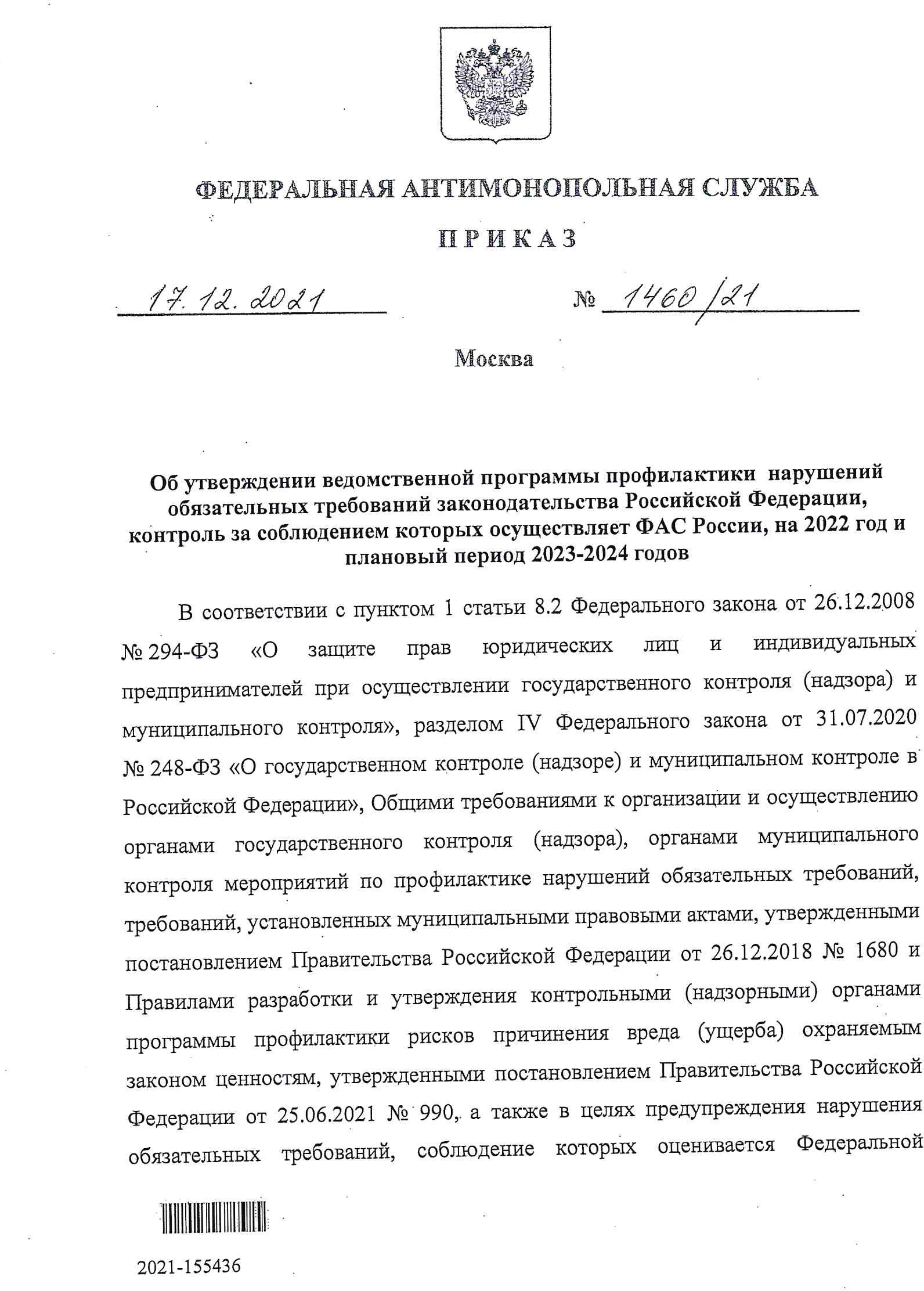 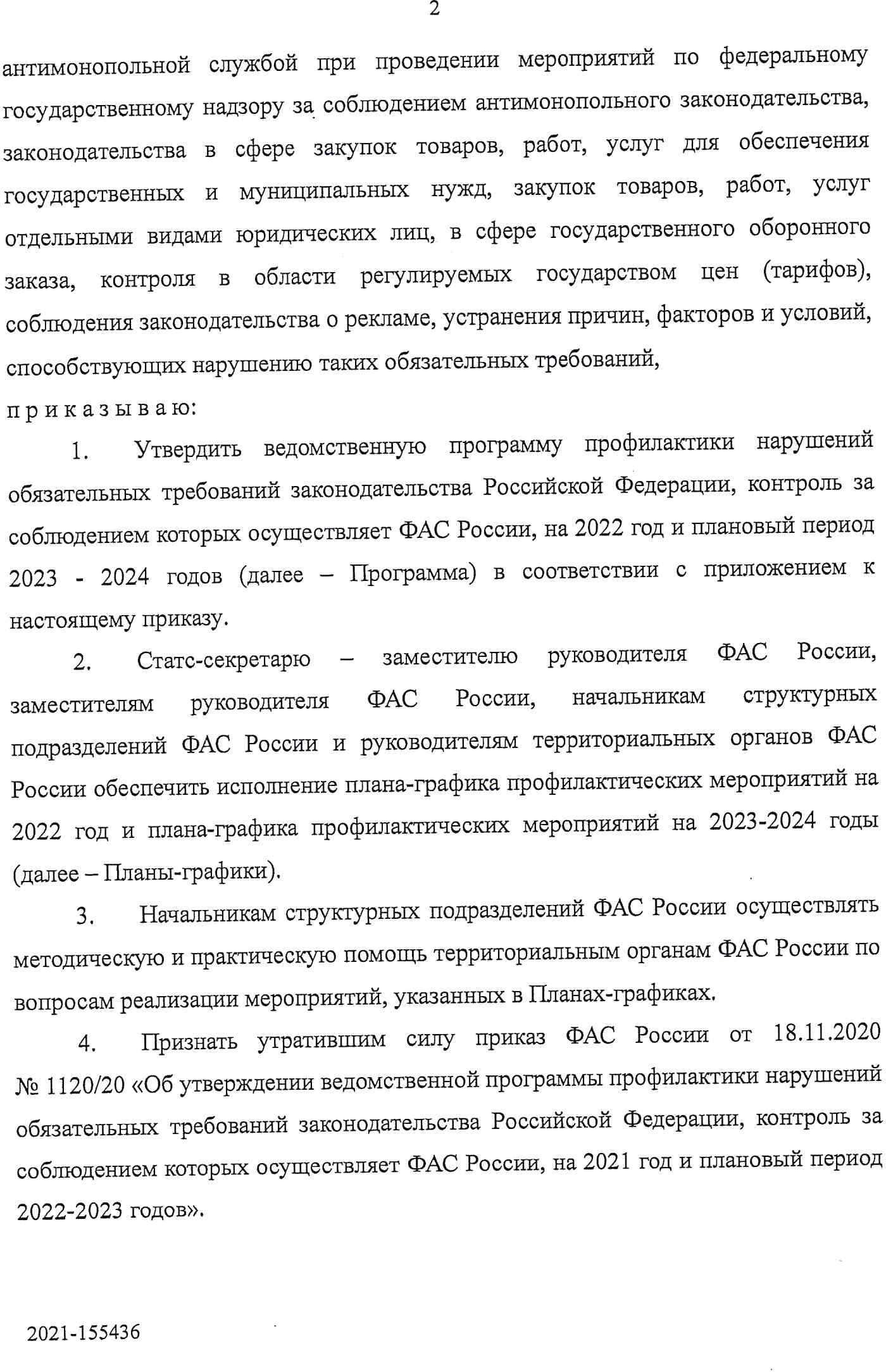 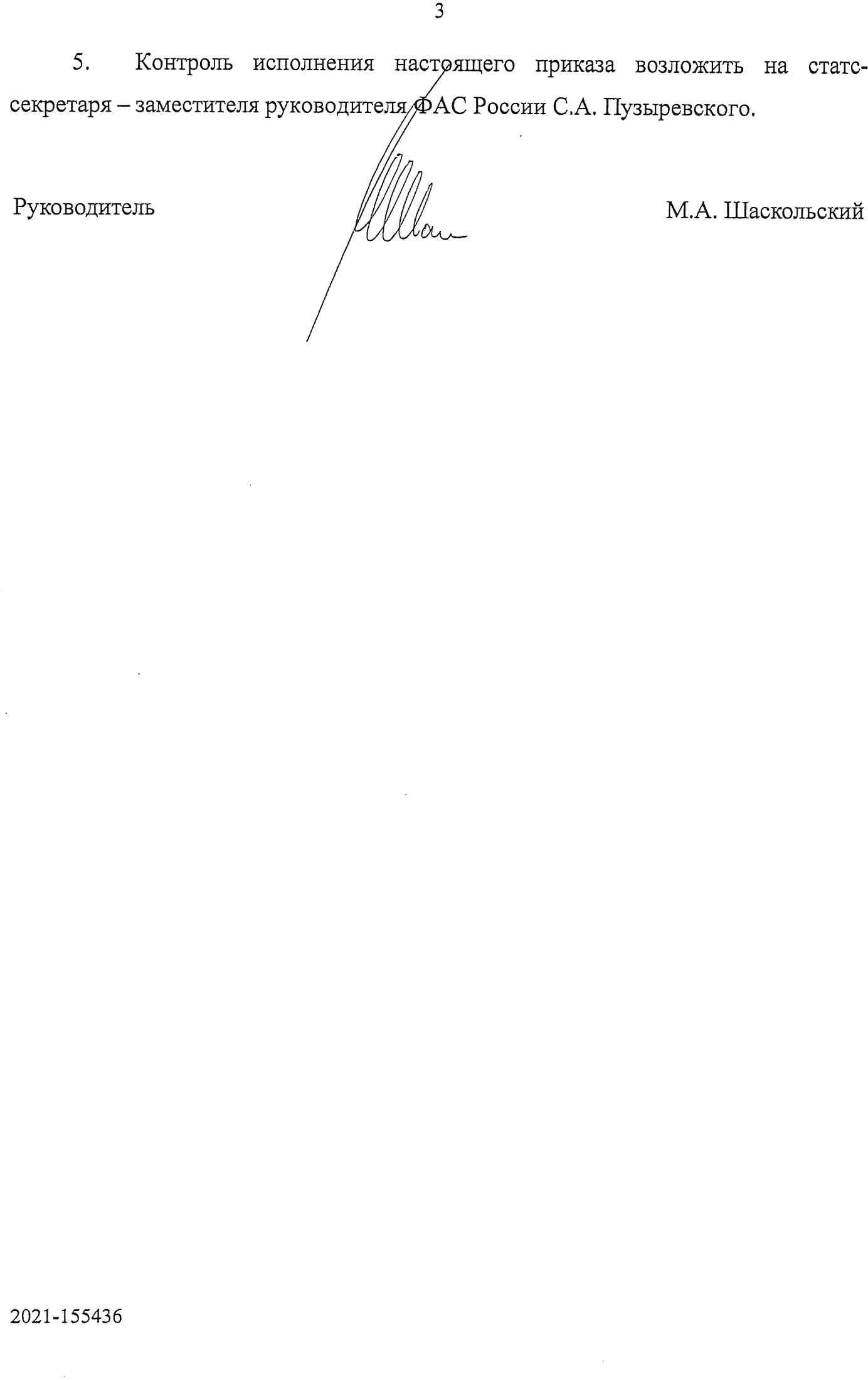 Приложение к приказу ФАС России от 17.12.2021 № 1460/21Ведомственная программа профилактики нарушений обязательных требований законодательства Российской Федерации, контроль засоблюдением которых осуществляет ФАС России, на 2022 год и плановый период 2023 - 2024 годовОбщие положенияВедомственная программа профилактики нарушений обязательных требований законодательства Российской Федерации, контроль за соблюдением которых осуществляет ФАС России, на 2022 год и плановый период 2023 – 2024 годов (далее – Программа) разработана с учетом требований, предусмотренных пунктом 1 статьи 8.2 Федерального закона от 26.12.2008 № 294-ФЗ «О защите прав юридических лиц и индивидуальных предпринимателей при осуществлении государственного контроля (надзора) и муниципального контроля», разделом IV Федерального закона от 31.07.2020 № 248-ФЗ «О государственном контроле (надзоре) и муниципальном контроле в Российской Федерации», Общими требованиями к организации и осуществлению органами государственного контроля (надзора), органами муниципального контроля мероприятий по профилактике нарушений обязательных требований, требований, установленных муниципальными правовыми актами, утвержденными постановлением Правительства Российской Федерации от 26.12.2018 № 1680 и Правилами разработки и утверждения контрольными (надзорными) органами программы профилактики рисков причинения вреда (ущерба) охраняемым законом ценностям, утвержденными постановлением Правительства Российской Федерации от 25.06.2021 № 990, в целях организации проведения в 2022 году Федеральной антимонопольной службой профилактики нарушений требований, установленных федеральными законами и принятыми в соответствии с ними иными нормативными правовыми актами Российской Федерации (далее - обязательные требования), предупреждения возможного нарушения подконтрольными субъектами обязательных требований и снижения рисков причинения ущерба охраняемым законом ценностям, разъяснения подконтрольным субъектам обязательных требований.Профилактика нарушений обязательных требований проводится в рамках осуществления контроля за соблюдением антимонопольного законодательства, законодательства в сфере закупок товаров, работ, услуг для обеспечения2государственных и муниципальных нужд, закупок товаров, работ, услуг отдельными видами юридических лиц, в сфере государственного оборонного заказа, контроля в области регулируемых государством цен (тарифов), соблюдения законодательства о рекламе.Программа рассчитана на реализацию в течение 2022 года и плановый период 2023-2024 годов. Программа на 2023 год утверждается не позднее 20 декабря 2022 года.Программа включает в себя:аналитическую часть (включая отчет о выполненных мероприятиях согласно Приложению № 1 к Программе);план мероприятий по профилактике нарушений на 2022 год (Приложение№ 2 к Программе);проект плана мероприятий по профилактике нарушений на 2023-2024 годы (Приложение № 3 к Программе);отчетные показатели на 2022 год;проект отчетных показателей на 2023-2024 годы.Участниками реализации Программы являются:Правовое управление ФАС России;Управление государственной службы ФАС России;Управление общественных связей ФАС России;иные структурные подразделения ФАС России;территориальные органы ФАС России;ФБУ «ИТЦ ФАС России».Организационно-методическую поддержку участникам реализации настоящей Программы осуществляют Правовое управление ФАС России.Для достижения целей и результатов профилактической работы, в том числе в целях реализации и своевременного корректирования Программы, в ФАС России введена система мониторинга и оценки уровня мероприятий на основе целевых показателей качества и результативности Программы.Мониторинг реализации Программы осуществляется на регулярной основе и включает в себя сбор и накопление информации о ходе реализации программы мероприятий, анализ ситуации с соблюдением обязательных требований и возникающих у подконтрольных субъектов в связи с этим проблем, выработка актуальных предложений о необходимости управленческих мер по обеспечению выполнения Программы.Результаты профилактической работы включаются в итоговый отчет о деятельности ФАС России и в виде отдельного информационного сообщения размещаются на официальном сайте ФАС России в информационно- коммуникационной сети «Интернет».Аналитическая часть3Целями Программы являются:предупреждение нарушений обязательных требований законодательства Российской Федерации, контроль за соблюдением которых осуществляет ФАС России;предотвращение риска причинения вреда и снижение уровня ущерба охраняемым законом ценностям вследствие нарушений обязательных требований законодательства Российской Федерации, контроль за соблюдением которых осуществляет ФАС России;устранение существующих и потенциальных условий, причин и факторов, способных привести к нарушению обязательных требований законодательства Российской Федерации, контроль за соблюдением которых осуществляет ФАС России;формирование модели социально ответственного, добросовестного, правового поведения подконтрольных субъектов;повышение прозрачности системы контрольно-надзорной деятельности при проведении мероприятий по федеральному государственному контролю (надзору) за соблюдением обязательных требований законодательства Российской Федерации, контроль за соблюдением которых осуществляет ФАС России.Задачами Программы профилактики являются:выявление факторов риска причинения вреда охраняемым законом ценностям, причин и условий, способствующих нарушению обязательных требований обязательных требований законодательства Российской Федерации, контроль за соблюдением которых осуществляет ФАС России;создание условий для изменения ценностного отношения подконтрольных субъектов к рисковому поведению, формирования позитивной ответственности за свое поведение, поддержания мотивации к добросовестному поведению;формирование одинакового понимания обязательных требований законодательства Российской Федерации, контроль за соблюдением которых осуществляет ФАС России, у всех участников контрольно-надзорной деятельности;повышение уровня правовой грамотности подконтрольных субъектов, в том числе путем обеспечения доступности информации об обязательных требованиях законодательства Российской Федерации, контроль за соблюдением которых осуществляет ФАС России, и необходимых мерах по их исполнению;снижение издержек контрольно-надзорной деятельности и административной нагрузки на подконтрольные субъекты.Виды контроля (надзора), на которые распространяется Программа ФАС России проводятся осуществляются следующие виды контроля:Федеральный государственный контроль (надзор) за соблюдением антимонопольного законодательства;Федеральный государственный контроль (надзор) в сфере рекламы;4Федеральный государственный контроль (надзор) в области регулируемых государством цен (тарифов);Федеральный государственный контроль (надзор) за соблюдением законодательства в сфере государственного оборонного заказа;Федеральный государственный контроль в сфере закупок товаров, работ, услуг для обеспечения государственных и муниципальных нужд, закупок товаров, работ, услуг отдельными видами юридических лиц.Подконтрольные субъекты.Субъектами профилактических мероприятий при осуществлении государственного контроля за соблюдением антимонопольного законодательства Российской Федерации являются:федеральные органы исполнительной власти, органы государственной власти субъектов Российской Федерации, органы местного самоуправления иных осуществляющих функции указанных органов или организаций, организаций, участвующих в предоставлении государственных или муниципальных услуг, государственные внебюджетные фонды, Центральный банк Российской Федерации;субъекты естественных монополий;хозяйствующие субъекты: коммерческая организация, некоммерческая организация, осуществляющая деятельность, приносящую ей доход, индивидуальный предприниматель, иное физическое лицо, не зарегистрированное в качестве индивидуального предпринимателя, но осуществляющее профессиональную деятельность, приносящую доход, в соответствии с федеральными законами на основании государственной регистрации и (или) лицензии, а также в силу членства в саморегулируемой организации.Субъектами профилактических мероприятий при осуществлении государственного контроля в сфере закупок товаров, работ, услуг для обеспечения государственных и муниципальных нужд, закупок товаров, работ, услуг отдельными видами юридических лиц являются:государственные органы (в том числе орган государственной власти), Государственная корпорация по атомной энергии «Росатом», Государственная корпорация по космической деятельности «Роскосмос», орган управления государственным внебюджетным фондом либо государственное казенное учреждение, действующие от имени Российской Федерации или субъекта Российской Федерации, уполномоченные принимать бюджетные обязательства в соответствии с бюджетным законодательством Российской Федерации от имени Российской Федерации или субъекта Российской Федерации и осуществляющие закупки;муниципальный орган или муниципальное казенное учреждение, действующие от имени муниципального образования, уполномоченные принимать бюджетные обязательства в соответствии с бюджетным законодательством5Российской Федерации от имени муниципального образования и осуществляющие закупки;государственными корпорациями, государственными компаниями, публично-правовыми компаниями, субъектами естественных монополий, организациями, осуществляющими регулируемые виды деятельности в сфере электроснабжения, газоснабжения, теплоснабжения, водоснабжения, водоотведения, очистки сточных вод, обработки, утилизации, обезвреживания и захоронения твердых коммунальных отходов, автономными учреждениями, а также хозяйственными обществами, бюджетным учреждением при осуществлении им закупок: государственными унитарными предприятиями, муниципальными унитарными предприятиями при осуществлении закупок.Субъектами профилактических мероприятий при осуществлении федерального государственного контроля (надзора) за соблюдением законодательства в сфере государственного оборонного заказа являются:федеральный орган исполнительной власти, Государственная корпорация по атомной энергии «Росатом» или Государственная корпорация по космической деятельности «Роскосмос», обеспечивающие поставки продукции по государственному оборонному заказу;юридическое лицо, созданное в соответствии с законодательством Российской Федерации и заключившее с государственным заказчиком государственный контракт по государственному оборонному заказу.Субъектами профилактических мероприятий при осуществлении государственного контроля (надзора) в области регулируемых государством цен (тарифов) являются:органы исполнительной власти субъектов Российской Федерации в области государственного регулирования тарифов;организации, осуществляющие регулируемые виды деятельности.Субъектами	профилактических	мероприятий	при	осуществлении государственного контроля (надзора) в сфере рекламы являются:изготовитель	или	продавец	товара	либо	иное	определившее	объект рекламирования и (или) содержание рекламы лицо;лицо, осуществляющее полностью или частично приведение информации в готовую для распространения в виде рекламы форму;лицо, осуществляющее распространение рекламы любым способом, в любой форме и с использованием любых средств.Обязательные	требования,	оценка	соблюдения	которых	является предметом государственного контроля (надзора).На официальном сайте ФАС России (fas.gov.ru) в информационно- телекоммуникационной сети «Интернет» размещен перечень нормативных правовых актов, содержащих обязательные требования, оценка соблюдения которых, проводится ФАС России, а также тексты соответствующих нормативных6правовых актов, в разделе Документы. Ознакомиться с указанным перечнем можно по ссылке: https://fas.gov.ru/pages/documents/type_of_documents/acts/perechen_obazatelnyh_trebo vaniy.Перечень нормативных правовых актов поддерживается в актуальном состоянии в формате, обеспечивающем поиск по указанному перечню и его копирование, вместе с текстами (ссылками на тексты) нормативных правовых актов.Количество подконтрольных субъектов.В настоящее время ФАС России не проводится подсчет количества подконтрольных субъектов и будет осуществлен после установления возможности его определения.Проведенные мероприятия по контролю, мероприятия по профилактике нарушений и их результаты.Сведения о проведенных мероприятиях за 2021 год приведены в Приложении№ 1. Из 103 запланированных мероприятий было исполнено 97, что составляет 94% от общего числа мероприятий. Неисполнение ряда мероприятий было вызвано, в частности, с ограничительными мерами на территории Российской Федерации в связи с распространением новой коронавирусной инфекции.Обобщение практики осуществления контроля.За соблюдением антимонопольного законодательства.Общее количество нарушений антимонопольного законодательства в 2020 году снизилось на 18% в сравнении с 2019 годом.При этом количество нарушений статьи 10 Закона о защите конкуренции за указанный период снизилось на 12,7%, нарушений антимонопольного законодательства со стороны органов власти и местного самоуправления в 2020 году снизилось на 33 %.Исходя из информации, представленной субъектами Российской Федерации, в части показателя, отражающего снижение количества нарушений антимонопольного законодательства со стороны органов государственной власти и органов местного самоуправления, наблюдается следующая динамика.В 48 регионах количество нарушений в 2020 году по отношению к 2019 году снизилось, при этом в 12 регионах данное снижение составило два и более раз. Наибольшее снижение количества нарушений отмечается в Пензенской области – 86%, Рязанской области – 80%, Астраханской области – 77%, Мурманской области71%, Алтайском крае – 70% и Приморском крае – 70%.Однако в 25 регионах отмечается рост количества указанных нарушений в 2020 году по отношению к 2019 году, при этом в 13 регионах зафиксирован рост нарушений антимонопольного законодательства со стороны органов государственной власти и органов местного самоуправления более, чем в два раза. В девяти регионах данный показатель за рассматриваемый период не изменился.7Самое большое количество нарушений антимонопольного законодательства со стороны органов государственной власти и органов местного самоуправления было зафиксировано в Ханты-Мансийском автономном округе - Югре (2019 – 82, 2020 - 50), Республике Ингушетии (2019 – 57, 2020 - 50), Республике Татарстан(2019 – 62, 2020 - 30), Иркутской области (2019 – 60, 2020 – 27), Красноярском крае(2019 – 53, 2020 - 27), Республике Башкортостан (2019 – 18, 2020 - 36), РеспубликеДагестан (2019 – 40, 2020 - 19).Также наблюдается незначительное снижение количества нарушений статей 141-148 Закона о защите конкуренции (с 253 до 209 за период с 2019 по 2020 годы) и статей 11 - 111 Закона о защите конкуренции – на 21,8% за указанный период.За 2020 год было выдано 2523 предупреждений, 1755 из которых было исполнено, что составляет 81,3% от общего количества выданных предупреждений.За соблюдением законодательства в сфере закупок товаров, работ, услуг для обеспечения государственных и муниципальных нужд, закупок товаров, работ, услуг отдельными видами юридических лиц, в сфере государственного оборонного заказа.При проведении плановых и внеплановых проверок в отношении закупок, осуществляемых в соответствии с требованиями Закона о контрактной системе, в 2020 году проверено 25746 процедур определения поставщика (подрядчика, исполнителя), из которых в 10032 процедурах (38,97%) выявлены нарушения. По результатам проверок выдано 2643 предписаний об устранении нарушений законодательства Российской Федерации о контрактной системе в сфере закупок.Всего в 2020 году ФАС России возбуждено 28091 дела об административных правонарушениях за нарушения законодательства Российской Федерации о контрактной системе в сфере закупок. По итогам рассмотрения выдано 23911 постановлений о наложении административных штрафов на общую сумму 373 651,2 тыс. руб. За отчетный период ФАС России взыскано 326 427,6 тыс. рублей.За аналогичный период в 2019 года ФАС России возбуждено 28384 дел об административных правонарушениях и вынесено 23729 постановлений о наложении административных штрафов. За отчетный период ФАС России взыскано 293 273,7 тыс. рублей.В рамках нарушения законодательства Российской Федерации о контрактной системе в сфере закупок за 2019 год наибольшее количество дел (9518) возбуждено по части 4.2 статьи 7.30 Кодекса Российской Федерации об административных правонарушениях в связи с утверждением заказчиками документаций о закупках, не соответствующих требованиям законодательства Российской Федерации о контрактной системе в сфере закупок, из которых в 8657 случаях выданы постановления о наложении штрафа. В 6434 случаях возбуждены дела по части 2 статьи 7.30 КоАП РФ, то есть за нарушение порядка отбора участников закупок, из которых в 5336 случаях выданы постановления о наложении штрафа.8В   целях   защиты   прав   и   законных   интересов   участников   закупок ФАС России осуществляет рассмотрение жалоб участников закупок, поданных в соответствии со статьей 181 Закона о защите конкуренции.В 2020 году в ФАС России поступило 20604 жалоб на действия (бездействия) заказчика, оператора электронной площадки при осуществлении закупок в соответствии с требованиями Закона 223-ФЗ.За 2020 год количество рассмотренных жалоб (13131) увеличилось по сравнению с 2019 годом (12072) на 8,7 %.В результате рассмотрения в 2020 году обоснованными (в том числе частично) признаны 4916 жалоб (37 % от рассмотренных жалоб), выдано 3833 предписаний об устранении выявленных нарушений закона 223-ФЗ.Кроме того, количество рассмотренных обращений о включении организаций в РНП снизилось на 3,7% по сравнению с 2019 годом. При этом количество включенных организаций в РНП также незначительно снизилось.За соблюдением контроля в области регулируемых государством цен (тарифов).В 2020 году ФАС России проводились контрольно-надзорные мероприятия в отношении решений об установлении регулируемых цен (тарифов) региональных органов регулирования.В 2020 году сотрудниками центрального аппарата ФАС России проведено 53 проверки региональных органов регулирования. В 2020 году выдано 56 предписаний, в то время как в 2019 году их было выдано 110.Кроме того, следует отметить, что в долгосрочной перспективе планируется снижение количества заявлений о рассмотрении досудебных споров и разногласий, подаваемых регулируемыми организациями в ФАС России. В 2017 году подано 234 заявления, в 2018 году 253 заявлений, в 2019 году 267 заявлений, в 2020 году 153. При этом, незначительное снижение количества заявлений в 2020 году по отношению к 2019 году полностью соответствует общей динамике к сокращению заявлений, поскольку 2019 год для большинства регулируемых организаций был первым годом нового долгосрочного периода регулирования, а долгосрочные параметры, установленные в первый год, непосредственно влияют на весь долгосрочный период регулирования и как следствие вызывают наибольшее количество споров.За соблюдением законодательства о рекламе.В 2020 году антимонопольные органы рассмотрели 16278 заявлений (в 2019 году – 18185 заявлений) о несоответствии рекламы требованиям законодательства о рекламе. В результате проделанной работы возбуждено производство 3330 дел по фактам нарушений законодательства Российской Федерации о рекламе, в ходе рассмотрения которых пресечено 4929 нарушений (в 2019 году – 4069 дел и 7056 нарушений).9В зависимости от характера нарушения и его негативных последствий для конкуренции, потребителей и общества в целом антимонопольные органы применяют к нарушителям меры административного наказания и административного воздействия.Так, в 2020 году возбуждено 3689 дел об административных правонарушениях (в 2019 году – 4519 дел), по результатам рассмотрения которых вынесено 1422 постановления о наложении штрафа на сумму 79 642 250 рублей (в2019 году – 1702 постановления на сумму 118 477 300 рублей), в том числе 12 постановлений за неисполнение предписания о прекращении нарушения законодательства о рекламе на сумму 1 285 000 рублей (в 2019 году – 20постановлений на сумму 3 178 000 рублей).Анализ и оценка причиненного ущерба.Расчет ущерба по федеральному государственному контролю (надзору) за соблюдением антимонопольного законодательства и законодательства о естественных монополиях осуществляется в рамках расчета показателя«Причиненный ущерб, в результате злоупотребления хозяйствующими субъектами доминирующим положением, соглашений и согласованных действий, картелей (в том числе сговоров на торгах), фактов недобросовестной конкуренции, выявленных и пресеченных в результате действий антимонопольного органа».Расчет ущерба производится на основании данных за предыдущий календарный год. Так, при утверждении программы на плановый период 2022 года показатель рассчитывается на основании данных за 2020 год. При утверждении программы на 2023 год показатель будет рассчитан на основании данных за 2021 год и т.д.Базовое значение указанного показателя, рассчитанное по формуле:E  n 0,1 Qn (t) / X 100%  ,установленной Паспортом ключевого показателя государственного контроля за соблюдением антимонопольного законодательства, утвержденным приказом ФАС России от 27.04.2020 № 433/20,составило:за 2020 год – 0,46%.За аналогичный период в 2019 году данный показатель составлял – 1,14%, что свидетельствует об уменьшении причиненного ущерба в результате злоупотребления хозяйствующими субъектами доминирующим положением, соглашений и согласованных действий, картелей (в том числе сговоров на торгах), фактов недобросовестной конкуренции, выявленных и пресеченных в результате действий антимонопольного органа, в отношении к валовому внутреннему продукту Российской Федерации.Расчет уровня ущерба по федеральному государственному контролю (надзору) в сфере рекламы; в области регулируемых государством цен (тарифов); за соблюдением законодательства в сфере государственного оборонного заказа; в10сфере закупок товаров, работ, услуг для обеспечения государственных и муниципальных нужд, закупок товаров, работ, услуг отдельными видами юридических лиц в настоящее время ФАС России не проводится и будет осуществлен после установления возможности и определения порядка расчета уровня ущерба по указанным видам контроля.Профилактические мероприятияПлан - график проведения профилактических мероприятий на 2022 год закреплен в Приложении № 2 к Программе. Проект плана мероприятий по профилактике нарушений на 2023-2024 годы представлен в Приложении № 3 к Программе.Оценка эффективности Программы.Программа призвана обеспечить к 2024 году создание условий для снижения случаев нарушения антимонопольного законодательства, повышения эффективности федерального надзора в сфере антимонопольного регулирования, формирования заинтересованности подконтрольных субъектов в соблюдении антимонопольного законодательства.Качественными показателями реализации Программы являются показатели:реализуются мероприятия по разъяснению обязательных требований:разработаны и размещены в открытом доступе руководства по соблюдению обязательных требований;подготовлен и размещен на официальном сайте ФАС России Доклад ФАС России о состоянии конкуренции;на официальном сайте ФАС России размещены и поддерживаются в актуальном состоянии Перечни правовых актов, содержащих обязательные требования;по отдельным видам контроля (надзора) разработаны проверочные листы (списки контрольных вопросов);проводятся публичные мероприятия;сформировано понимание обязательных требований у подконтрольных субъектов;обеспечена доступность сведений о применении ФАС России обязательных требований;создана система «обратной связи» с подконтрольными субъектами;реализованы меры по мотивации подконтрольных субъектов к добросовестному поведению и соблюдению обязательных требований.Оценка реализации программы осуществляется ежегодно до 20 декабря текущего года в течение всего срока реализации программы (в части мероприятий, проводимых на регулярной основе (ежеквартально, по полугодиям и ежегодно).Основным механизмом оценки эффективности и результативности профилактических мероприятий является оценка фактических (достигнутых) показателей, которые выражаются в баллах (от 1 до 4):11балл	–	ежегодный	план-график	профилактических	мероприятий	не выполнен (менее 40 % от общего объема показателей).балла – ежегодный план-график профилактических мероприятий выполнен на минимальном уровне (от 40 до 60 %);балла – ежегодный план-график профилактических мероприятий выполнен частично (от 60 до 80 %);балла – ежегодный план-график профилактических мероприятий выполнен в достаточном объеме (от 80 до 100 %).Максимальное количество баллов – 4.Общий объем показателей рассчитывается как сумма всех мероприятий, выполнение которых запланировано в текущем календарном году, а в дальнейшемкак сумма всех мероприятий, проводимых на регулярной основе (еженедельно, ежеквартально, по полугодиям, ежегодно).Оценка эффективности и результативности профилактических мероприятий осуществляется по годам в течение срока реализации программы профилактики.Из 103 запланированных мероприятий профилактике нарушений обязательных требований, соблюдение которых оценивается ФАС России было исполнено 97, что составляет 94% от общего числа мероприятий.Таким образом, эффективность и результативность профилактических мероприятий за 2021 год оценивается в 4 балла.Предполагаемый показатель эффективности и результативности профилактических мероприятий на 2023-2024 должен также составлять 4 балла.Приложение № 1 к ПрограммеПриложение № 1 к ПрограммеПриложение № 1 к ПрограммеПеречень профилактических мероприятий за 2021 годПеречень профилактических мероприятий за 2021 годИсполнение№Наименование мероприятия1. Перечни нормативных правовых актов, содержащих обязательные требования, оценка соблюдения которых является предметом контроля1. Перечни нормативных правовых актов, содержащих обязательные требования, оценка соблюдения которых является предметом контроля1.1Формирование, размещение и ведение перечня нормативных правовых актов на официальном сайте ФАС РоссииИсполнено1.2Актуализация перечня нормативных правовых актов, содержащих обязательные требованияИсполнено1.3Сбор предложений по изменению проекта перечня нормативных правовых актов, содержащих обязательные требования через форму обратной связи наофициальном сайте ФАС РоссииИсполнено1.4Информирование об актуализации перечня правовых актов путем размещения соответствующей информации на главной странице официального сайта ФАСРоссии и социальных сетяхИсполнено2. Информирование граждан и организаций по вопросам соблюдения обязательных требований2. Информирование граждан и организаций по вопросам соблюдения обязательных требований2.1 Публичные мероприятия2.1 Публичные мероприятия2.1.1 Публичные обсуждения правоприменительной практики ФАС России и территориальных органов2.1.1 Публичные обсуждения правоприменительной практики ФАС России и территориальных органов2.1.1.1Проведение публичных обсуждений правоприменительной практики ФАС РоссииИсполнено2.1.1.2Проведение публичных обсуждений правоприменительной практики территориальными органами ФАС РоссииИсполнено2.1.1.3Проведение публичных обсуждений правоприменительной практики территориальными органами ФАС России в формате прямых трансляций в сети"Интернет" с обеспечением on-line взаимодействия участников публичного обсуждения (вопрос-ответ)Исполнено2.1.2 Организация, проведение и участие в конференциях, семинарах, форумах, проводимые на постоянной основе2.1.2 Организация, проведение и участие в конференциях, семинарах, форумах, проводимые на постоянной основе2.1.2.1Пресс-конференция с участием руководителя ФАС России, заместителей руководителя ФАС РоссииИсполнено2.1.2.2 Конференции, организумые ФАС России и/или при поддержке ФАС России2.1.2.2 Конференции, организумые ФАС России и/или при поддержке ФАС России2.1.2.2.1Ежегодная научно-практическая конференция кафедры конкурентного права ФГБОУ ВО «Московский государственный юридической университет имениО.Е. Кутафина (МГЮА)» и ФАС России в рамках Московского юридического форумаИсполнено2.1.2.2.2Ежегодная конференция, организуемая Ассоциацией антимонопольных экспертов при поддержке Федеральной антимонопольной службыИсполнено2.1.2.2.3Международная научно-практическая конференция «Антимонопольная политика: наука, практика, образование»Не исполненоМероприятие перенесено на 2022 год в связи сограничениями, связанными с распространением новой коронавирусной инфекцией.2.1.2.2.4Ежегодная международная конференция "Неделя конкуренции в России"Исполнено (территориальный орган ФАС России)Мероприятие, проводимое ФАС России, перенесено на 2022 год в связи с ограничениями, связанными с распространением новой коронавирусной инфекцией). В 2021 году проведено региональное мероприятие в Челябинской области (совместная организация мероприятия с участием Челябинского УФАС России и Правительства Челябинской области) https://chel.fas.gov.ru/news/336542.1.2.2.5Всероссийская научно-практическая конференция «Антимонопольное регулирование: проблемы, пути развития», организуемая Ассоциациейантимонопольных экспертов и газетой «Форбс» при поддержке Федеральной антимонопольной службы Российской ФедерацииИсполнено2.1.2.3 Публичные мероприятия с участием ФАС России и ТО ФАС России2.1.2.3 Публичные мероприятия с участием ФАС России и ТО ФАС России2.1.2.3.1Секция ФАС России в рамках Петербургского юридического форумаИсполнено2.1.2.3.2Московская юридическая неделя: совместная Ежегодная международная научно-практическая конференция Юридического факультета МГУ иМеждународная научно-практическая конференция «Кутафинские чтения» Университета имени О.Е. Кутафина (МГЮА), секция конкурентное правоИсполнено2.1.2.3.3Коллегия ФАС России с проведением семинаров для территориальных органов ФАС РоссииИсполнено2.1.2.3.4Семинар-совещание с органами исполнительной власти субъектов Российской Федерации в области государственного регулирования тарифовИсполнено2.1.2.3.5Всероссийский форум-выставка "За честные закупки"Исполнено2.1.2.3.6Ежегодный форум «Обращение медицинских изделий в России»Исполнено2.2 Руководства по соблюдению обязательных требований2.2 Руководства по соблюдению обязательных требований2.2.1Ежегодный доклад ФАС России о состоянии конкуренцииИсполнено2.2.2 Аналитические материалы ФАС России и территориальных органов2.2.2 Аналитические материалы ФАС России и территориальных органов2.2.2.1Обзор судебной практики с участием антимонопольных органовИсполнено2.2.2.2Видеообзоры судебной практики с участием антимонопольных органовИсполнено2.2.2.3Аналитические отчеты о состоянии конкуренции на товарных рынках (по каждому товарному рынку)Исполнено2.2.3 Медиа-архив по вопросам соблюдения обязательных требований2.2.3 Медиа-архив по вопросам соблюдения обязательных требований2.2.3.1Видеоматериалы с комментариями и интервью руководителя, заместителей руководителя, начальников управлений ФАС России по вопросам соблюдения обязательных требований, разъяснения требований действующего законодательства, изменения содержания или состава обязательных требованийИсполнено2.2.3.2Презентации по вопросам контроля по сферам регулированияИсполнено2.2.3.3Подготовка и размещение инфографических материалов по вопросам соблюдения имеющихся обязательных требований, а также в случае установления новыхтребованийИсполнено2.2.3.4Распространение брошюр, буклетов, лифтлетов по вопросам соблюдения требований, о деятельности ФАС России, в частности, разработанных печатныхизданий в виде буклетов "Когда пора обратиться в ФАС", "Все о конкуренции в вопросах и ответах"Исполнено2.2.4 Иные мероприятия по размещению информации с содержанием обязательных требований2.2.4 Иные мероприятия по размещению информации с содержанием обязательных требований2.2.4.1Подготовка и размещение на официальном сайте ФАС России, в социальных сетях ФАС России, ТО ФАС России аудиокомментариев руководителя, заместителей руководителя, начальников управлений на подкасте FAS.TunesНе исполненоИсполнение мероприятия прекращено в связи с неэффективностью формата2.2.4.2Ведение и развитие раздела официального сайта ФАС России "Антимонопольный словарь" (интерактивный сервис)Исполнено2.2.4.3Ведение и развитие раздела официального сайта ФАС России "Антимонопольная азбука" (интерактивный сервис)Исполнено2.2.5 Доклады с руководством по соблюдению обязательных требований, анализом новых обязательных требований и необходимых для их исполнения организационных и технических мероприятий2.2.5 Доклады с руководством по соблюдению обязательных требований, анализом новых обязательных требований и необходимых для их исполнения организационных и технических мероприятий2.2.5.1Подготовка доклада ФАС России с руководством по соблюдению обязательных требований, дающим разъяснение, какое поведение является правомерным(включает анализ и обобщение практики применения антимонопольного законодательства на территории Российской Федерации)Исполнено2.2.5.2Размещение доклада ФАС России с руководством по соблюдению обязательных требований, дающим разъяснение, какое поведение является правомерным воткрытом доступе на официальном сайте ФАС России, в справочно-правовых системахИсполнено2.2.5.3Подготовка доклада территориального органа ФАС России с руководством по соблюдению обязательных требований, дающим разъяснение, какое поведениеявляется неправомерным (включает анализ и обобщение практики применения антимонопольного законодательства на территории субъекта Российской Федерации)Исполнено2.2.5.4Размещение доклада территориального органа ФАС России с руководством по соблюдению обязательных требований, дающим разъяснение, какое поведениеявляется неправомерным в открытом доступе на официальном сайте территориального органа ФАС РоссииИсполнено2.3 Разъяснительная и консультационная работа2.3 Разъяснительная и консультационная работа2.3.1 Мероприятия по оказанию методической помощи (по каждому виду контроля)2.3.1 Мероприятия по оказанию методической помощи (по каждому виду контроля)2.3.1.1Работа методического совета по тарифному регулированиюНе исполненоМетодический совет по тарифному регулированию упразднен приказом ФАС России от 21.05.2019 № 630/19. Работа по данному направлению ведется в рамках Методического совета ФАС России2.3.1.2Работа методического совета ФАС РоссииИсполнено2.3.1.3Оказание методической помощи (разъяснения, методические рекомендации, информирование)Исполнено2.3.1.4Разъяснения Президиума ФАС России по вопросам применения антимонопольного законодательстваИсполнено2.3.1.5Разъяснения по вопросам применения антимонопольного законодательстваИсполнено2.3.2 Иные мероприятия по разъяснительной и консультативной работе антимонопольных органов2.3.2 Иные мероприятия по разъяснительной и консультативной работе антимонопольных органов2.3.2.1Организация и ведение личного приема граждан и организаций должностными лицами ФАС России и территориальных органов ФАС РоссииНе исполненоНа основании пункта 6 поручения Правительства Российской Федерации «О принятии дополнительных мер по противодействию коронавирусной инфекции» № ДГ-П17-2301кв от 25 марта 2020 года личный прием граждан прекращен2.3.2.2Осуществление выездов должностных лиц территориальных органов ФАС России в районы для организации приема граждан на местахНе исполненоНа основании пункта 6 поручения Правительства Российской Федерации «О принятии дополнительных мер по противодействию коронавирусной инфекции» № ДГ-П17-2301кв от 25 марта 2020 года личный прием граждан прекращен2.3.2.3Организация работы информационных систем "Горячих линий" по видам контроля: Горячая линия ФАС России по вопросам повышения цен; Горячая линия по вопросам регулирования цен в сфере гособоронзаказа; Горячая линия для сообщений о нарушениях Закона о торговле; Горячая линия "Сообщи о картеле"Исполнено2.3.2.4Организация работы сервиса "Общественная приемная" (многоканальная телефонная связь по номеру (499) 755-23-23 (клавиша "2" в тоновом режиме)Исполнено2.3.2.5Размещение на официальных сайтах ФАС России, ТО ФАС России информации о порядке обращения в ФАС России (вкладка "Обратиться в ФАС"),размещение видеоинструкции по порядку обращенияИсполнено3. Мероприятия по реализации институтов предупредительного контроля3. Мероприятия по реализации институтов предупредительного контроля3.1Выдача предостережений о недопустимости совершения действий, которые могут привести к нарушению антимонопольного законодательстваИсполнено3.2Выдача предупреждений о прекращении действий (бездействия), об отмене или изменении актов, которые содержат признаки нарушения антимонопольного законодательства, либо об устранении причин и условий, способствовавших возникновению такого нарушения, и о принятии мер по устранению последствийтакого нарушенияИсполнено4. Мероприятия по внедрению проверочных листов для подконтрольных субъектов4. Мероприятия по внедрению проверочных листов для подконтрольных субъектов4.1Внесение изменений в проверочные листыИсполнено4.2Публикация проверочных листов на официальном сайте ФАС России, ТО ФАС РоссииИсполнено4.3Разработка и размещение на официальных сайтах ФАС России и ее территориальных органов вспомогательных материалов к проверочным листамИсполнено4.4Разработка и внедрение интерактивного сервиса на сайте ФАС РоссииИсполнено5. Организация и проведение работы с референтными группами5. Организация и проведение работы с референтными группами5.1Организация работы общественного совета (ОС) ФАС РоссииИсполнено5.2Организация работы ОС при территориальных органах ФАС РоссииИсполнено5.4 Организация работы и участие в экспертных советах при ФАС России (консультативно-совещательный орган при ФАС России)5.4 Организация работы и участие в экспертных советах при ФАС России (консультативно-совещательный орган при ФАС России)5.4.1Экспертный совет по применению законодательства о рекламе и защите от недобросовестной конкуренцииИсполнено5.4.2Экспертный совет по защите конкуренции на рынке финансовых услугИсполнено5.4.3Экспертный совет по электроэнергетикеИсполнено5.4.4Экспертный совет по вопросам связиИсполнено5.4.5Экспертный совет по агропромышленному комплексуИсполнено5.4.6Экспертный совет по развитию конкуренции в области образования и наукиИсполнено5.4.7Экспертный совет по развитию конкуренции в социальной сфере и здравоохраненииИсполнено5.4.8Экспертный совет по развитию конкуренции в сфере розничной торговлиИсполнено5.4.9Экспертный совет по развитию конкуренции в сфере металлургииИсполнено5.4.10Экспертный совет при Федеральной антимонопольной службе по развитию конкуренции в сфере туризмаИсполнено5.4.11Экспертный совет при Федеральной антимонопольной службе по развитию конкуренции в области информационных технологийИсполнено5.4.12Экспертный совет при Федеральной антимонопольной службе по развитию конкуренции в сфере машиностроенияИсполнено5.4.13Экспертный совет по развитию конкуренции на рынках нефти и нефтепродуктов при Федеральной антимонопольной службеИсполнено5.4.14Экспертный совет при Федеральной антимонопольной службе по вопросам развития конкуренции на рынке производства и оборота этилового спирта,алкогольной и спиртосодержащей продукцииИсполнено5.4.15Экспертный совет при Федеральной антимонопольной службе по развитию конкуренции в сфере обращения медицинских изделийИсполнено5.4.16Экспертный совет при Федеральной антимонопольной службе по развитию конкуренции в сфере рыбохозяйственного комплексаНе исполнено5.4.17Экспертный совет при Федеральной антимонопольной службе по развитию конкуренции в сфере строительной отраслиИсполнено5.4.18Экспертный совет в сфере государственного оборонного заказа при Федеральной антимонопольной службеИсполнено5.4.19Экспертный совет при Федеральной антимонопольной службе по развитию конкуренции на рынке табачной продукцииИсполнено5.4.20Экспертный совет по вопросам жилищно-коммунального хозяйстваИсполнено5.4.21Экспертный совет по развитию конкуренции в сфере автомобильной промышленностиИсполнено5.4.22Экспертный совет по развитию конкуренции в сфере строительных материалов и целлюлозно-бумажной промышленностиИсполнено6. Организация научных и образовательных мероприятий6. Организация научных и образовательных мероприятий6.1Обеспечение и развитие работы существующих базовых кафедр и открытие новых кафедр по конкурентному праву и антимонопольному регулированию натерритории Российской ФедерацииИсполнено6.2Работа Научно-методического совета образовательных организаций и кафедр конкурентного права и антимонопольного регулированияИсполнено6.3Разработка и внедрение образовательных программ по повышению квалификации в различных отраслях в сфере конкурентного права и антимонопольногорегулирования на базе Учебно-методичского центра ФАС России и иных образовательный учрежденийИсполнено6.4Выпуск Научно-практического журнала «Российское конкурентное право и экономика»Исполнено7. Мероприятия по поощрению и стимулированию добросовестных подконтрольных субъектов7. Мероприятия по поощрению и стимулированию добросовестных подконтрольных субъектов7.1Формирование «белой и черной книг» проконкурентных и антиконкурентных региональных практикИсполнено8. Повышение качества государственного управления ФАС России8. Повышение качества государственного управления ФАС России8.Мероприятия в рамках повышения качества государственного управления - сертификация на соответствие требованиям международного стандартаменеджмента качества ISO 9001Исполнено9. Информационные системы на официальном сайте ФАС России9. Информационные системы на официальном сайте ФАС России9.1Мониторинг цен на нефтепродуктыИсполнено9.2Калькулятор жилищно-коммунального хозяйстваИсполнено9.3Реестр жалоб в сфере государственного заказаИсполнено9.4Реестр недобросовестных поставщиковИсполнено9.5Реестр субъектов естественных монополийИсполнено9.6Реестр недобросовестных подрядных организаций в сфере капитального ремонтаИсполнено9.7Реестр юридических лиц, привлеченных к административной ответственности за отказ или уклонение от заключения контракта по ГОЗИсполнено9.8Федеральный информационный реестр гарантирующих поставщиков и зон их деятельностиИсполнено9.9Результаты мониторинга соблюдения индекса изменения размера вносимой гражданами платы за коммунальные услугиИсполнено9.10Горячая линия (п.2.3.2.3 настоящего Плана)Исполнено9.11База решений, принятых ФАС России, ТО ФАС России (развитие функционала)Исполнено10. Проведение опросов на официальном сайте ФАС России по актуальным темам10. Проведение опросов на официальном сайте ФАС России по актуальным темам10.1Опрос о плане-графике раскрытия приоритетных социально-значимых наборов в 2021 годуИсполнено10.2«Горячая линия» по вопросам регулирования цен в сфере ГОЗИсполнено10.3Опрос о конкурсе «Открытый взгляд на конкуренцию» для журналистовИсполнено10.4Опрос о ведомственном плане ФАС России по реализации Концепции открытости на 2021 годИсполнено10.5Опрос о развитии Базы решений ФАС РоссииИсполнено10.6Опрос об уровне открытости и доступности информации о деятельности ФАС РоссииИсполнено10.7О вопросах правоприменительной практики при осуществлении надзорных мероприятий, проводимых ФАС РоссииИсполнено10.8Опрос по работе с открытыми данными и выявлению новых потенциальных наборовИсполнено10.9Опрос "Противодействие коррупции"Исполнено10.10Проведение иных опросовИсполнено11. Организация и проведение конкурсов ФАС России в рамках взаимодействия со школьным и студенченским сообществом в целях адвокатирования конкуренции11. Организация и проведение конкурсов ФАС России в рамках взаимодействия со школьным и студенченским сообществом в целях адвокатирования конкуренции11.1Ежегодный всероссийский конкурс эссе «Точка роста» для студентов и магистрантовИсполнено11.2Ежегодный всероссийский конкурс «Открытый взгляд на конкуренцию»ИсполненоПриложение № 2к ПрограммеПриложение № 2к ПрограммеПриложение № 2к ПрограммеПриложение № 2к ПрограммеПриложение № 2к ПрограммеПриложение № 2к ПрограммеПриложение № 2к ПрограммеПлан-график профилактических мероприятий ФАС России на 2022 годПлан-график профилактических мероприятий ФАС России на 2022 годПлан-график профилактических мероприятий ФАС России на 2022 годПлан-график профилактических мероприятий ФАС России на 2022 годПлан-график профилактических мероприятий ФАС России на 2022 годПлан-график профилактических мероприятий ФАС России на 2022 годПлан-график профилактических мероприятий ФАС России на 2022 год№Наименование мероприятияПериодичность/ сроки исполнения мероприятияЦелевая аудитория/вид контроля (общий/специализированный илиотраслевой)Порядок реализации (проведения) мероприятияОтветственное структурноеподразделениеОжидаемый результат проведенных мероприятий/ цель мероприятий1. Перечни нормативных правовых актов, содержащих обязательные требования, оценка соблюдения которых является предметом контроля1. Перечни нормативных правовых актов, содержащих обязательные требования, оценка соблюдения которых является предметом контроля1. Перечни нормативных правовых актов, содержащих обязательные требования, оценка соблюдения которых является предметом контроля1. Перечни нормативных правовых актов, содержащих обязательные требования, оценка соблюдения которых является предметом контроля1. Перечни нормативных правовых актов, содержащих обязательные требования, оценка соблюдения которых является предметом контроля1. Перечни нормативных правовых актов, содержащих обязательные требования, оценка соблюдения которых является предметом контроля1. Перечни нормативных правовых актов, содержащих обязательные требования, оценка соблюдения которых является предметом контроля1.1Формирование, размещение и ведение перечня нормативных правовых актов на официальном сайте ФАС РоссииНа постоянной основеПодконтрольные субъекты и иные заинтересованные лица (виды контроля: федеральный государственный контроль (надзор) за соблюдением антимонопольного законодательства; федеральный государственный контроль (надзор) в сфере рекламы; федеральный государственный контроль (надзор) вобласти регулируемых государством цен (тарифов); федеральный государственный контроль (надзор) за соблюдением законодательства в сферегосударственного оборонного заказа;федеральный государственный контроль в сфере закупок товаров, работ, услуг для обеспечения государственных и муниципальных нужд, закупок товаров, работ, услуг отдельными видамиюридических лиц)Порядок реализации осуществляется с учетом требований раздела 4.9 Методических рекомендаций Стандарта комплексной профилактики, утв. протоколом заседания проектного комитета от 27.03.2018 №2 (далее - Стандарт).Правовое управление, Управление общественных связей и иные отраслевые подразделенияОбеспечение правовой определенности в общественных отношениях, складывающихся при осуществлении контрольно- надзорной деятельности, прозрачность государственного контроля в целях информирования подконтрольных субъектов о содержании обязательных требований1.2Актуализация перечня нормативных правовых актов, содержащих обязательные требованияЕжеквартальноПодконтрольные субъекты и иные заинтересованные лица (виды контроля: федеральный государственный контроль (надзор) за соблюдением антимонопольного законодательства; федеральный государственный контроль (надзор) в сфере рекламы; федеральный государственный контроль (надзор) вобласти регулируемых государством цен (тарифов); федеральный государственный контроль (надзор) за соблюдением законодательства в сферегосударственного оборонного заказа;федеральный государственный контроль в сфере закупок товаров, работ, услуг для обеспечения государственных и муниципальных нужд, закупок товаров, работ, услуг отдельными видамиюридических лиц)Порядок реализации осуществляется с учетом требований раздела 4.9 Методических рекомендаций Стандарта комплексной профилактики, утв. протоколом заседания проектного комитета от 27.03.2018 №2 (далее - Стандарт).Правовое управление, Управление общественных связей и иные отраслевые подразделенияОбеспечение правовой определенности в общественных отношениях, складывающихся при осуществлении контрольно- надзорной деятельности, прозрачность государственного контроля в целях информирования подконтрольных субъектов о содержании обязательных требований№Наименование мероприятияПериодичность/ сроки исполнения мероприятияЦелевая аудитория/вид контроля (общий/специализированный илиотраслевой)Порядок реализации (проведения) мероприятияОтветственное структурноеподразделениеОжидаемый результат проведенных мероприятий/ цель мероприятий1.3Сбор предложений по изменению проекта перечня нормативных правовых актов, содержащихобязательные требования через форму обратной связи на официальном сайте ФАС РоссииНа постоянной основеПодконтрольные субъекты и иные заинтересованные лица (виды контроля: федеральный государственный контроль (надзор) за соблюдением антимонопольного законодательства; федеральный государственный контроль (надзор) в сфере рекламы; федеральный государственный контроль (надзор) вобласти регулируемых государством цен (тарифов); федеральный государственный контроль (надзор) за соблюдением законодательства в сферегосударственного оборонного заказа;федеральный государственный контроль в сфере закупок товаров, работ, услуг для обеспечения государственных и муниципальных нужд, закупок товаров, работ, услуг отдельными видамиюридических лиц)1.4Информирование об актуализации перечня правовых актов путем размещения соответствующей информации на главной странице официального сайта ФАС России и социальных сетяхНа постоянной основеПодконтрольные субъекты и иные заинтересованные лица (виды контроля: федеральный государственный контроль (надзор) за соблюдением антимонопольного законодательства; федеральный государственный контроль (надзор) в сфере рекламы; федеральный государственный контроль (надзор) вобласти регулируемых государством цен (тарифов); федеральный государственный контроль (надзор) за соблюдением законодательства в сферегосударственного оборонного заказа;федеральный государственный контроль в сфере закупок товаров, работ, услуг для обеспечения государственных и муниципальных нужд, закупок товаров, работ, услуг отдельными видамиюридических лиц)Структурные подразделения ФАС России, Управление общественных связейФАС России, Правовое управление ФАС РоссииПовышение информирванности подконтрольных субъектов и иных заинтересованных лиц№Наименование мероприятияПериодичность/ сроки исполнения мероприятияЦелевая аудитория/вид контроля (общий/специализированный илиотраслевой)Порядок реализации (проведения) мероприятияОтветственное структурноеподразделениеОжидаемый результат проведенных мероприятий/ цель мероприятий2. Информирование граждан и организаций по вопросам соблюдения обязательных требований*2. Информирование граждан и организаций по вопросам соблюдения обязательных требований*2. Информирование граждан и организаций по вопросам соблюдения обязательных требований*2. Информирование граждан и организаций по вопросам соблюдения обязательных требований*2. Информирование граждан и организаций по вопросам соблюдения обязательных требований*2. Информирование граждан и организаций по вопросам соблюдения обязательных требований*2. Информирование граждан и организаций по вопросам соблюдения обязательных требований*2.1 Публичные мероприятия2.1 Публичные мероприятия2.1 Публичные мероприятия2.1 Публичные мероприятия2.1 Публичные мероприятия2.1 Публичные мероприятия2.1 Публичные мероприятия2.1.1 Публичные обсуждения правоприменительной практики ФАС России и территориальных органов2.1.1 Публичные обсуждения правоприменительной практики ФАС России и территориальных органов2.1.1 Публичные обсуждения правоприменительной практики ФАС России и территориальных органов2.1.1 Публичные обсуждения правоприменительной практики ФАС России и территориальных органов2.1.1 Публичные обсуждения правоприменительной практики ФАС России и территориальных органов2.1.1 Публичные обсуждения правоприменительной практики ФАС России и территориальных органов2.1.1 Публичные обсуждения правоприменительной практики ФАС России и территориальных органов2.1.1.1Проведение публичных обсужденийправоприменительной практики ФАС Россиине реже 2 раз в годФедеральные органы исполнительной власти, органы власти субъектов РФ, хозяйствующие субъекты, субъекты естественных монополий, общественные организации, ассоциации, союзы,государственные корпорацииПроведение мероприятия осуществляется с учетом требований раздела 4.5 Стандарта ( в части требований к проведениюпубличных мероприятий) Выбор тематики осуществляется с учетом актуальности и статистики нарушений в разрезе видов контроляУправление общественных связей ФАС РоссииВыявление причин несоблюдения обязательных требований антимонопольного законодательства, информирование по вопросам соблюдения законодательства, обеспечение взаимодействия контрольного органа с подконтрольными субъектами в целях снижения факторов риска совершения нарушений требований антимонопольного законодательства, формирование правовой модели поведения субъектов в целяхпрофилактики нарушений антимонопольного законодательства. Ожидаемый результат - снижение количества нарушений по отраслевым сферам, отнесенным к определенному виду антимонопольного контроля2.1.1.2Проведение публичных обсужденийправоприменительной практики территориальными органами ФАС Россиине реже 1 раз в год (форма проведения: очно или в формате прямых трансляций в сети "Интернет" с обеспечением on-line взаимодействия участников публичногообсуждения (вопрос-ответ) определяется территориальными антимонопольными органами самостоятельно)Тематика публичных обсуждений также выбирается территориальнымиорганами самостоятельно с учатом актуальности вопросов)Федеральные органы исполнительной власти, органы власти субъектов РФ, хозяйствующие субъекты, субъекты естественных монополий, общественные организации, ассоциации, союзы,государственные корпорацииПроведение мероприятия осуществляется с учетом требований раздела 4.5 Стандарта ( в части требований к проведениюпубличных мероприятий) Выбор тематики осуществляется с учетом актуальности и статистики нарушений в разрезе видов контроляТерриториальные органы ФАС РоссииВыявление причин несоблюдения обязательных требований антимонопольного законодательства, информирование по вопросам соблюдения законодательства, обеспечение взаимодействия контрольного органа с подконтрольными субъектами в целях снижения факторов риска совершения нарушений требований антимонопольного законодательства, формирование правовой модели поведения субъектов в целяхпрофилактики нарушений антимонопольного законодательства. Ожидаемый результат - снижение количества нарушений по отраслевым сферам, отнесенным к определенному виду антимонопольного контроля2.1.2 Организация, проведение и участие в конференциях, семинарах, форумах, проводимые на постоянной основе2.1.2 Организация, проведение и участие в конференциях, семинарах, форумах, проводимые на постоянной основе2.1.2 Организация, проведение и участие в конференциях, семинарах, форумах, проводимые на постоянной основе2.1.2 Организация, проведение и участие в конференциях, семинарах, форумах, проводимые на постоянной основе2.1.2 Организация, проведение и участие в конференциях, семинарах, форумах, проводимые на постоянной основе2.1.2 Организация, проведение и участие в конференциях, семинарах, форумах, проводимые на постоянной основе2.1.2 Организация, проведение и участие в конференциях, семинарах, форумах, проводимые на постоянной основе2.1.2.1Пресс-конференция (пресс-подход) с участием руководителя ФАС России, заместителей руководителя ФАС Россиине реже 4 раз в год (по мере подготовки)Подконтрольные субъекты и иные заинтересованные лица (виды контроля: федеральный государственный контроль (надзор) за соблюдением антимонопольного законодательства; федеральный государственный контроль (надзор) в сфере рекламы; федеральный государственный контроль (надзор) вобласти регулируемых государством цен (тарифов); федеральный государственный контроль (надзор) за соблюдением законодательства в сферегосударственного оборонного заказа;федеральный государственный контроль в сфере закупок товаров, работ, услуг для обеспечения государственных и муниципальных нужд, закупок товаров, работ, услуг отдельными видамиюридических лиц)Управление общественных связей ФАС РоссииПовышение информирования и понимания общественностью преимуществ конкуренции.2.1.2.2 Конференции, организумые ФАС России и/или при поддержке ФАС России2.1.2.2 Конференции, организумые ФАС России и/или при поддержке ФАС России2.1.2.2 Конференции, организумые ФАС России и/или при поддержке ФАС России2.1.2.2 Конференции, организумые ФАС России и/или при поддержке ФАС России2.1.2.2 Конференции, организумые ФАС России и/или при поддержке ФАС России2.1.2.2 Конференции, организумые ФАС России и/или при поддержке ФАС России2.1.2.2 Конференции, организумые ФАС России и/или при поддержке ФАС России№Наименование мероприятияПериодичность/ сроки исполнения мероприятияЦелевая аудитория/вид контроля (общий/специализированный илиотраслевой)Порядок реализации (проведения) мероприятияОтветственное структурноеподразделениеОжидаемый результат проведенных мероприятий/ цель мероприятий2.1.2.2.1Ежегодная научно-практическая конференция кафедры конкурентного права ФГБОУ ВО«Московский государственный юридической университет имени О.Е. Кутафина (МГЮА)» и ФАС России в рамках Московского юридического форумаежегодноПодконтрольные субъекты и иные заинтересованные лица (виды контроля: федеральный государственный контроль (надзор) за соблюдением антимонопольного законодательства; федеральный государственный контроль (надзор) в сфере рекламы; федеральный государственный контроль (надзор) вобласти регулируемых государством цен (тарифов); федеральный государственный контроль (надзор) за соблюдением законодательства в сферегосударственного оборонного заказа;федеральный государственный контроль в сфере закупок товаров, работ, услуг для обеспечения государственных и муниципальных нужд, закупок товаров, работ, услуг отдельными видамиюридических лиц)Проведение мероприятий с участием руководящего состава и иных должностных лиц ФАС России, представителей научных и экспертных организаций, юридических лиц и индивидуальных предпринимателей, общественных организаций. С учетом мер, предпринимаемых в борьбе с распространением COVID-19Правовое управление ФАС РоссииПовышение информирования и понимания общественностью преимуществ конкуренции.Проведение мероприятий направлено на популяризацию и объяснение необходимости соблюдения антимонопольного законодательства, в том числе, органами власти, разъяснение преимуществ конкуренции,направленные на профилактику нарушений.2.1.2.2.2Ежегодная конференция, организуемая Ассоциацией антимонопольных экспертов при поддержке Федеральной антимонопольной службыежегодноПодконтрольные субъекты и иные заинтересованные лица (виды контроля: федеральный государственный контроль (надзор) за соблюдением антимонопольного законодательства; федеральный государственный контроль (надзор) в сфере рекламы; федеральный государственный контроль (надзор) вобласти регулируемых государством цен (тарифов); федеральный государственный контроль (надзор) за соблюдением законодательства в сферегосударственного оборонного заказа;федеральный государственный контроль в сфере закупок товаров, работ, услуг для обеспечения государственных и муниципальных нужд, закупок товаров, работ, услуг отдельными видамиюридических лиц)Проведение мероприятий с участием руководящего состава и иных должностных лиц ФАС России, представителей научных и экспертных организаций, юридических лиц и индивидуальных предпринимателей, общественных организаций. С учетом мер, предпринимаемых в борьбе с распространением COVID-19Управление общественных связей ФАС РоссииПовышение информирования и понимания общественностью преимуществ конкуренции.Проведение мероприятий направлено на популяризацию и объяснение необходимости соблюдения антимонопольного законодательства, в том числе, органами власти, разъяснение преимуществ конкуренции,направленные на профилактику нарушений.№Наименование мероприятияПериодичность/ сроки исполнения мероприятияЦелевая аудитория/вид контроля (общий/специализированный илиотраслевой)Порядок реализации (проведения) мероприятияОтветственное структурноеподразделениеОжидаемый результат проведенных мероприятий/ цель мероприятий2.1.2.2.3Международная научно- практическая конференция«Антимонопольная политика: наука, практика, образование»ежегодноПодконтрольные субъекты и иные заинтересованные лица (виды контроля: федеральный государственный контроль (надзор) за соблюдением антимонопольного законодательства; федеральный государственный контроль (надзор) в сфере рекламы; федеральный государственный контроль (надзор) вобласти регулируемых государством цен (тарифов); федеральный государственный контроль (надзор) за соблюдением законодательства в сферегосударственного оборонного заказа;федеральный государственный контроль в сфере закупок товаров, работ, услуг для обеспечения государственных и муниципальных нужд, закупок товаров, работ, услуг отдельными видамиюридических лиц)Проведение мероприятий с участием руководящего состава и иных должностных лиц ФАС России, представителей научных и экспертных организаций, юридических лиц и индивидуальных предпринимателей, общественных организаций. С учетом мер, предпринимаемых в борьбе с распространением COVID-19Управление международного экономическогосотрудничества ФАС России, Правовое управление ФАС России2.1.2.2.4Ежегодная международная конференция "Неделя конкуренции в России"ежегодноПодконтрольные субъекты и иные заинтересованные лица (виды контроля: федеральный государственный контроль (надзор) за соблюдением антимонопольного законодательства; федеральный государственный контроль (надзор) в сфере рекламы; федеральный государственный контроль (надзор) вобласти регулируемых государством цен (тарифов); федеральный государственный контроль (надзор) за соблюдением законодательства в сферегосударственного оборонного заказа;федеральный государственный контроль в сфере закупок товаров, работ, услуг для обеспечения государственных и муниципальных нужд, закупок товаров, работ, услуг отдельными видамиюридических лиц)Проведение мероприятий с участием руководящего состава и иных должностных лиц ФАС России, представителей научных и экспертных организаций, юридических лиц и индивидуальных предпринимателей, общественных организаций. С учетом мер, предпринимаемых в борьбе с распространением COVID-19Управление международного экономического сотрудничества,Административное управление - секретариат руководителя, Управление государственной службы, Правовое управление, Управление общественных связей2.1.2.2.5Всероссийская научно- практическая конференция«Антимонопольное регулирование: проблемы, пути развития»ежегодно (по мере подготовки)Подконтрольные субъекты (производители и поставщики продовольственных товаров, торговые сети), контроль в сфере торговли (отраслевой)Проведение мероприятий с участием руководящего состава и иных должностных лиц ФАС России, представителей научных и экспертных организаций, юридических лиц и индивидуальных предпринимателей, общественных организаций. С учетом мер, предпринимаемых в борьбе с распространением COVID-19УМЦ ФАС России, Татарстанское УФАС России, Управление общественных связей ФАС России№Наименование мероприятияПериодичность/ сроки исполнения мероприятияЦелевая аудитория/вид контроля (общий/специализированный илиотраслевой)Порядок реализации (проведения) мероприятияОтветственное структурноеподразделениеОжидаемый результат проведенных мероприятий/ цель мероприятий2.1.2.2.6III Всероссийская научно- практическая конференция общественных советов ФАС Россииежегодно (по мере подготовки)общественные организации; субъекты малого и среднего предпринимательстваПроведение мероприятий с участием руководящего состава и иных должностных лиц ФАС России, представителей научных и экспертных организаций. С учетом мер, предпринимаемых в борьбе с распространением COVID-19Административное управление - секретариат руководителя ФАС России, Управление по взаимодействию с территориальными органами и координации проектов по развитию конкуренции2.1.2.2.7V международная научно- практическая конференция на тему: «Поддержка конкуренции: экономические и юридические механизмы обеспечения баланса интересов производства и потребления»ежегодно (по мере подготовки)Подконтрольные субъекты и иные заинтересованные лица (виды контроля: федеральный государственный контроль (надзор) за соблюдением антимонопольного законодательства; федеральный государственный контроль (надзор) в сфере рекламы; федеральный государственный контроль (надзор) вобласти регулируемых государством цен (тарифов); федеральный государственный контроль (надзор) за соблюдением законодательства в сферегосударственного оборонного заказа;федеральный государственный контроль в сфере закупок товаров, работ, услуг для обеспечения государственных и муниципальных нужд, закупок товаров, работ, услуг отдельными видамиюридических лиц)Проведение мероприятий с участием руководящего состава и иных должностных лиц ФАС России, представителей научных и экспертных организаций, органов исполнительной властисубъектов Российской Федерации, юридических лиц и индивидуальных предпринимателей, общественных организаций. С учетом мер, предпринимаемых в борьбе с распространением COVID-19Правовое управление ФАС России2.1.2.2.8Всероссийская тарифная конференцияежегодноПодконтрольные субъекты, федеральный органы исполнительной власти, органы исполнительной власти субъектов Российской Федерации в области регулирования тарифов и иные заинтересованные лица (виды контроля: регулируемых государством цен (тарифов).Проведение мероприятий с участием руководящего состава и иных должностных лиц ФАС России, представителей научных и экспертных организаций, органов исполнительной властисубъектов Российской Федерации в области регулирования тарифов, юридических лиц и индивидуальныхпредпринимателей, общественных организаций. С учетом мер, предпринимаемых в борьбе с распространением COVID-19ФБУ ИТЦ ФАС России Управление регулирования электроэнергетики ФАС РоссииПовышение информирования инициатив по совершенствованию порядка и принципов установления цен (тарифов) в регулируемых отраслях экономики. Формирование единыхподходов по применению закнодптельства и методических указаний при регулировании тарифов.2.1.2.2.9Семинар-совещание, посвященный развитию конкуренции в субъектах Российской Федерации (вопросы внедрения Стандарта развития конкуренции в субъектах Российской Федерации)не реже 1 раза в год (по мере подготовки), с участием ТО ФАС РоссииТерриториальные органы, органы исполнительной власти субъектов Российской ФедерацииУчастие в брифингах, круглых столах, конференциях, организация семинаровУправление по взаимодействию с территориальнымиорганами и координации проектов по развитию конкуренции, Учебно- методический центр ФАС РоссииПовышение информирования и понимания общественностью преимуществ конкуренции.Проведение мероприятий направлено на популяризацию и объяснение необходимости соблюдения антимонопольного законодательства, в том числе, органами власти, разъяснение преимуществ конкуренции,направленные на профилактику нарушений.№Наименование мероприятияПериодичность/ сроки исполнения мероприятияЦелевая аудитория/вид контроля (общий/специализированный илиотраслевой)Порядок реализации (проведения) мероприятияОтветственное структурноеподразделениеОжидаемый результат проведенных мероприятий/ цель мероприятий2.1.2.2.10Научно-практическая конференция "Практикавнедрения антимонопольного комплаенса в органах власти"не реже 1 раза в год (по мере подготовки), с участием ТО ФАС РоссииТерриториальные органы, органы исполнительной власти субъектов Российской ФедерацииУчастие в брифингах, круглых столах, конференциях, организация семинаровУправление по взаимодействию с территориальнымиорганами и координации проектов по развитию конкуренцииПравовое управлениПовышение информирования и понимания общественностью преимуществ конкуренции.Проведение мероприятий направлено на популяризацию и объяснение необходимости соблюдения антимонопольного законодательства, в том числе, органами власти, разъяснение преимуществ конкуренции,направленные на профилактику нарушений.2.1.2.3 Публичные мероприятия с участием ФАС России и ТО ФАС России2.1.2.3 Публичные мероприятия с участием ФАС России и ТО ФАС России2.1.2.3 Публичные мероприятия с участием ФАС России и ТО ФАС России2.1.2.3 Публичные мероприятия с участием ФАС России и ТО ФАС России2.1.2.3 Публичные мероприятия с участием ФАС России и ТО ФАС России2.1.2.3 Публичные мероприятия с участием ФАС России и ТО ФАС России2.1.2.3 Публичные мероприятия с участием ФАС России и ТО ФАС России2.1.2.3.1Секция ФАС России в рамках Петербургского юридического форумаежегодно (май)Подконтрольные субъекты и иные заинтересованные лица (виды контроля: федеральный государственный контроль (надзор) за соблюдением антимонопольного законодательства; федеральный государственный контроль (надзор) в сфере рекламы; федеральный государственный контроль (надзор) вобласти регулируемых государством цен (тарифов); федеральный государственный контроль (надзор) за соблюдением законодательства в сферегосударственного оборонного заказа;федеральный государственный контроль в сфере закупок товаров, работ, услуг для обеспечения государственных и муниципальных нужд, закупок товаров, работ, услуг отдельными видамиюридических лиц)Проведение мероприятий с участием представителей ФАС России, научных и экспертных организаций, юридических лиц и индивидуальных предпринимателей, общественных организаций. С учетом мер, предпринимаемых в борьбе с распространением COVID-19.Правовое управление ФАС России, Управление общественных связей ФАС России, Управление по взаимодействию с территориальными органами и координации проектов по развитию конкуренции ФАС РоссииПовышение информирования и понимания общественностью преимуществ конкуренции.Проведение мероприятий направлено на популяризацию и объяснение необходимости соблюдения антимонопольного законодательства, в том числе, органами власти, разъяснение преимуществ конкуренции,направленные на профилактику нарушений.2.1.2.3.2Московская юридическая неделя: совместная Ежегоднаямеждународная научно- практическая конференцияЮридического факультета МГУ и Международная научно- практическая конференция«Кутафинские чтения» Университета имени О.Е. Кутафина (МГЮА), секция конкурентное правоежегодноПодконтрольные субъекты и иные заинтересованные лица (виды контроля: федеральный государственный контроль (надзор) за соблюдением антимонопольного законодательства; федеральный государственный контроль (надзор) в сфере рекламы; федеральный государственный контроль (надзор) вобласти регулируемых государством цен (тарифов); федеральный государственный контроль (надзор) за соблюдением законодательства в сферегосударственного оборонного заказа;федеральный государственный контроль в сфере закупок товаров, работ, услуг для обеспечения государственных и муниципальных нужд, закупок товаров, работ, услуг отдельными видамиюридических лиц)Проведение мероприятий с участием представителей ФАС России, научных и экспертных организаций, юридических лиц и индивидуальных предпринимателей, общественных организаций. С учетом мер, предпринимаемых в борьбе с распространением COVID-19.Правовое управление ФАС России, Управление общественных связей ФАС РоссииПовышение информирования и понимания общественностью преимуществ конкуренции.Проведение мероприятий направлено на популяризацию и объяснение необходимости соблюдения антимонопольного законодательства, в том числе, органами власти, разъяснение преимуществ конкуренции,направленные на профилактику нарушений.№Наименование мероприятияПериодичность/ сроки исполнения мероприятияЦелевая аудитория/вид контроля (общий/специализированный илиотраслевой)Порядок реализации (проведения) мероприятияОтветственное структурноеподразделениеОжидаемый результат проведенных мероприятий/ цель мероприятий2.1.2.3.3Итоговая Коллегия ФАС России с проведением семинаров для территориальных органов ФАС Россиине реже 1 раз в год (по мере подготовки) с участием ТО ФАС Россиидолжностные лица территориальных органов ФАС России, центрального аппарата ФАС РоссииУправлениегосударственной службы ФАС России, Правовое управление ФАС России, Управление общественных связей ФАС России, территориальные органы ФАС России2.1.2.3.4Семинар-совещание с органами исполнительной власти субъектов Российской Федерации в области государственного регулирования тарифовне реже 1 раза в год (по мере подготовки), с участием ТО ФАС Россииорганы власти субъектов РФ, субъекты естественных монополий, хозяйствующие субъекты (контроль в сфере тарифного регулирования), отраслевойФБУ ИТЦ ФАС России,Структурные подразделения ФАС России, Управление общественных связейФАС России2.1.2.3.5Всероссийский форум-выставка "За честные закупки"ежегодноорганы власти, хозяйствующие субъекты (отраслевое мероприятие, контроль в сфере государственных закупок)Управления контроля размещениягосударственного заказа и государственногооборонного заказа ФАС России, Управлениеобщетвенных связей ФАСРоссииПрофилактика нарушений при участии и организации закупочной деятельности№Наименование мероприятияПериодичность/ сроки исполнения мероприятияЦелевая аудитория/вид контроля (общий/специализированный илиотраслевой)Порядок реализации (проведения) мероприятияОтветственное структурноеподразделениеОжидаемый результат проведенных мероприятий/ цель мероприятий2.1.2.3.6Ежегодный форум «Обращение медицинских изделий в России»ежегодновсе субъекты (отраслевое мероприятие, контроль социальной сферы и торговли)Управление контроля здравоохранения ФАС России, Управление общественных связейФАС РоссииПрофилактика заключения антиконкурентных соглашений по фармацевтическим группам2.1.2.3.7Всероссийский семинар по вопросам тарифного регулированияежегодноПодконтрольные субъекты, федеральный органы исполнительной власти, органы исполнительной власти субъектов Российской Федерации в области регулирования тарифов и иные заинтересованные лица (виды контроля: регулируемых государством цен (тарифов).Проведение мероприятий с участием руководящего состава и иных должностных лиц ФАС России, представителей научных и экспертных организаций, органов исполнительной властисубъектов Российской Федерации в области регулирования тарифов, юридических лиц и индивидуальныхпредпринимателей, общественных организаций. С учетом мер, предпринимаемых в борьбе с распространением COVID-19ФБУ ИТЦ ФАС России Управление регулирования электроэнергетики ФАС РоссииПовышение информирования инициатив по совершенствованию порядка и принципов установления цен (тарифов) в регулируемых отраслях экономики. Формирование единыхподходов по применению закнодптельства и методических указаний при регулировании тарифов.2.1.2.3.8Заседание Комиссии по конкурентному праву и совершенствования антимонопольного законодательстваОбщероссийской общественной организации «Ассоциация юристов России»ежеквартальночлены Комиссии, представители профильных высших учебных заведений и научного сообщества, руководители территориальных органов ФАС России и других заинтересованных лицРабота комиссии осуществляется на основании Положения о Комиссии Ассоциации и руководствуется в своей работе нормами действующего законодательства РоссийскойФедерации, Уставом Ассоциации, решениями Президиума,Правления в рамках заключенного Соглашения о сотрудничестве, целью которого является совместнаяпропаганда конкурентного права и изучение опыта сторон в совершенствовании антимонопольного законодательства, повышение правовой культуры и правовое просвещение.Правовое управление ФАС РоссииРешения задач в сфере конкурентного права и антимонопольного законодательства: изучения проблем совершенствования антимонопольного законодательства, законодательства, регулирующего деятельность естественных монополий, законодательства в сфере закупок товаров, работ, услуг для обеспечения государственных и муниципальных нужд, в сфере государственного оборонного заказа,государственного тарифного регулирования, регулированиядеятельности субъектов естественных монополий. Повышение правовой культуры и правовое просвещение2.2 Руководства по соблюдению обязательных требований2.2 Руководства по соблюдению обязательных требований2.2 Руководства по соблюдению обязательных требований2.2 Руководства по соблюдению обязательных требований2.2 Руководства по соблюдению обязательных требований2.2 Руководства по соблюдению обязательных требований2.2 Руководства по соблюдению обязательных требований2.2.1Ежегодный доклад ФАС России о состоянии конкуренцииежегодно до 1 маяочередного года с анализом состояния конкуренции за прошедший годПодконтрольные субъекты и иные заинтересованные лица (виды контроля: федеральный государственный контроль (надзор) за соблюдением антимонопольного законодательства; федеральный государственный контроль (надзор) в сфере рекламы; федеральный государственный контроль (надзор) вобласти регулируемых государством цен (тарифов); федеральный государственный контроль (надзор) за соблюдением законодательства в сферегосударственного оборонного заказа;федеральный государственный контроль в сфере закупок товаров, работ, услуг для обеспечения государственных и муниципальных нужд, закупок товаров, работ, услуг отдельными видамиюридических лиц)Разработка доклада осуществляется Федеральной антимонопольной службой в соответствии с Правилами, утвержденными Первым заместителем Председателя Правительства Российской Федерации И.И. Шуваловым (поручение № ИШ-П13-3004 от 30.04.2013), с участием Министерства экономического развития РоссийскойФедерации, федеральных органов исполнительной власти, Аналитического центра при Правительстве Российской Федерации, Автономной некоммерческой организации«Агентство стратегических инициатив» и общественныхобъединений предпринимателей (в том числе Общероссийской общественной организации малого и среднегопредпринимательства «ОПОРА РОССИИ», Общероссийской общественной организации «Деловая Россия», Торгово- промышленной палаты Российской Федерации, Российского союза промышленников и предпринимателей)Правовое управление ФАС РоссииВ Докладе приводятся основные итоги проводимой в стране конкурентной политики, анализируются наиболее значимые изменения законодательства, представляются результаты исследований состояния конкуренции в некоторых секторах экономики, рассмотрены основные проблемы их функционирования.Доклад включает раскрытие информации о состоянии конкуренции в отраслях экономики и на отдельных товарных рынках, развитие которых является наиболее значимым. Также в доклад включены данные ведомственной статистики, характеризующие правоприменительную практику антимонопольных органов, материалы, представленные Минэкономразвития России, федеральными органами исполнительной власти и рядом общественных организаций предпринимателей.Проект доклада за 2017 год размещен 20.04.2018 и доступен по ссылке: https://fas.gov.ru/documents/6266042.2.2 Аналитические материалы ФАС России и территориальных органов2.2.2 Аналитические материалы ФАС России и территориальных органов2.2.2 Аналитические материалы ФАС России и территориальных органов2.2.2 Аналитические материалы ФАС России и территориальных органов2.2.2 Аналитические материалы ФАС России и территориальных органов2.2.2 Аналитические материалы ФАС России и территориальных органов2.2.2 Аналитические материалы ФАС России и территориальных органов2.2.2.1Обзор судебной практики с участием антимонопольныхоргановежегодноПодконтрольные субъекты и иные заинтересованные лица (виды контроля:федеральный государственный контрольАнализ судебной практики, подготовка материала, размещение обзоров на официальном сайте ФАС России, публикация всоциальных сетях ФАС России, размещение материалов наАктуализация подходов судейского сообщества при разрешении административных споров с участием антимонопольныхорганов№Наименование мероприятияПериодичность/ сроки исполнения мероприятияЦелевая аудитория/вид контроля (общий/специализированный илиотраслевой)Порядок реализации (проведения) мероприятияОтветственное структурноеподразделениеОжидаемый результат проведенных мероприятий/ цель мероприятий2.2.2.2Видеообзоры судебной практики с участием антимонопольных органовежеквартально(надзор) за соблюдениемантимонопольного законодательства; федеральный государственный контроль (надзор) в сфере рекламы; федеральный государственный контроль (надзор) вобласти регулируемых государством цен (тарифов); федеральный государственный контроль (надзор) за соблюдением законодательства в сферегосударственного оборонного заказа;федеральный государственный контроль в сфере закупок товаров, работ, услуг для обеспечения государственных и муниципальных нужд, закупок товаров, работ, услуг отдельными видамиюридических лиц)внутреннем портале ФАС РоссииПравовое управление ФАС России2.2.2.3Аналитические отчеты о состоянии конкуренции на товарных рынках (по каждому товарному рынку)в сроки, установленные Приказом ФАС Россиихозяйствующие субъекты, осуществляющие деятельность на товарных рынках (отраслевые)Отчет о состоянии конкуренции подготавливается ФАС России на основании плана работы ФАС России по анализу состояния конкуренции на товарных рынках на определенный период, утверждаемый Приказом ФАС России. Отчеты подлежат размещению на официальном сайте ФАС России в разделе "Аналитические материалы"Структурные подразделения ФАС России, Управление общественных связейФАС РоссииИнформирование о текущем состоянии конкуренции на товарных рынках на территории Российской Федерации№Наименование мероприятияПериодичность/ сроки исполнения мероприятияЦелевая аудитория/вид контроля (общий/специализированный илиотраслевой)Порядок реализации (проведения) мероприятияОтветственное структурноеподразделениеОжидаемый результат проведенных мероприятий/ цель мероприятий2.2.3 Медиа-архив по вопросам соблюдения обязательных требований2.2.3 Медиа-архив по вопросам соблюдения обязательных требований2.2.3 Медиа-архив по вопросам соблюдения обязательных требований2.2.3 Медиа-архив по вопросам соблюдения обязательных требований2.2.3 Медиа-архив по вопросам соблюдения обязательных требований2.2.3 Медиа-архив по вопросам соблюдения обязательных требований2.2.3 Медиа-архив по вопросам соблюдения обязательных требований2.2.3.1Видеоматериалы с комментариями и интервью руководителя, заместителей руководителя, начальников управлений ФАС России по вопросам соблюденияобязательных требований, разъяснения требованийдействующего законодательства, изменения содержания или состава обязательных требованийне реже 1 раза в месяцПодконтрольные субъекты и иные заинтересованные лица (виды контроля: федеральный государственный контроль (надзор) за соблюдением антимонопольного законодательства; федеральный государственный контроль (надзор) в сфере рекламы; федеральный государственный контроль (надзор) вобласти регулируемых государством цен (тарифов); федеральный государственный контроль (надзор) за соблюдением законодательства в сферегосударственного оборонного заказа;Информация для подготовки видеоматериалов осуществляется структурными подразделениями ФАС России (по теме выступления в разрезе конкретного вида контроля).РазмещениеУправлением общественных связей ФАС России видеоматериалов должностных лиц ФАС России в разделе "Медиа-Архив" на официальном сайте ФАС России (свозможностью поиска по видам контроля) в хронологическом порядке с возможностью сортировки материлов по релевантности.Структурные подразделения ФАСРоссии (отраслевые виды контроля), Правовое управление ФАС России (общие требования), Управление общественных связей ФАС России, ФБУ ИТЦ ФАС РоссииИнформирование подконтрольных субъектов по вопросам соблюдения имеющихся обязательных требований антимонопольного и отраслевого законодательства№Наименование мероприятияПериодичность/ сроки исполнения мероприятияЦелевая аудитория/вид контроля (общий/специализированный илиотраслевой)Порядок реализации (проведения) мероприятияОтветственное структурноеподразделениеОжидаемый результат проведенных мероприятий/ цель мероприятий2.2.3.2Подготовка и размещение инфографических материалов по вопросам соблюдения имеющихся обязательных требований, а также в случае установления новыхтребованийв течение года (по мере актуальности)Подконтрольные субъекты и иные заинтересованные лица (виды контроля: федеральный государственный контроль (надзор) за соблюдением антимонопольного законодательства; федеральный государственный контроль (надзор) в сфере рекламы; федеральный государственный контроль (надзор) вобласти регулируемых государством цен (тарифов); федеральный государственный контроль (надзор) за соблюдением законодательства в сферегосударственного оборонного заказа;федеральный государственный контроль в сфере закупок товаров, работ, услуг для обеспечения государственных и муниципальных нужд, закупок товаров, работ, услуг отдельными видамиюридических лиц)Структурные подразделения ФАС России осуществляютподготовку материалов по вопросам соблюдения обязательных требований по сферам деятельности, контроль за которыми относится к ведению подразделения (с дальнейшей актуализацией обязательных требований). Управлениеобщественных связей обеспечивает изготовление и размещение инфографических материалов с учетом представленной информации (с дальнейшей актуализацией содержанияобязательных требований). Материалы подлежат размещению в разделе "Медиа-архив" на официальном сайте ФАС России. В настоящее время материалы размещены по ссылке: https://fas.gov.ru/content/infografika/ (с возможностью выбора материалов по любому из направлений деятельности ФАС России)Структурные подразделения ФАС России, Управление общественных связейФАС России2.2.3.3Распространение печатных и электронных брошюр, буклетов, лифтлетов по вопросамсоблюдения требований, о деятельности ФАС России.в течение года (по мере наличия электронной и/или печатной версии)Подконтрольные субъекты и иные заинтересованные лица (виды контроля: федеральный государственный контроль (надзор) за соблюдением антимонопольного законодательства; федеральный государственный контроль (надзор) в сфере рекламы; федеральный государственный контроль (надзор) вобласти регулируемых государством цен (тарифов); федеральный государственный контроль (надзор) за соблюдением законодательства в сферегосударственного оборонного заказа;федеральный государственный контроль в сфере закупок товаров, работ, услуг для обеспечения государственных и муниципальных нужд, закупок товаров, работ, услуг отдельными видамиюридических лиц)материалы размещаются на официальном сайте ФАС России в разделе "Медиа-архив" и сайтах ТО ФАС России, а также в печатном формате во время проведения публичных мероприятий, организуемых ФАС России и ТО ФАС России (при наличии печатной продукции)Управление общественных связей ФАС России№Наименование мероприятияПериодичность/ сроки исполнения мероприятияЦелевая аудитория/вид контроля (общий/специализированный илиотраслевой)Порядок реализации (проведения) мероприятияОтветственное структурноеподразделениеОжидаемый результат проведенных мероприятий/ цель мероприятий2.2.4 Доклады с руководством по соблюдению обязательных требований, анализом новых обязательных требований и необходимых для их исполнения организационных и технических мероприятий2.2.4 Доклады с руководством по соблюдению обязательных требований, анализом новых обязательных требований и необходимых для их исполнения организационных и технических мероприятий2.2.4 Доклады с руководством по соблюдению обязательных требований, анализом новых обязательных требований и необходимых для их исполнения организационных и технических мероприятий2.2.4 Доклады с руководством по соблюдению обязательных требований, анализом новых обязательных требований и необходимых для их исполнения организационных и технических мероприятий2.2.4 Доклады с руководством по соблюдению обязательных требований, анализом новых обязательных требований и необходимых для их исполнения организационных и технических мероприятий2.2.4 Доклады с руководством по соблюдению обязательных требований, анализом новых обязательных требований и необходимых для их исполнения организационных и технических мероприятий2.2.4 Доклады с руководством по соблюдению обязательных требований, анализом новых обязательных требований и необходимых для их исполнения организационных и технических мероприятий2.2.4.1Подготовка доклада ФАС России с руководством по соблюдению обязательных требований,дающим разъяснение, какое поведение являетсяправомерным (включает анализ и обобщение практики применения антимонопольного законодательства на территории Российской Федерации)не реже 2 раз в год (непозднее 1 марта и 1 октября очередного года, но непозднее даты информирования о проведении публичных обсуждений)Федеральные органы исполнительной власти, органы власти субъектов РФ, хозяйствующие субъекты, субъекты естественных монополий, общественные организации, ассоциации, союзы,государственные корпорацииДоклад правоприменительной практики антимонопольных органов с информацией о правомерном поведенииподконтрольных субъектов подготавливается ФАС России, и направляется в территориальные орагны ФАС России для презентации на публичных обсуждениях. Докладподготавливается в соответствии с Методическими рекомендациями согласно Стандарту (разделы 4.2.2, 4.4 Стандарта)Правовое управление ФАС РоссииРазъяснение требований законодательства в целях организации подконтрольными субъектами планирования деятельности с минимизацией рисков нарушения антимонопольногозаконодательства2.2.4.2Размещение доклада ФАС России с руководством по соблюдению обязательных требований,дающим разъяснение, какое поведение является правомерным в открытом доступе на официальном сайте ФАС России, в справочно-правовых системахне реже 2 раз в год (непозднее 1 марта и 1 октября очередного года, но непозднее даты информирования о проведении публичных обсуждений)Федеральные органы исполнительной власти, органы власти субъектов РФ, хозяйствующие субъекты, субъекты естественных монополий, общественные организации, ассоциации, союзы,государственные корпорацииДоклад правоприменительной практики антимонопольных органов с информацией о правомерном поведенииподконтрольных субъектов подготавливается ФАС России, и направляется в территориальные орагны ФАС России для презентации на публичных обсуждениях. Докладподготавливается в соответствии с Методическими рекомендациями согласно Стандарту (разделы 4.2.2, 4.4 Стандарта)Правовое управление ФАС РоссииРазъяснение требований законодательства в целях организации подконтрольными субъектами планирования деятельности с минимизацией рисков нарушения антимонопольногозаконодательства2.2.4.3Подготовка доклада территориального органа ФАС России с руководством пособлюдению обязательныхтребований, дающим разъяснение, какое поведение является неправомерным (включает анализ и обобщение практики применения антимонопольного законодательства на территории субъекта Российской Федерации)не реже 2 раз в год (непозднее 1 марта и 1 октября очередного года, но непозднее даты информирования о проведении публичных обсуждений)Федеральные органы исполнительной власти, органы власти субъектов РФ, хозяйствующие субъекты, субъекты естественных монополий, общественные организации, ассоциации, союзы,государственные корпорацииДоклад правоприменительной практики антимонопольных органов с информацией о неправомерном поведении подконтрольных субъектов подготавливаетсятерриториальными орагнами ФАС России, презентуется на публичных обсуждениях и размещается на официальном сайте. Доклад подготавливается в соответствии с Методическими рекомендациями согласно Стандарту (разделы 4.2.2, 4.4Стандарта)территориальные органы ФАС РоссииРазъяснение требований законодательства в целях организации подконтрольными субъектами планирования деятельности с минимизацией рисков нарушения антимонопольногозаконодательства2.2.4.4Размещение доклада территориального органа ФАС России с руководством пособлюдению обязательныхтребований, дающим разъяснение, какое поведение является неправомерным в открытомдоступе на официальном сайте территориального органа ФАС Россиине реже 2 раз в год (непозднее 1 марта и 1 октября очередного года, но непозднее даты информирования о проведении публичных обсуждений)Федеральные органы исполнительной власти, органы власти субъектов РФ, хозяйствующие субъекты, субъекты естественных монополий, общественные организации, ассоциации, союзы,государственные корпорацииДоклад правоприменительной практики антимонопольных органов с информацией о неправомерном поведении подконтрольных субъектов подготавливаетсятерриториальными орагнами ФАС России, презентуется на публичных обсуждениях и размещается на официальном сайте. Доклад подготавливается в соответствии с Методическими рекомендациями согласно Стандарту (разделы 4.2.2, 4.4Стандарта)территориальные органы ФАС РоссииРазъяснение требований законодательства в целях организации подконтрольными субъектами планирования деятельности с минимизацией рисков нарушения антимонопольногозаконодательства2.3 Разъяснительная и консультационная работа2.3 Разъяснительная и консультационная работа2.3 Разъяснительная и консультационная работа2.3 Разъяснительная и консультационная работа2.3 Разъяснительная и консультационная работа2.3 Разъяснительная и консультационная работа2.3 Разъяснительная и консультационная работа2.3.1 Мероприятия по оказанию методической помощи (по каждому виду контроля)2.3.1 Мероприятия по оказанию методической помощи (по каждому виду контроля)2.3.1 Мероприятия по оказанию методической помощи (по каждому виду контроля)2.3.1 Мероприятия по оказанию методической помощи (по каждому виду контроля)2.3.1 Мероприятия по оказанию методической помощи (по каждому виду контроля)2.3.1 Мероприятия по оказанию методической помощи (по каждому виду контроля)2.3.1 Мероприятия по оказанию методической помощи (по каждому виду контроля)№Наименование мероприятияПериодичность/ сроки исполнения мероприятияЦелевая аудитория/вид контроля (общий/специализированный илиотраслевой)Порядок реализации (проведения) мероприятияОтветственное структурноеподразделениеОжидаемый результат проведенных мероприятий/ цель мероприятий2.3.1.1Работа методического совета ФАС Россиирегулярно по меренеобходимости, но не реже 1 раза в кварталАнтимонопольный контроль (отраслевой, общий)Порядок работы методического совета определен приказом ФАС России от 10.07.2019 № 941/19 "О Методическом совете Федеральной антимонопольной службы" (с изменениями, внесенными приказом ФАС России от 06.03.2020 № 230/20)Административное управление - секретариат руководителя ФАС Россиирассмотрение разработанных структурными подразделениями центрального аппарата ФАС России и территориальными органами ФАС России проектов методических рекомендаций (разъяснений) и других материалов методического характера по вопросам применения антимонопольного законодательства, законодательства в сфере деятельности субъектов естественных монополий, в сфере государственного регулирования цен (тарифов) на товары (услуги), в сфере закупок товаров, работ, услуг для обеспечения государственных и муниципальныхнужд, а также в сфере закупок товаров, работ, услуг отдельными видами юридических лиц, законодательства орекламе, об основах государственного регулирования торговой деятельности, об иностранных инвестициях;рассмотрение предложений Советов руководителей территориальных органов ФАС России в федеральных округах по вопросам, решение которых требует участия центрального аппарата ФАС России;рассмотрение проектов федеральных законов и иных нормативных правовых актов; проекта ежегодного доклада "О состоянии конкуренции в Российской Федерации"; проектовдокументов стратегического планирования и проекта ежегодной публичной декларации целей и задач ФАС России, а также отчетов об их исполнении.2.3.1.2Оказание методической помощи (разъяснения, методические рекомендации, информирование)В соответствии с Планом оказания методической помощи территориальным органам ФАС России, утвержденным Приказом ФАС России от 14.04.2021№ 348/21Территориальные органы ФАС России. Все виды контроля (в зависимости отсодержания поставленных актуальных проблемных вопросов), отраслевой контрольВ соответствии с Планом оказания методической помощи территориальным органам ФАС России, утвержденным Приказом ФАС России от 14.04.2021 № 348/21Управление по взаимодействию с территориальнымиорганами и координации проектов по развитию конкуренции2.3.1.3Разъяснения Президиума ФАС России по вопросам применения антимонопольногозаконодательстваВ течение года (по мере необходимости), но не реже 3 раз в годВсе виды контроля (общий и отраслевые)В порядке, предусмотренном статьей 23 Федерального закона "О защите конкуренции"Правовое управление ФАС России, структурные подразделения ФАС России2.3.1.4Разъяснения по вопросам применения антимонопольного законодательствапо запросу обратившегося лица, регулярноАнтимонопольный контроль (любой субъект, в том числе: хозяйствующие субъекты, органы власти, потребители товаров, работ и услуг)Порядок дачи разъяснений по вопросам применения антимонопольного законодательства Российской Федерации установлен Административным регламентом, утвержденным приказом ФАС России №22 от 20.01.2012 (в ред. от 16.02.2016)Правовое управление ФАС России, структурные подразделения ФАС России2.3.2 Иные мероприятия по разъяснительной и консультативной работе антимонопольных органов2.3.2 Иные мероприятия по разъяснительной и консультативной работе антимонопольных органов2.3.2 Иные мероприятия по разъяснительной и консультативной работе антимонопольных органов2.3.2 Иные мероприятия по разъяснительной и консультативной работе антимонопольных органов2.3.2 Иные мероприятия по разъяснительной и консультативной работе антимонопольных органов2.3.2 Иные мероприятия по разъяснительной и консультативной работе антимонопольных органов2.3.2 Иные мероприятия по разъяснительной и консультативной работе антимонопольных органов№Наименование мероприятияПериодичность/ сроки исполнения мероприятияЦелевая аудитория/вид контроля (общий/специализированный илиотраслевой)Порядок реализации (проведения) мероприятияОтветственное структурноеподразделениеОжидаемый результат проведенных мероприятий/ цель мероприятий2.3.2.1Организация работы информационных систем "Горячих линий" по видам контроля: Горячая линия ФАС России по вопросам повышения цен на продовольствие; Горячая линия по вопросам регулирования цен в сфере гособоронзаказа; Горячая линия для сообщений о нарушениях Закона о торговле; Горячая линия "Сообщи о картеле"регулярноВиды контроля: антимонопольный контроль, контроль в сферегособоронзаказа. Мониторинг ситуации на рподовольственных рынках (целеваяаудитория: подконтрольные субъекты, хозяйствующие субъекты, производители товаров, поставщики товаров, потребители товаров, работ, услуг)Сообщения, поступившие по «горячей линии» направляются для рассмотрения в структурные подразделения ФАС РоссииСтруктурные подразделения ФАСРоссии, ФБУ ИТЦ ФАС России, Управление общественных связейФАС РоссииФормирование и развитие способов обратной связи, в том числе, с подконтрольными субъектами, что позволяетобеспечить с ними более широкое взаимодействие. Вся информация, поступившая от подконтрольных субъектов ииных лиц рассматривается и учитываются ФАС России в рамках обобщения и анализа практики применения законодательства, в целях мониторинга соблюдения законодательства, а также используется в целях повышения эффективности выявления нарушений, в частности, при совершении антиконкурентныхдействий (картели).2.3.2.2Организация работы сервиса "Общественная приемная" (многоканальная телефонная связь по номеру (499) 755-23-23 (клавиша "2" в тоновом режиме)регулярно, ежедневноВиды контроля: федеральныйгосударственный контроль (надзор) за соблюдением антимонопольного законодательства; федеральныйгосударственный контроль (надзор) в сфере рекламы; федеральныйгосударственный контроль (надзор) вобласти регулируемых государством цен (тарифов); федеральный государственный контроль (надзор) за соблюдением законодательства в сферегосударственного оборонного заказа;федеральный государственный контроль вРабота осуществляется в текущем режимеУправление общественных связей ФАС России, ФБУ ИТЦ ФАС РоссииКонсультации по вопросам: деятельности ФАС России; о входящем номере, под которым зарегистрировано заявление, жалоба, материалы в системе делопроизводства ФАС России; разъяснение роли ведомства в системе федеральных органовисполнительной власти, а также ее полномочий в установленной сфере деятельности; по вопросам, связанным с подготовкойдокументов для направления в ФАС России; о порядке оформления заявлений (жалоб, обращений) гражданами и организациями для подачи в ФАС России; процедурные вопросы рассмотрения жалоб и дел в ФАС России и др.3. Мероприятия по реализации институтов предупредительного контроля3. Мероприятия по реализации институтов предупредительного контроля3. Мероприятия по реализации институтов предупредительного контроля3. Мероприятия по реализации институтов предупредительного контроля3. Мероприятия по реализации институтов предупредительного контроля3. Мероприятия по реализации институтов предупредительного контроля3. Мероприятия по реализации институтов предупредительного контроля3.1.Выдача предостережений о недопустимости совершения действий, которые могут привести к нарушению антимонопольногозаконодательстваПо мере выявлениядействий, которые могут привести к нарушению антимонопольного законодательстваАнтимонопольный контроль (общий). Целевая аудитория: должностные лица хозяйствующего субъекта, федерального органа исполнительной власти, органа государственной власти субъекта Российской Федерации, органа местного самоуправления, организации, участвующей в предоставлениигосударственных или муниципальных услуг, государственного внебюджетного фонда.Антимонопольный орган направляет предостережение в письменной форме о недопустимости совершения действий, которые могут привести к нарушению антимонопольного законодательства (предостережение). Предостережения выдаются в порядке, предусмотренном статьей 25.7Федерального закона от 26.07.2006 №135-ФЗ "О защите конкуренции"ФАС России, территориальные органы ФАС РоссииПредостережение выдается целях предупреждения нарушения антимонопольного законодательства.3.2Выдача предупреждений о прекращении действий(бездействия), об отмене или изменении актов, которыесодержат признаки нарушения антимонопольногозаконодательства, либо об устранении причин и условий, способствовавших возникновению такого нарушения, и о принятии мер по устранению последствий такого нарушенияПо мере выявлениядействий (бездействия), которые содержат признаки нарушения антимонопольногозаконодательстваАнтимонопольный контроль (общий). Целевая аудитория: хозяйствующий субъект, федеральный орган исполнительной власти, органгосударственной власти субъекта Российской Федерации, орган местного самоуправления, иные осуществляющие функции указанных органов органы или организации, организации, участвующие в предоставлении государственных или муниципальных услуг, государственный внебюджетный фондАнтимонопольный орган направляет предупреждение на основании и в порядке, предусмотренном статьей 25.7 Федерального закона от 26.07.2006 №135-ФЗ "О защите конкуренции"Структурные подразделения ФАСРоссии, территориальные органы ФАС РоссииПредупреждение выдается в целях пресечения действий (бездействия), которые приводят или могут привести кнедопущению, ограничению, устранению конкуренции и (или) ущемлению интересов других лиц (хозяйствующих субъектов) в сфере предпринимательской деятельности либо ущемлению интересов неопределенного круга потребителей№Наименование мероприятияПериодичность/ сроки исполнения мероприятияЦелевая аудитория/вид контроля (общий/специализированный илиотраслевой)Порядок реализации (проведения) мероприятияОтветственное структурноеподразделениеОжидаемый результат проведенных мероприятий/ цель мероприятий3.3Выдача требований о прекращении действий(бездействия), которые содержат признаки нарушениязаконодательства в сферегосударственного оборонного заказаПо мере выявлениядействий (бездействия), которые содержат признаки нарушениязаконодательства в сфере государсвтенногооборонного заказаКонтроль за соблюдением законодательства в сферегосударсвтенного оборонного заказа Целевая аудитория: хозяйствующий субъектАнтимонопольный орган направляет требование на основании и в порядке, предусмотренном статьей 15.9-1 Федерального закона от 29.12.2012 № 275-ФЗ"О государственном оборонном заказе"ФАС РоссииТребование выдается в целях пресечения действий(бездействия), которые приводят или могут привести к нарушению законодательства в сфере государственного оборонного заказа4. Мероприятия по изменению проверочных листов для подконтрольных субъектов4. Мероприятия по изменению проверочных листов для подконтрольных субъектов4. Мероприятия по изменению проверочных листов для подконтрольных субъектов4. Мероприятия по изменению проверочных листов для подконтрольных субъектов4. Мероприятия по изменению проверочных листов для подконтрольных субъектов4. Мероприятия по изменению проверочных листов для подконтрольных субъектов4. Мероприятия по изменению проверочных листов для подконтрольных субъектов4.1Публикация проверочных листов на официальном сайте ФАСРоссии, ТО ФАС Россиине реже 1 раза в годвиды контроля: контроль государственного оборонного заказа,контроль размещения государственного заказаРазработка и публикация вопросов проверочного листа по итогам анализа эффективности применения проверочных листов в случае установления необходимости внесения изменений на основании объективных данных. Также возможна процедура внесения изменений в проверочные листыУправления контроля размещениягосударственного заказа и государственногооборонного заказа ФАС России, Правовое управление ФАС России, Управлени общественных связей ФАС РоссииРазработка и публикация проверочных листов осуществляется в целях размещения контрольных вопросов на сайте ФАС России https://fas.gov.ru/user/self_examination4.2Разработка и размещение на официальных сайтах ФАС России и ее территориальных органов вспомогательных материалов к проверочным листамне реже 1 раза в годвиды контроля: контроль государственного оборонного заказа,контроль размещения государственного заказаРазработка и публикация вопросов проверочного листа по итогам анализа эффективности применения проверочных листов в случае установления необходимости внесения изменений на основании объективных данных. Также возможна процедура внесения изменений в проверочные листыУправления контроля размещениягосударственного заказа и государственногооборонного заказа ФАС России, Правовое управление ФАС России, Управлени общественных связей ФАС РоссииРазработка и публикация проверочных листов осуществляется в целях размещения контрольных вопросов на сайте ФАС России https://fas.gov.ru/user/self_examination5. Организация и проведение работы с референтными группами5. Организация и проведение работы с референтными группами5. Организация и проведение работы с референтными группами5. Организация и проведение работы с референтными группами5. Организация и проведение работы с референтными группами5. Организация и проведение работы с референтными группами5. Организация и проведение работы с референтными группами5.1Организация работыобщественного совета (ОС) ФАС Россиине реже 1 раза в квартал (по определенной тематике, перечень вопросовопределяется до проведения заседания ОС), в соответствии с планомработыВзаимодействие с общественными организациями, профессиональными союзами и организациями, научной общественностью. Виды контроля:федеральный государственный контроль (надзор) за соблюдением антимонопольного законодательства; федеральный государственный контроль (надзор) в сфере рекламы; федеральный государственный контроль (надзор) вобласти регулируемых государством цен (тарифов); федеральный государственный контроль (надзор) за соблюдением законодательства в сферегосударственного оборонного заказа;федеральный государственный контроль в сфере закупок товаров, работ, услуг для обеспечения государственных и муниципальных нужд, закупок товаров, работ, услуг отдельными видамиюридических лиц)(в зависимости от тематики проводимого мероприятия)Проведение открытых заседаний совета осуществляется ФАС России и территориальными органами ФАС России.Предусмотрено обязательное информирование участников совета согласно положению о совете, размещение информации по принятым решениям согласно вопросам повестки на официальном сайте ФАС России и территориальных органов ФАС России, опубликование пресс-релизов по актуальным вопросам повестки заседания совета, итогам проведения ОС. Работа осуществляется в соответствии с Положением обОбщественном совете, утв. Приказом ФАС России, Стандартом деятельности общественного совета (Типовое положение)Административное управление - секретариат руководителя ФАС России5.2Организация работы ОС при территориальных органах ФАС Россиине реже 1 раза в квартал (по определенной тематике, перечень вопросовопределяется до проведения заседания ОС), в соответствии с планомработыВзаимодействие с общественными организациями, профессиональными союзами и организациями, научной общественностью. Виды контроля:федеральный государственный контроль (надзор) за соблюдением антимонопольного законодательства; федеральный государственный контроль (надзор) в сфере рекламы; федеральный государственный контроль (надзор) вобласти регулируемых государством цен (тарифов); федеральный государственный контроль (надзор) за соблюдением законодательства в сферегосударственного оборонного заказа;федеральный государственный контроль в сфере закупок товаров, работ, услуг для обеспечения государственных и муниципальных нужд, закупок товаров, работ, услуг отдельными видамиюридических лиц)(в зависимости от тематики проводимого мероприятия)Проведение открытых заседаний совета осуществляется ФАС России и территориальными органами ФАС России.Предусмотрено обязательное информирование участников совета согласно положению о совете, размещение информации по принятым решениям согласно вопросам повестки на официальном сайте ФАС России и территориальных органов ФАС России, опубликование пресс-релизов по актуальным вопросам повестки заседания совета, итогам проведения ОС. Работа осуществляется в соответствии с Положением обОбщественном совете, утв. Приказом ФАС России, Стандартом деятельности общественного совета (Типовое положение)Управление по взаимодействию с территориальнымиорганами и координации проектов по развитию конкуренции ФАС России, Территориальные органы ФАС России№Наименование мероприятияПериодичность/ сроки исполнения мероприятияЦелевая аудитория/вид контроля (общий/специализированный илиотраслевой)Порядок реализации (проведения) мероприятияОтветственное структурноеподразделениеОжидаемый результат проведенных мероприятий/ цель мероприятий5.4 Организация работы и участие в экспертных советах при ФАС России (консультативно-совещательный орган при ФАС России)5.4 Организация работы и участие в экспертных советах при ФАС России (консультативно-совещательный орган при ФАС России)5.4 Организация работы и участие в экспертных советах при ФАС России (консультативно-совещательный орган при ФАС России)5.4 Организация работы и участие в экспертных советах при ФАС России (консультативно-совещательный орган при ФАС России)5.4 Организация работы и участие в экспертных советах при ФАС России (консультативно-совещательный орган при ФАС России)5.4 Организация работы и участие в экспертных советах при ФАС России (консультативно-совещательный орган при ФАС России)5.4 Организация работы и участие в экспертных советах при ФАС России (консультативно-совещательный орган при ФАС России)5.4.1Экспертный совет по применению законодательства о рекламе и защите отнедобросовестной конкуренциипо мере необходимости, но не реже 1 раза в годКонтроль в сфере рекламы, антимонопольный контроль(недобросовестная конкуренция). Экспертный совет формируется из специалистов Федеральной антимонопольной службы,представителей других федеральных органов исполнительной власти, представителей ассоциаций иобщественныхобъединений, научных организаций, экспертов и специалистов в отдельных областях знаний.Порядок работы совета определен Положением о советеУправление контроля рекламы инедобросовестной конкуренции ФАС Россиирассмотрение вопросов и подготовки предложений в сфере защиты конкуренции на рынке рекламы, а также по вопросам недобросовестной конкуренции5.4.2Экспертный совет по защите конкуренции на рынке финансовых услугпо мере необходимости, но не реже 1 раза в годАнтимонопольный (отраслевой) контроль. Экспертный совет состоит из четырёх секций: – по рынку банковских услуг; – по рынку страховых услуг; – по рынкуценных бумаг; – по организованным торгам. Экспертный совет формируется из специалистов Федеральной антимонопольной службы, представителей федеральных органов исполнительной власти, осуществляющих регулирование на рынке финансовых услуг, Центральногобанка Российской Федерации,Администрации Президента Российской Федерации, членов Совета Федерации и депутатов Государственной Думы,представителей объединений финансовых организаций и финансовых организаций по представлению объединений финансовых организаций, научных и иных организаций, независимых экспертов.Порядок работы совета определен Положением о советеУправление контроля финансовых рынков ФАС Россиирассмотрение вопросов и подготовки предложений в сфере защиты конкуренции на рынке финансовых услуг.№Наименование мероприятияПериодичность/ сроки исполнения мероприятияЦелевая аудитория/вид контроля (общий/специализированный илиотраслевой)Порядок реализации (проведения) мероприятияОтветственное структурноеподразделениеОжидаемый результат проведенных мероприятий/ цель мероприятий5.4.3Экспертный совет по электроэнергетикепо мере необходимости, но не реже 1 раза в годАнтимонопольный контроль. Элетроэнергетика (отраслевой). Экспертный совет формируется из сотрудников Федеральнойантимонопольной службы, представителей федеральных органов исполнительной власти, представителей инфраструктурных организаций электроэнергетики, организаций - участников оптового и розничного рынков электроэнергии, а также смежных рынков, по представлению Федеральной антимонопольной службы,научных и иных организаций, независимых экспертов.Порядок работы совета определен Положением о советеУправление регулирования электроэнергетикирассмотрение вопросов и подготовки предложений по развитию конкуренции на рынках электрической энергии, в том числе: подготовка рекомендаций по совершенствованиюгосударственного контроля и надзора за соблюдением антимонопольного законодательства на рынках электроэнергии (мощности);подготовка предложений по развитию конкуренции в сфере электроэнергетики;экспертиза проектов законодательных и иных нормативных правовых актов в сфере электроэнергетики;анализ эффективности реализации законов и иных нормативных правовых актов, регулирующих отношения в области электроэнергетики;участие в подготовке материалов по вопросам развития и защиты конкуренции в сфере электроэнергетики5.4.4Экспертный совет по вопросам связипо мере необходимости, но не реже 1 раза в годАнтимонопольный (отраслевой) контроль.Экспертный совет формируется из работников Федеральнойантимонопольной службы, представителей федеральных органов исполнительной власти, научных организаций,представителей объединений (ассоциаций, союзов) хозяйствующих субъектов, осуществляющих свою деятельность вобласти связи, независимых экспертов.Порядок работы совета определен Положением о советеУправление регулирования связи и информационных технологий ФАС Россииразработка и экспертиза проектов нормативных правовых актов по развитию конкуренции в области связи;анализ конкурентной среды и разработка предложений по развитию конкуренции в области связи;анализ эффективности реализации законов и иных нормативных правовых актов, регулирующих отношения в сфере антимонопольного регулирования в области связи;анализ соответствия нормативных правовых актов и действий федеральных органов исполнительной власти, органов власти субъектов Российской Федерации и органов местного самоуправления антимонопольному законодательству;разработка рекомендаций по координации действийфедерального антимонопольного органа и федеральных органов исполнительной власти, осуществляющих регулирование вобласти связи;подготовка методических, аналитических и информационных материалов по вопросам антимонопольного регулирования в области связи;№Наименование мероприятияПериодичность/ сроки исполнения мероприятияЦелевая аудитория/вид контроля (общий/специализированный илиотраслевой)Порядок реализации (проведения) мероприятияОтветственное структурноеподразделениеОжидаемый результат проведенных мероприятий/ цель мероприятий5.4.5Экспертный совет по агропромышленному комплексупо мере необходимости, но не реже 1 раза в годАнтимонопольный (отраслевой) контроль. Экспертный совет формируется из специалистов Федеральной антимонопольной службы, представителей других федеральных органов исполнительной власти, научных организаций, представителей объединений (ассоциаций, союзов) хозяйствующихсубъектов, осуществляющих своюдеятельность в сфере сельского хозяйства, независимых экспертов.Порядок работы совета определен Положением о советеУправление контроля агропромышленного комплексарассмотрение вопросов по соблюдению антимонопольного законодательства и развития конкуренции в сфере агропромышленного комплекса, в частности: разработка и экспертиза проектов законодательных и иных нормативных правовых актов в сфере антимонопольного регулирования агропромышленного комплекса;подготовка рекомендаций по совершенствованию государственного контроля и надзора в сфере агропромышленного комплекса;анализ конкурентной среды и выработка предложений по развитию конкуренции на рынках сельского хозяйства; анализ соответствия нормативных правовых актов и действий федеральных органов исполнительной власти, органов власти субъектов Российской Федерации и органов местного самоуправления антимонопольному законодательству;разработка рекомендаций по координации действийфедерального антимонопольного органа и федеральных органов исполнительной власти, осуществляющих регулирование в сфере агропромышленного комплекса;подготовка методических, аналитических и информационных материалов в сфере антимонопольного регулирования агропромышленного комплекса.5.4.6Экспертный совет по развитию конкуренции в областиобразования и наукипо мере необходимости, но не реже 1 раза в годАнтимонопольный контроль (отраслевой).Экспертный совет формируется из работников Федеральнойантимонопольной службы; представителей других федеральных органов исполнительной власти, образовательных учреждений и научных организации, ассоциаций, общественных объединений и экспертов в области образования и науки.Порядок работы совета определен Положением о советеУправление контроля социальной сферы, торговли инепроизводственных услуг ФАС Россииобразован в целях содействия развитию конкуренции в области образования и науки, а также для рассмотрения вопросов, связанных с соблюдением федеральными органами исполнительной власти, органами государственной властисубъектов Российской Федерации, органами местного самоуправления, иными осуществляющими функции указанных органов органами и организациями антимонопольногозаконодательства Российской Федерации в сфере образования и науки.5.4.7Экспертный совет по развитию конкуренции на товарных рынках лекарственных средств ибиологически активных добавокпо мере необходимости, но не реже 1 раза в годАнтимонопольный контроль (отраслевой).Экспертный совет формируется из работников Федеральнойантимонопольной службы, представителей других федеральных органов исполнительной власти, органов исполнительной власти субъектов Российской Федерации, участниковрынков лекарственных средств и биологически активных добавок, представителей организаций,общественных объединений, научных организаций, осуществляющихдеятельность на товарных рынкахлекарственных средств и биологически активных добавок.Порядок работы совета определен Положением о советеУправление контроля здравоохранения ФАС Россииобразуется в целях содействия развитию конкуренции на товарных рынках лекарственных средств и биологически активных добавок, а также для рассмотрения вопросов, связанных с соблюдением федеральными органами исполнительной власти, органами государственной власти субъектов Российской Федерации, органами местногосамоуправления, иными осуществляющими функции указанных органов органами и организациями антимонопольногозаконодательства Российской Федерации на товарных рынках лекарственных средств и биологически активных добавок.Содействие освещению в средствах массовой информации актуальных вопросов развития конкуренции и соблюдения антимонопольного законодательства Российской Федерации на товарных рынках лекарственных средств и биологически активных добавок.№Наименование мероприятияПериодичность/ сроки исполнения мероприятияЦелевая аудитория/вид контроля (общий/специализированный илиотраслевой)Порядок реализации (проведения) мероприятияОтветственное структурноеподразделениеОжидаемый результат проведенных мероприятий/ цель мероприятий5.4.8Экспертный совет по развитию конкуренции в сфере розничной торговлипо мере необходимости, но не реже 1 раза в годАнтимонопольный контроль (отраслевой). Экспертный совет формируется из специалистов Федеральной антимонопольной службы, представителей других федеральных органов исполнительной власти, органовгосударственной власти субъектов Российской Федерации, научных организаций, участников рынка услуг в сфере розничной торговли, представителей ассоциаций, общественных объединений, осуществляющих деятельность в сфере розничной торговли.Порядок работы совета определен Положением о советеУправление контроля социальной сферы, торговли инепроизводственных услуг ФАС Россииобразован в целях содействия развитию конкуренции в сфере розничной торговли, а также для рассмотрения вопросов, связанных с соблюдением федеральными органами исполнительной власти, органами государственной власти субъектов Российской Федерации, органами местногосамоуправления, иными осуществляющими функции указанных органов органами и организациями антимонопольногозаконодательства Российской Федерации в сфере розничной торговли, в частности: взаимодействие по вопросам совершенствования антимонопольного законодательства Российской Федерации в сфере розничной торговли сфедеральными органами исполнительной власти, органами государственной власти субъектов Российской Федерации, органами местного самоуправления, иными осуществляющими функции указанных органов органами и организациями и участниками рынка услуг в сфере розничной торговли;содействие освещению в средствах массовой информации актуальных вопросов развития конкуренции и соблюдения антимонопольного законодательства Российской Федерации в сфере розничной торговли.5.4.9Экспертный совет по развитию конкуренции в сфере металлургиипо мере необходимости, но не реже 1 раза в годАнтимонопольный контроль (отраслевой). Экспертный совет формируется из специалистов Федеральной антимонопольной службы, представителей других федеральных органов исполнительной власти, органовгосударственной власти субъектов Российской Федерации, научных и проектно-изыскательных организаций, представителей объединений (ассоциаций, союзов) хозяйствующих субъектов, осуществляющих свою деятельность в сфере металлургии, независимых экспертов.Порядок работы совета определен Положением о советеУправление контроля промышленностиобразуется в целях содействия развитию конкуренции в сфере металлургии, а также для рассмотрения вопросов, связанных с соблюдением федеральными органами исполнительной власти, органами государственной власти субъектов РоссийскойФедерации, органами местного самоуправления, иными осуществляющими функции указанных органов органами и организациями, а также хозяйствующими субъектами антимонопольного законодательства Российской Федерации в сфере металлургии, в частности: взаимодействие по вопросам совершенствования антимонопольного законодательства Российской Федерации в сфере металлургии с федеральными органами исполнительной власти, органами государственной власти субъектов Российской Федерации, органами местного самоуправления, иными осуществляющими функции указанных органов органами и организациями и участниками рынка услуг в сфере металлургии;участие в подготовке методических, аналитических и информационных материалов, касающихся антимонопольного регулирования в сфере металлургии.№Наименование мероприятияПериодичность/ сроки исполнения мероприятияЦелевая аудитория/вид контроля (общий/специализированный илиотраслевой)Порядок реализации (проведения) мероприятияОтветственное структурноеподразделениеОжидаемый результат проведенных мероприятий/ цель мероприятий5.4.10Рабочая группа при Федеральной антимонопольной службе по развитию конкуренции в сфере туризмапо мере необходимости, но не реже 1 раза в годАнтимонопольный контроль (отраслевой). Экспертный совет формируется из специалистов Федеральной антимонопольной службы; представителей других органов исполнительной власти,образовательных учреждений и научных организации, ассоциаций, общественных объединений и экспертов в области туризма.Порядок работы рабочей группы определен ПоложениемУправление контроля социальной сферы и торговли инепроизводственных услуг ФАС Россииобразована в целях содействия развитию конкуренции в области туризма, а также для рассмотрения вопросов, связанных ссоблюдением федеральными органами исполнительной власти, органами государственной власти субъектов РоссийскойФедерации, органами местного самоуправления, иными осуществляющими функции указанных органов органами и организациями антимонопольного законодательства Российской Федерации в сфере туризма, в частности: подготовкапредложений по совершенствованию законодательства в области туризма; разработка рекомендаций посовершенствованию государственного контроля соблюдения антимонопольного законодательства в области туризма; взаимодействие по вопросам совершенствования антимонопольного законодательства в области туризмасодействие освещению в средствах массовой информации актуальных вопросов развития конкуренции и соблюдения антимонопольного законодательства в области туризма.5.4.11Экспертный совет приФедеральной антимонопольной службе по развитию конкуренции в области информационных технологийпо мере необходимости, но не реже 1 раза в годАнтимонопольный контроль (отраслевой). Экспертный совет формируется из специалистов Федеральной антимонопольной службы, представителей других федеральных органов исполнительной власти, органовгосударственной власти субъектов Российской Федерации, научных организаций, участников рынка товаров (работ и услуг) в области информационных технологий, представителей ассоциаций, общественных объединений, осуществляющих деятельность в области информационных технологий.Порядок работы совета определен Положением о советеУправление регулирования связи и информационных технологий ФАС Россиисодействие развитию конкуренции в области информационных технологий;содействие защите конкуренции, в том числе предупреждению, пресечению монополистической деятельности инедобросовестной конкуренции в области информационных технологий;подготовка предложений по совершенствованиюзаконодательства в области информационных технологий; экспертиза документов и оценка информации, представленной на рассмотрение Экспертного совета его членами;содействие освещению в средствах массовой информации актуальных вопросов развития конкуренции и соблюдения антимонопольного законодательства Российской Федерации в области информационных технологий.5.4.12Экспертный совет приФедеральной антимонопольной службе по развитию конкуренции в сфере машиностроенияпо мере необходимости, но не реже 1 раза в годАнтимонопольный контроль (отраслевой). Экспертный совет формируется из специалистов Федеральной антимонопольной службы, представителей других федеральных органов исполнительной власти, органовгосударственной власти субъектов Российской Федерации, научных и проектно-изыскательных организаций, представителей объединений (ассоциаций, союзов) хозяйствующих субъектов, осуществляющих свою деятельность в сфере машиностроения, независимых экспертов.Порядок работы совета определен Положением о советеУправление контроля промышленности ФАС Россииобразуется в целях содействия развитию конкуренции в сфере машиностроения, в том числе в части формированияпредложений по законодательному регулированию указанной сферы, в частности: взаимодействие по вопросам совершенствования антимонопольного законодательства Российской Федерации в сфере машиностроения сфедеральными органами исполнительной власти, органами государственной власти субъектов Российской Федерации, органами местного самоуправления, иными осуществляющими функции указанных органов органами и организациями и участниками рынка услуг в сфере машиностроения; участие в подготовке методических, аналитических и информационных материалов, касающихся антимонопольного регулирования в сфере машиностроения.№Наименование мероприятияПериодичность/ сроки исполнения мероприятияЦелевая аудитория/вид контроля (общий/специализированный илиотраслевой)Порядок реализации (проведения) мероприятияОтветственное структурноеподразделениеОжидаемый результат проведенных мероприятий/ цель мероприятий5.4.13Биржевой комитет приФедеральной антимонопольной службееженедельноПри непосредственном участиипредставителей ФАС России, ФНС России, Минэнерго России, Минсельхоза России, Минпромторга России и Банк России, крупных нефтяных компаний,независимых участников рынка нефтепродуктов, инфраструктурных организаций (биржевые площадки) и экспертных организацийПорядок работы совета определен Соглашением осотрудничестве по развитию товарных рынков, подписанным ФАС России совместно с ФНС России и Банк России в 2015 годуУправление регулирования топливно- энергетического комплекса и химической промышленности ФАС РоссииНа заседаниях анализируется текущая ситуация на рынке нефти и нефтепродуктов, предпринимаются все меры по развитию и совершенствованию биржевой торговли нефти инефтепродуктов, даются рекомендации участникам рынка, направленные на недопущение возможных нарушений антимонопольного законодательства5.4.14Экспертный совет приФедеральной антимонопольной службе по вопросам развития конкуренции на рынке производства и оборотаэтилового спирта, алкогольной и спиртосодержащей продукциипо мере необходимости, но не реже 1 раза в годАнтимонопольный контроль (отраслевой).Экспертный совет формируется из представителей Федеральной антимонопольной службы, других федеральных органов исполнительнойвласти, органов государственной власти субъектов Российской Федерации,представителей объединений (ассоциаций, союзов) и хозяйствующих субъектов, осуществляющих свою деятельность на рынке оборота этилового спирта, алкогольной и спиртосодержащейпродукции.Порядок работы совета определен Положением о советеКонтрольно-финансовое управление ФАС Россиисоздан в целях анализа состояния конкуренции на рынке производства и оборота этилового спирта, алкогольной и спиртосодержащей продукции, а также подготовки системных предложений по созданию благоприятной конкурентной среды на данных рынках.5.4.15Экспертный совет по развитию конкуренции на товарных рынках медицинских изделийпо мере необходимости, но не реже 1 раза в годАнтимонопольный контроль (отраслевой).Экспертный совет формируется из представителей Федеральной антимонопольной службы, других федеральных органов исполнительнойвласти, органов государственной власти субъектов Российской Федерации,представителей объединений (ассоциаций, союзов) и хозяйствующих субъектов, осуществляющих свою деятельность на рынке обращения медицинских изделий.Порядок работы совета определен Положением о советеУправление контроля здравоохранения ФАС Россиисоздан в целях анализа состояния конкуренции на рынке обращения медицинских изделий, а также подготовки системных предложений, направленных на развитиеконкуренции, а также разработки предложений по поддержке субъектов малого и среднего предпринимательства, осуществляющих (намеревающихся осуществлять) деятельность на рынке обращения медицинских изделий, анализ аправоприменительной практики в области государственного регулирования отношений в сфере обращения медицинскихизделий№Наименование мероприятияПериодичность/ сроки исполнения мероприятияЦелевая аудитория/вид контроля (общий/специализированный илиотраслевой)Порядок реализации (проведения) мероприятияОтветственное структурноеподразделениеОжидаемый результат проведенных мероприятий/ цель мероприятий5.4.16Экспертный совет приФедеральной антимонопольной службе по развитию конкуренции в сфере рыбохозяйственного комплексапо мере необходимости, но не реже 1 раза в годАнтимонопольный контроль (отраслевой). Экспертный совет формируется из специалистов Федеральной антимонопольной службы, представителей других федеральных органов исполнительной власти, органовгосударственной власти субъектов Российской Федерации, научных организаций, представителей объединений (ассоциаций, союзов) хозяйствующихсубъектов, осуществляющих своюдеятельность в сфере рыбохозяйственного комплекса, независимых экспертов.Порядок работы совета определен Положением о советеУправление контроля строительства иприродных ресурсов ФАС Россииобразован в целях содействия развитию конкуренции в сфере рыбохозяйственного комплекса, в том числе в части формирования предложений по законодательному регулированию указанной сферы; для рассмотрения вопросов, связанных с соблюдением федеральными органами исполнительной власти, органами государственной властисубъектов Российской Федерации, органами местного самоуправления, а также хозяйствующими субъектами антимонопольного законодательства Российской Федерации в сфере рыбохозяйственного комплекса.5.4.17Экспертный совет приФедеральной антимонопольной службе по развитию конкуренции в сфере строительной отраслипо мере необходимости, но не реже 1 раза в годАнтимонопольный контроль (отраслевой).Экспертный совет формируется изгосударственных гражданских служащих Федеральной антимонопольной службы, представителей других федеральных органов исполнительной власти, органов государственной власти субъектов Российской Федерации, научных организаций, представителей объединений (ассоциаций, союзов) хозяйствующихсубъектов, осуществляющих свою деятельность в сфере строительной отрасли, независимых экспертов.Порядок работы совета определен Положением о советеУправление контроля строительства иприродных ресурсов ФАС Россииобразован в целях содействия развитию конкуренции в сфере строительной отрасли, в том числе в части формирования предложений по законодательному регулированию указанной сферы; для рассмотрения вопросов, связанных с соблюдением федеральными органами исполнительной власти, органами государственной власти субъектов Российской Федерации, органами местного самоуправления, а также хозяйствующими субъектами антимонопольного законодательства Российской Федерации в сфере строительной отрасли5.4.18Экспертный совет в сфере государственного оборонного заказа при Федеральной антимонопольной службепо мере необходимости, но не реже 1 раза в годАнтимонопольный контроль (отраслевой). Экспертный совет формируется из специалистов Федеральной антимонопольной службы, представителей других федеральных органов исполнительной власти, научных организаций, представителей объединений (ассоциаций, союзов) хозяйствующихсубъектов, осуществляющих своюдеятельность в сфере государственного оборонного заказа, представителей предприятий оборонно-промышленного комплекса, а также независимых экспертов.Порядок работы совета определен Положением о советеУправления контроля размещениягосударственного заказа и государственногооборонного заказа ФАС Россииобразован в целях рассмотрения вопросов, связанных с принятием нормативных правовых актов и осуществлением контроля за соблюдением законодательства в сферегосударственного оборонного заказа (формированием, соблюдением порядка ценообразования, особенностямиразмещения, выполнения государственного оборонного заказа и др.), а также выработки единообразных методологическихподходов к этим вопросам.№Наименование мероприятияПериодичность/ сроки исполнения мероприятияЦелевая аудитория/вид контроля (общий/специализированный илиотраслевой)Порядок реализации (проведения) мероприятияОтветственное структурноеподразделениеОжидаемый результат проведенных мероприятий/ цель мероприятий5.4.19Экспертный совет приФедеральной антимонопольной службе по развитию конкуренции на рынке табачной продукциипо мере необходимости, но не реже 1 раза в годАнтимонопольный контроль (отраслевой).Экспертный совет формируется из представителей Федеральной антимонопольной службы, других федеральных органов исполнительнойвласти, органов государственной власти субъектов Российской Федерации,представителей объединений (ассоциаций, союзов) и хозяйствующих субъектов, осуществляющих свою деятельность на рынке табачной продукции.Порядок работы совета определен Положением о советеКонтрольно-финансовое управление ФАС Россиисоздан в целях анализа состояния конкуренции на рынке табачной продукции, а также подготовки системныхпредложений по созданию благоприятной конкурентной среды на данном рынке, в частности: разработка предложений по устранению административных барьеров, создаваемых в отношении участников данного рынка; разработкапредложений по поддержке субъектов малого и среднегопредпринимательства, осуществляющих деятельность на рынке табачной продукции; анализ правоприменительной практики в области государственного регулирования отношений в сфере производства и оборота табачной продукции;5.4.20Экспертный совет по вопросам жилищно-коммунального хозяйствапо мере необходимости, но не реже 1 раза в годАнтимонопольный контроль (отраслевой). Экспертный совет формируется из специалистов Федеральной антимонопольной службы, представителей других федеральных органов исполнительной власти, органов исполнительной власти субъектов Российской Федерации, организаций, осуществляющих деятельность в сфережилищно-коммунального хозяйства, научных, общественных и иных организаций.Порядок работы совета определен Положением о совете. При Экспертном совете формируются рабочие группы, в том числе: по теплоснабжению; по водоснабжению и водоотведению; по обращению с отходами; по управлению многоквартирнымидомами и предоставлению жилищных и коммунальных услуг.Управление регулирования в сфережилищно-коммунального хозяйства ФАС Россииосновными целями деятельности Экспертного совета являются: обсуждение проектов нормативных правовых актов, в том числе, в сфере государственного регулирования тарифов в сферах теплоснабжения, водоснабжения и водоотведения,обращения с отходами, нормативных правовых актов, регулирующих отношения по предоставлению жилищных и коммунальных услуг, управлению многоквартирными домами; выработка согласованных предложений по совершенствованию методологии государственного регулирования тарифов в сферах теплоснабжения, водоснабжения и водоотведения, обращения с отходами; подготовка рекомендаций по совершенствованию государственного контроля и надзора за соблюдением антимонопольного законодательства в указанных сферах.5.4.21Экспертный совет по развитию конкуренции в сфереавтомобильной промышленностипо мере необходимости, но не реже 1 раза в годАнтимонопольный контроль (отраслевой). Экспертный совет формируется из специалистов Федеральной антимонопольной службы,представителей других федеральных органов исполнительной власти, органов государственной власти субъектов Российской Федерации, научных организаций, участников рынков реализации и сервисного обслуживания транспортных     средств,представителей   ассоциаций, общественных объединений,осуществляющих   деятельность   в сфере автомобильной промышленности.Порядок работы совета определен Положением о советеУправление контроля промышленности ФАС РоссииОсновными задачами Экспертного совета являются: содействие развитию конкуренции на рынках реализации и сервисного обслуживания транспортных средств; содействие защите конкуренции, в том числе предупреждению, пресечению монополистической     деятельности     и     недобросовестной конкуренции на рынках реализации и сервисногообслуживания транспортных средств; подготовкапредложений по совершенствованию законодательства в сфере автомобильной промышленности; разработка рекомендаций по совершенствованию государственного контроля соблюдения антимонопольногозаконодательства; подготовка   материалов   для   публикации в средствах массовой информации актуальных вопросов развития конкуренции на рынках реализации и сервисногообслуживания транспортных средств.№Наименование мероприятияПериодичность/ сроки исполнения мероприятияЦелевая аудитория/вид контроля (общий/специализированный илиотраслевой)Порядок реализации (проведения) мероприятияОтветственное структурноеподразделениеОжидаемый результат проведенных мероприятий/ цель мероприятий5.4.22Экспертный совет по развитию конкуренции в сфере строительных материалов и целлюлозно-бумажнойпромышленностипо мере необходимости, но не реже 1 раза в годАнтимонопольный контроль (отраслевой). Экспертный совет формируется из специалистов Федеральной антимонопольной службы, представителей других федеральных органов исполнительной власти, органовгосударственной власти субъектов Российской Федерации, представителей ассоциаций, общественных объединений, хозяйствующих субъектов, осуществляющих деятельность в сфере строительных материалов и целлюлозно- бумажной промышленности.Порядок работы совета определен Положением о советеУправление контроля промышленности ФАС РоссииОсновными задачами Экспертного совета являются: содействие развитию конкуренции на рынках строительных материалов и целлюлозно-бумажной промышленности; содействие защите конкуренции, в том числе предупреждению, пресечению монополистической деятельности и недобросовестной конкуренции на рынках строительных материалов и целлюлозно бумажной промышленности; подготовка предложений по совершенствованию законодательства в сфере строительных материалов и целлюлозно-бумажной промышленности;разработка рекомендаций по совершенствованиюгосударственного контроля соблюдения антимонопольного законодательства; подготовка материалов для публикации в средствах массовой информации актуальных вопросов развития конкуренции на рынках строительных материалов и целлюлозно бумажной промышленности.5.4.23Экспертный совет по развитию конкуренции в сферемедицинского и фармацевтического образованияпо мере необходимости, но не реже 1 раза в годАнтимонопольный контроль (отраслевой).Экспертный совет формируется из работников Федеральнойантимонопольной службы, представителей других федеральных органов исполнительной власти, органов исполнительной власти субъектов Российской Федерации, участников рынка услуг в сфере медицинского и фармацевтического образования,представителей организаций,общественных объединений, научных организаций, осуществляющихдеятельность в сфере медицинского и фармацевтического образования.Порядок работы совета определен Положением о советеУправление контроля здравоохранения ФАС Россииобразован в целях содействия развитию конкуренции в сфере медицинского и фармацевтического образования, а также для рассмотрения вопросов, связанных с соблюдениемфедеральными органами исполнительной власти, органами государственной власти субъектов Российской Федерации, органами местного самоуправления, иными осуществляющими функции указанных органов органами и организациями антимонопольного законодательства Российской Федерации в сфере медицинского и фармацевтического образования.Содействие освещению в средствах массовой информации актуальных вопросов развития конкуренции и соблюдения антимонопольного законодательства Российской Федерации в сфере медицинского и фармацевтического образования.5.4.24Экспертный совет по развитию конкуренции в сфереобязательного медицинского страхованияпо мере необходимости, но не реже 1 раза в годАнтимонопольный контроль (отраслевой).Экспертный совет формируется из работников Федеральнойантимонопольной службы, представителей других федеральных органов исполнительной власти, органов исполнительной власти субъектов Российской Федерации, участников рынка услуг в сфере обязательного медицинского страхования, представителей организаций, общественных объединений, научных организаций, осуществляющихдеятельность в сфере обязательного медицинского страхования.Порядок работы совета определен Положением о советеУправление контроля здравоохранения ФАС Россииобразуется в целях содействия развитию конкуренциив сфере обязательного медицинского страхования, а также для рассмотрения вопросов, связанных с соблюдениемфедеральными органами исполнительной власти, органами государственной власти субъектов Российской Федерации, органами местного самоуправления, иными осуществляющими функции указанных органов органами и организациями антимонопольного законодательства Российской Федерации в сфере обязательного медицинского страхования. Содействие освещению в средствах массовой информации актуальных вопросов развития конкуренции и соблюдения антимонопольного законодательства Российской Федерациив сфере обязательного медицинского страхования.6. Организация научных и образовательных мероприятий6. Организация научных и образовательных мероприятий6. Организация научных и образовательных мероприятий6. Организация научных и образовательных мероприятий6. Организация научных и образовательных мероприятий6. Организация научных и образовательных мероприятий6. Организация научных и образовательных мероприятий№Наименование мероприятияПериодичность/ сроки исполнения мероприятияЦелевая аудитория/вид контроля (общий/специализированный илиотраслевой)Порядок реализации (проведения) мероприятияОтветственное структурноеподразделениеОжидаемый результат проведенных мероприятий/ цель мероприятий6.1Обеспечение и развитие работы существующих базовых кафедр и открытие новых кафедр по конкурентному праву и антимонопольному регулированию на территории Российской Федерациина постоянной основеантимонопольный контроль, контроль в сфере тарифного регулирования, естественных монополий, государственных закупок, государственного оборонного заказа (общий и отраслевой, специализированный)Реализация мероприятия осуществляется при взаимодействии ТО ФАС России и ЦА ФАС России, а также образовательных учреждений на территории Российской ФедерацииПравовое управление ФАС РоссииОбъединение усилий ФАС России, образовательных и научных организаций, научно-педагогических работников в целях развития конкурентного права и совершенствования антимонопольного регулирования; подготовка высококвалифицированных специалистов в области конкурентного права и антимонопольного регулирования; координация учебной, методической, научно-исследовательской, инновационной и воспитательнойдеятельности в указанной сфере; продвижение конкурентного права и антимонопольного регулирования на российском научном пространстве.6.2Работа Научно-методического совета образовательных организаций и кафедр конкурентного права и антимонопольного регулированиярегулярно, не реже 1 раза в кварталантимонопольное регулирование (общий и отраслевой)В соответствии с Приказом ФАС России № 1328/15 от 28.12.2015Правовое управление ФАС РоссииОбъединение усилий ФАС России, образовательных и научных организаций, научно-педагогических работников в целях развития конкурентного права и совершенствования антимонопольного регулирования; подготовка высококвалифицированных специалистов в области конкурентного права и антимонопольного регулирования; координация учебной, методической, научно-исследовательской, инновационной и воспитательнойдеятельности в указанной сфере; продвижение конкурентного права и антимонопольного регулирования на российском научном пространстве.6.3Разработка и внедрениеобразовательных программ по повышению квалификации в различных отраслях в сфере конкурентного права и антимонопольного регулирования на базе Учебно-методичского центра ФАС России и иныхобразовательный учрежденийрегулярно, выполненоантимонопольное регулирование (общий и отраслевой)Реализация мероприятия осуществляется при взаимодействии ТО ФАС России и ЦА ФАС России, а также образовательных учреждений на территории Российской ФедерацииПравовое управление ФАС России, Управление государственной службы ФАС России, Управление по взаимодействию с территориальными органами и координации проектов по развитию конкуренцииподготовка квалифицированных специалистов в области конкурентного права и антимонопольного регулирования6.4Выпуск Научно-практического журнала «Российскоеконкурентное право и экономика»ежеквартальноИздание адресовано сотрудникам антимонопольных органов, специалистам- практикам, представителям бизнес-сообщества, консультантам, специалистам научных организаций, учащимся ипреподавателям учебных заведений, а также широкому кругу заинтересованных читателей.В журнале «Российское конкурентное право и экономика» и в приложениях к нему размещается информация:о деятельности Федеральной антимонопольной службы и ее территориальных управлений;о проблемах и перспективах развития антимонопольного законодательства (в т.ч. о предложениях по совершенствованию нормативно-правового регулирования);о состоянии конкуренции в Российской Федерации;о рассмотренных конкретных делах, а также предложение по правовому и организационному решению проблем, возникающих перед антимонопольными органами в ходе реализации возложенных на них функций;по результатам анализа правоприменительной практики по вопросам, входящим в ведение ФАС России;по вопросам правоприменительной и судебной практики;о научных исследованиях;о мероприятиях, в т.ч. совещаниях, проведенных при участии руководителей антимонопольных органов;о международном сотрудничестве и иных направлениях деятельности ФАС РоссииАдминистративное управление - секретариат руководителяЖурнал выпускается в целях:обеспечения открытости и гласности деятельности антимонопольных органов Российской Федерации;распространения информации о деятельности ФАС России;адвокатирования конкуренции;инициирования научных исследований в области конкурентного права и связанных с ним экономических вопросов;пропаганды задач, стратегии и методов реализациигосударственной политики в области защиты конкуренции;информирования сотрудников антимонопольных органов об опыте и эффективных формах организации работы;обобщения опыта управлений центрального аппарата и территориальных управлений ФАС России;разъяснения роли антимонопольных органов в обеспечении защиты конкуренции и повышении уровня правовой культуры;информирования читателей о состоянии федеральногозаконодательства о конкуренции и вносимых в него изменениях;осуществления связи с читателями, выявления их мнения о состоянии конкуренции в Российской Федерации, о результативности деятельности ФАС России.7. Мероприятия по поощрению и стимулированию добросовестных подконтрольных субъектов7. Мероприятия по поощрению и стимулированию добросовестных подконтрольных субъектов7. Мероприятия по поощрению и стимулированию добросовестных подконтрольных субъектов7. Мероприятия по поощрению и стимулированию добросовестных подконтрольных субъектов7. Мероприятия по поощрению и стимулированию добросовестных подконтрольных субъектов7. Мероприятия по поощрению и стимулированию добросовестных подконтрольных субъектов7. Мероприятия по поощрению и стимулированию добросовестных подконтрольных субъектов№Наименование мероприятияПериодичность/ сроки исполнения мероприятияЦелевая аудитория/вид контроля (общий/специализированный илиотраслевой)Порядок реализации (проведения) мероприятияОтветственное структурноеподразделениеОжидаемый результат проведенных мероприятий/ цель мероприятий7.1Формирование «белой и черной книг» проконкурентных и антиконкурентных региональных практикежегодно не позднее 3 кварталаантимонопольный контроль (органы власти)Ежегодно территориальные органы направляют в ФАС России примеры проконкурентных и антиконкурентных региональных практик, на основе которых ФАС России формирует "белую и черную книги". Кроме того, в формировании "белой книги" принимают участие федеральные органы исполнительной власти, региональные органы власти, общественные организации. Работа в данном направлении проводится в рамках деятельности Методического совета ФАС России. В"белую книгу" проконкурентных региональных практик будут включены лучшие практики реализации Национального плана ("дорожной карты") развития конкуренции в РоссийскойФедерации на 2021-2025 годы, утвержденного распоряжением Правительства Российской Федерации от 02.09.2021 № 2424-рАдминистративное управление - секретариат руководителя ФАС России, Управление по взаимодействию с территориальными органами и координации проектов по развитию конкуренцииВ целях предупреждения нарушений антимонопольного законодательства ФАС России ежегодно формирует иразмещает на официальном сайте ФАС России «белую и черную книги» лучших - направленных на развитие конкуренции (проконкурентных практик) и худших - имеющих антиконкурентный характер практик принятия органамигосударственной власти субъектов Российской Федерации и органами местного самоуправления актов и осуществления действий (бездействия). Обеспечение обратной связи срегионами и обмен лучшими проконкурентными практиками. Обсуждение данного вопроса на систематической основе на заседаниях Методического совета ФАС России8. Повышение качества государственного управления ФАС России8. Повышение качества государственного управления ФАС России8. Повышение качества государственного управления ФАС России8. Повышение качества государственного управления ФАС России8. Повышение качества государственного управления ФАС России8. Повышение качества государственного управления ФАС России8. Повышение качества государственного управления ФАС России8.1Мероприятия в рамках повышения качествагосударственного управления - сертификация на соответствие требованиям международного стандарта менеджмента качества ISO 9001на постоянной основевнутренний контрольНе позднее 4 квартала 2022 года:Проведение закупки на оказание услуг по проведению второго этапа инспекционного контроля системы менеджмента качества центрального аппарата Федеральной антимонопольной службы (ФАС России) на соответствие стандарту ISO 9001:2015 (ГОСТ Р ИСО 9001-2015); Заключение договора на оказание указананных услуг с органом по сертификации системменеджмента качества; Проведение внутренних экспресс- аудитов структурных подразделений, подлежащих внешней проверке на основании заключённого договора; Проведение инспекционного контроля. При необходимости:Проведение работы над замечаниями, выявленными инспекционным контролем.Управлениегосударственной службы ФАС РоссииРешение органа по сертификации систем менеджмента качества о подтверждении действия сертификата соответствия системы менеджмента ФАС России9. Обеспечение работы информационных систем на официальном сайте ФАС России9. Обеспечение работы информационных систем на официальном сайте ФАС России9. Обеспечение работы информационных систем на официальном сайте ФАС России9. Обеспечение работы информационных систем на официальном сайте ФАС России9. Обеспечение работы информационных систем на официальном сайте ФАС России9. Обеспечение работы информационных систем на официальном сайте ФАС России9. Обеспечение работы информационных систем на официальном сайте ФАС России9.1Мониторинг цен на нефтепродуктына постоянной основевид контроля отраслевой, целеваяаудитория: все заинтересованные лицаСтруктурные подразделения ФАСРоссии, ФБУ ИТЦ ФАС России, Управлениеобщественных связейИнформационные системы позволяют следить за деятельностью ФАС России в режиме реального времени, а также максимально быстро реагировать на нарушения антимонопольногозаконодательства в режиме обратной связи. Порядок доступа заинтересованных лиц к государственным информационным системам, находящимся в ведении федерального органа исполнительной власти, его территориальных органов иподведомственных ему организаций свободный. Все перечисленные информационные системы находятся в рабочем режиме, доступны для использования на официальном сайте ФАС России по ссылке: https://fas.gov.ru/pages/about/about/gositsystem.html9.2Калькулятор жилищно- коммунального хозяйствана постоянной основевид контроля отраслевой, целеваяаудитория: все заинтересованные лицаСтруктурные подразделения ФАСРоссии, ФБУ ИТЦ ФАСРоссии, Управление общественных связейИнформационные системы позволяют следить за деятельностью ФАС России в режиме реального времени, а также максимально быстро реагировать на нарушения антимонопольногозаконодательства в режиме обратной связи. Порядок доступа заинтересованных лиц к государственным информационным системам, находящимся в ведении федерального органа исполнительной власти, его территориальных органов иподведомственных ему организаций свободный. Все перечисленные информационные системы находятся в рабочем режиме, доступны для использования на официальном сайте ФАС России по ссылке: https://fas.gov.ru/pages/about/about/gositsystem.html9.3Реестр жалоб в сфере государственного заказана постоянной основевид контроля отраслевой, целеваяаудитория: все заинтересованные лицаСтруктурные подразделения ФАСРоссии, ФБУ ИТЦ ФАСРоссии, Управление общественных связейИнформационные системы позволяют следить за деятельностью ФАС России в режиме реального времени, а также максимально быстро реагировать на нарушения антимонопольногозаконодательства в режиме обратной связи. Порядок доступа заинтересованных лиц к государственным информационным системам, находящимся в ведении федерального органа исполнительной власти, его территориальных органов иподведомственных ему организаций свободный. Все перечисленные информационные системы находятся в рабочем режиме, доступны для использования на официальном сайте ФАС России по ссылке: https://fas.gov.ru/pages/about/about/gositsystem.html9.4Реестр недобросовестных поставщиковна постоянной основевид контроля отраслевой, целеваяаудитория: все заинтересованные лицаСтруктурные подразделения ФАСРоссии, ФБУ ИТЦ ФАСРоссии, Управление общественных связейИнформационные системы позволяют следить за деятельностью ФАС России в режиме реального времени, а также максимально быстро реагировать на нарушения антимонопольногозаконодательства в режиме обратной связи. Порядок доступа заинтересованных лиц к государственным информационным системам, находящимся в ведении федерального органа исполнительной власти, его территориальных органов иподведомственных ему организаций свободный. Все перечисленные информационные системы находятся в рабочем режиме, доступны для использования на официальном сайте ФАС России по ссылке: https://fas.gov.ru/pages/about/about/gositsystem.html№Наименование мероприятияПериодичность/ сроки исполнения мероприятияЦелевая аудитория/вид контроля (общий/специализированный илиотраслевой)Порядок реализации (проведения) мероприятияОтветственное структурноеподразделениеОжидаемый результат проведенных мероприятий/ цель мероприятий9.5Реестр субъектов естественных монополийна постоянной основевид контроля отраслевой, целеваяаудитория: все заинтересованные лицаСтруктурные подразделения ФАСРоссии, ФБУ ИТЦ ФАС России, Управлениеобщественных связей9.6Реестр недобросовестныхподрядных организаций в сфере капитального ремонтана постоянной основевид контроля отраслевой, целеваяаудитория: все заинтересованные лицаСтруктурные подразделения ФАСРоссии, ФБУ ИТЦ ФАС России, Управлениеобщественных связей9.7Реестр юридических лиц, привлеченных кадминистративной ответственности за отказ или уклонение от заключенияконтракта по ГОЗна постоянной основевид контроля отраслевой, целеваяаудитория: все заинтересованные лицаСтруктурные подразделения ФАСРоссии, ФБУ ИТЦ ФАС России, Управление общественных связей9.8Федеральный информационный реестр гарантирующих поставщиков и зон ихдеятельностина постоянной основевид контроля отраслевой, целеваяаудитория: все заинтересованные лицаСтруктурные подразделения ФАСРоссии, ФБУ ИТЦ ФАСРоссии, Управление общественных связей9.9Результаты мониторингасоблюдения индекса изменения размера вносимой гражданами платы за коммунальные услугина постоянной основевид контроля отраслевой, целеваяаудитория: все заинтересованные лицаСтруктурные подразделения ФАСРоссии, ФБУ ИТЦ ФАС России, Управлениеобщественных связей9.10Горячая линия (п.2.3.2.3 настоящего Плана)на постоянной основевид контроля отраслевой, целеваяаудитория: все заинтересованные лицаСтруктурные подразделения ФАСРоссии, ФБУ ИТЦ ФАС России, Управлениеобщественных связей9.11База решений, принятых ФАС России, ТО ФАС России (развитие функционала)на постоянной основеВиды контроля: федеральныйгосударственный контроль (надзор) за соблюдением антимонопольного законодательства; федеральныйгосударственный контроль (надзор) в сфере рекламы; федеральныйгосударственный контроль (надзор) вобласти регулируемых государством цен (тарифов); федеральный государственный контроль (надзор) за соблюдением законодательства в сферегосударственного оборонного заказа;федеральный государственный контроль в сфере закупок товаров, работ, услуг для обеспечения государственных и муниципальных нужд, закупок товаров, работ, услуг отдельными видамиюридических лицРазмещение выносимых процессуальных документов в единую Базу решений. Развитие функционала Базы решений, в том числе, в соответствии с пожеланиями пользователей сайта на основании проводимого опроса (п.10.5 настоящего Плана)ФАС России, ТО ФАС России, Управление общественных связей,ФБУ ИТЦ ФАС России10. Взаимодействие со школьным и студенченским сообществом в целях адвокатирования конкуренции10. Взаимодействие со школьным и студенченским сообществом в целях адвокатирования конкуренции10. Взаимодействие со школьным и студенченским сообществом в целях адвокатирования конкуренции10. Взаимодействие со школьным и студенченским сообществом в целях адвокатирования конкуренции10. Взаимодействие со школьным и студенченским сообществом в целях адвокатирования конкуренции10. Взаимодействие со школьным и студенченским сообществом в целях адвокатирования конкуренции10. Взаимодействие со школьным и студенченским сообществом в целях адвокатирования конкуренции№Наименование мероприятияПериодичность/ сроки исполнения мероприятияЦелевая аудитория/вид контроля (общий/специализированный илиотраслевой)Порядок реализации (проведения) мероприятияОтветственное структурноеподразделениеОжидаемый результат проведенных мероприятий/ цель мероприятий10.1Ежегодный всероссийский конкурс эссе «Точка роста» для студентов и магистрантовежегодно не позднее 4 кварталаВиды контроля: федеральныйгосударственный контроль (надзор) за соблюдением антимонопольного законодательства; федеральныйгосударственный контроль (надзор) в сфере рекламы; федеральныйгосударственный контроль (надзор) вобласти регулируемых государством цен (тарифов); федеральный государственный контроль (надзор) за соблюдением законодательства в сферегосударственного оборонного заказа;федеральный государственный контроль в сфере закупок товаров, работ, услуг для обеспечения государственных и муниципальных нужд, закупок товаров, работ, услуг отдельными видамиюридических лицФормирование условий конкурса и призового фонда для участников и победителей, объявление конкурса, размещение положения о конкурсе, награждение победителей осуществляются в соответствии с разработанным положениемУправление общественных связей ФАС РоссииПовышение экономической, правовой и гражданской культуры учащейся молодежи в части конкурентной политики.Повышение уровня знаний школьников об антимонопольном регулировании в Российской Федерации.Задачами проводимых мероприятий является формирование у подрастающего поколения понимания важности соблюдения правил честной конкуренции, а также выявление среди школьников и студентов будущих специалистов в сфере антимонопольного регулирования и конкурентного права.10.2Ежегодный всероссийский конкурс «Открытый взгляд на конкуренцию»ежегодноВсе виды контроля по всем номинациям.Виды контроля: федеральныйгосударственный контроль (надзор) за соблюдением антимонопольного законодательства; федеральныйгосударственный контроль (надзор) в сфере рекламы; федеральныйгосударственный контроль (надзор) вобласти регулируемых государством цен (тарифов); федеральный государственный контроль (надзор) за соблюдением законодательства в сферегосударственного оборонного заказа;федеральный государственный контроль в сфере закупок товаров, работ, услуг для обеспечения государственных и муниципальных нужд, закупок товаров, работ, услуг отдельными видамиюридических лицНоминации:«Куда смотрит ФАС» – материал о деятельности антимонопольных органов в Российской Федерации в эфире телекомпании.«Мы ФАС слушаем» – материал о деятельности антимонопольных органов в Российской Федерации в эфире радиокомпании.«Простыми словами» – материал о деятельности антимонопольных органов в Российской Федерации в печатном издании, в интернет-СМИ или на сайте информационного агентства.«Подпишусь под каждым словом» – интервью с представителем антимонопольного органа России в печатном издании, в интернет-СМИ или на сайте информационного агентства.Формирование условий конкурса и призового фонда для участников и победителей, объявление конкурса, размещение положения о конкурсе, вбор победителей с использованием системы on-line голосования. Торжественное награждение победителей конкурса осуществляется в рамках международного мероприятия «Неделя конкуренции в России» в сентябре.Управление общественных связей ФАС РоссииАдвокатирование конкуренции, а также повышение информационной открытости Федеральной антимонопольной службы.10.3Организация практики истажировки студентов высших учебных заведенийпостоянноСтуденты 3, 4 курсов бакалавриата; 3, 4, 5курсов специалитета и 1, 2 курсы магистратуры.Заключение договора с учебным заведением, издание приказа на основании обращений образовательных организаций, прохождение практики студентамиУправлениегосударственной службы ФАС РоссииОзнакомление с основными направлениями деятельности ФАС России и привлечение молодых кадров на государственную службуПриложение № 3 к ПрограммеПриложение № 3 к ПрограммеПриложение № 3 к ПрограммеПриложение № 3 к ПрограммеПриложение № 3 к ПрограммеПриложение № 3 к ПрограммеПриложение № 3 к ПрограммеПлан-график профилактических мероприятий ФАС России на 2023-2024 годПлан-график профилактических мероприятий ФАС России на 2023-2024 годПлан-график профилактических мероприятий ФАС России на 2023-2024 годПлан-график профилактических мероприятий ФАС России на 2023-2024 годПлан-график профилактических мероприятий ФАС России на 2023-2024 годПлан-график профилактических мероприятий ФАС России на 2023-2024 годПлан-график профилактических мероприятий ФАС России на 2023-2024 год№Наименование мероприятияПериодичность/ сроки исполнения мероприятияЦелевая аудитория/вид контроля (общий/специализированный или отраслевой)Порядок реализации (проведения) мероприятияОтветственное структурное подразделениеОжидаемый результат проведенных мероприятий/ цель мероприятий1. Перечни нормативных правовых актов, содержащих обязательные требования, оценка соблюдения которых является предметом контроля1. Перечни нормативных правовых актов, содержащих обязательные требования, оценка соблюдения которых является предметом контроля1. Перечни нормативных правовых актов, содержащих обязательные требования, оценка соблюдения которых является предметом контроля1. Перечни нормативных правовых актов, содержащих обязательные требования, оценка соблюдения которых является предметом контроля1. Перечни нормативных правовых актов, содержащих обязательные требования, оценка соблюдения которых является предметом контроля1. Перечни нормативных правовых актов, содержащих обязательные требования, оценка соблюдения которых является предметом контроля1. Перечни нормативных правовых актов, содержащих обязательные требования, оценка соблюдения которых является предметом контроля1.1Формирование, размещение и ведение перечня нормативных правовых актов на официальном сайте ФАС РоссииНа постоянной основеПодконтрольные субъекты и иные заинтересованные лица.	Видыконтроля: федеральный государственный контроль (надзор) за соблюдением антимонопольного законодательства; федеральный государственный контроль (надзор) в сфере рекламы; федеральный государственный контроль (надзор) в области регулируемых государством цен (тарифов); федеральный государственный контроль (надзор) за соблюдением законодательства в сфере государственного оборонного заказа; федеральный государственный контроль в сфере закупок товаров, работ, услуг для обеспечения государственных и муниципальных нужд, закупок товаров, работ, услуг отдельными видами юридических лицПорядок реализации осуществляется  с  учетом требований раздела 4.9 Методических рекомендаций Стандарта комплексной профилактики, утв. протоколом заседания проектного комитета от 27.03.2018 №2 (далее - Стандарт).Правовое управление, Управление общественных связей, иные отраслевые управленияОбеспечение правовой определенности в общественных отношениях, складывающихся при осуществлении контрольно-надзорной деятельности, прозрачность государственного контроля в целях информирования подконтрольных субъектов о содержании обязательных требований1.2Актуализация перечня нормативных правовых актов, содержащих обязательные требованияЕжеквартальноПодконтрольные субъекты и иные заинтересованные лица (все виды контроля)	Виды контроля: федеральный государственный контроль (надзор) за соблюдением антимонопольного законодательства; федеральный государственный контроль (надзор) в сфере рекламы; федеральный государственный контроль (надзор) в области регулируемых государством цен (тарифов); федеральный государственный контроль (надзор) за соблюдением законодательства в сфере государственного оборонного заказа; федеральный государственный контроль в сфере закупок товаров, работ, услуг для обеспечения государственных и муниципальных нужд, закупок товаров, работ, услуг отдельными видами юридических лицПорядок реализации осуществляется  с  учетом требований раздела 4.9 Методических рекомендаций Стандарта комплексной профилактики, утв. протоколом заседания проектного комитета от 27.03.2018 №2 (далее - Стандарт).Правовое управление, Управление общественных связей, иные отраслевые управленияОбеспечение правовой определенности в общественных отношениях, складывающихся при осуществлении контрольно-надзорной деятельности, прозрачность государственного контроля в целях информирования подконтрольных субъектов о содержании обязательных требований№Наименование мероприятияПериодичность/ сроки исполнения мероприятияЦелевая аудитория/вид контроля (общий/специализированный или отраслевой)Порядок реализации (проведения) мероприятияОтветственное структурное подразделениеОжидаемый результат проведенных мероприятий/ цель мероприятий1.3Сбор предложений по изменению проекта перечня нормативных правовых актов, содержащих обязательные требования через форму обратной связи на официальном сайте ФАС РоссииНа постоянной основеПодконтрольные субъекты и иные заинтересованные лица.	Видыконтроля: федеральный государственный контроль (надзор) за соблюдением антимонопольного законодательства; федеральный государственный контроль (надзор) в сфере рекламы; федеральный государственный контроль (надзор) в области регулируемых государством цен (тарифов); федеральный государственный контроль (надзор) за соблюдением законодательства в сфере государственного оборонного заказа; федеральный государственный контроль в сфере закупок товаров, работ, услуг для обеспечения государственных и муниципальных нужд, закупок товаров, работ, услуг отдельными видами юридических лиц1.4Информирование об актуализации перечня правовых актов путем размещения соответствующей информации на главной странице официального сайта ФАС России и социальных сетяхНа постоянной основеПодконтрольные субъекты и иные заинтересованные лица.	Видыконтроля: федеральный государственный контроль (надзор) за соблюдением антимонопольного законодательства; федеральный государственный контроль (надзор) в сфере рекламы; федеральный государственный контроль (надзор) в области регулируемых государством цен (тарифов); федеральный государственный контроль (надзор) за соблюдением законодательства в сфере государственного оборонного заказа; федеральный государственный контроль в сфере закупок товаров, работ, услуг для обеспечения государственных и муниципальных нужд, закупок товаров, работ, услуг отдельными видами юридических лицУправление общественных связей, Правовое управление, отраслевые управленияПовышение информирванности подконтрольных субъектов и иных заинтересованных лиц№Наименование мероприятияПериодичность/ сроки исполнения мероприятияЦелевая аудитория/вид контроля (общий/специализированный или отраслевой)Порядок реализации (проведения) мероприятияОтветственное структурное подразделениеОжидаемый результат проведенных мероприятий/ цель мероприятий2. Информирование граждан и организаций по вопросам соблюдения обязательных требований2. Информирование граждан и организаций по вопросам соблюдения обязательных требований2. Информирование граждан и организаций по вопросам соблюдения обязательных требований2. Информирование граждан и организаций по вопросам соблюдения обязательных требований2. Информирование граждан и организаций по вопросам соблюдения обязательных требований2. Информирование граждан и организаций по вопросам соблюдения обязательных требований2. Информирование граждан и организаций по вопросам соблюдения обязательных требований2.1 Публичные мероприятия2.1 Публичные мероприятия2.1 Публичные мероприятия2.1 Публичные мероприятия2.1 Публичные мероприятия2.1 Публичные мероприятия2.1 Публичные мероприятия2.1.1 Публичные обсуждения правоприменительной практики ФАС России и территориальных органов2.1.1 Публичные обсуждения правоприменительной практики ФАС России и территориальных органов2.1.1 Публичные обсуждения правоприменительной практики ФАС России и территориальных органов2.1.1 Публичные обсуждения правоприменительной практики ФАС России и территориальных органов2.1.1 Публичные обсуждения правоприменительной практики ФАС России и территориальных органов2.1.1 Публичные обсуждения правоприменительной практики ФАС России и территориальных органов2.1.1 Публичные обсуждения правоприменительной практики ФАС России и территориальных органов2.1.1.1Проведение публичных обсуждений правоприменительной практики ФАС Россиине реже 2 раз в годФедеральные органы исполнительной власти, органы власти субъектов РФ, хозяйствующие субъекты, субъекты естественных монополий, общественные организации, ассоциации, союзы, государственные корпорацииПроведение мероприятия осуществляется с учетом требований раздела 4.5 Стандарта ( в части требований к проведению публичных мероприятий) Выбор тематики осуществляется с учетом актуальности и статистики нарушений в разрезе видов контроляУправление общественных связейВыявление причин несоблюдения обязательных требований антимонопольного законодательства, информирование по вопросам соблюдения законодательства, обеспечение взаимодействия контрольного органа с подконтрольными субъектами в целях снижения факторов риска совершения нарушений требований антимонопольного законодательства, формирование правовой модели поведения субъектов в целях профилактики нарушений антимонопольного законодательства. Ожидаемый результат - снижение количества нарушений по отраслевым сферам, отнесенным к определенному виду антимонопольного контроля2.1.1.2Проведение публичных обсуждений правоприменительной практики территориальными органами ФАС Россиине реже 1 раз в год (форма проведения: очно или в формате прямых трансляций в сети "Интернет" с обеспечением on-line взаимодействия участников публичного обсуждения (вопрос-ответ) определяется территориальными антимонопольными органами самостоятельно)Федеральные органы исполнительной власти, органы власти субъектов РФ, хозяйствующие субъекты, субъекты естественных монополий, общественные организации, ассоциации, союзы, государственные корпорацииПроведение мероприятия осуществляется с учетом требований раздела 4.5 Стандарта ( в части требований к проведению публичных мероприятий) Выбор тематики осуществляется с учетом актуальности и статистики нарушений в разрезе видов контролятерриториальные органы ФАС РоссииВыявление причин несоблюдения обязательных требований антимонопольного законодательства, информирование по вопросам соблюдения законодательства, обеспечение взаимодействия контрольного органа с подконтрольными субъектами в целях снижения факторов риска совершения нарушений требований антимонопольного законодательства, формирование правовой модели поведения субъектов в целях профилактики нарушений антимонопольного законодательства. Ожидаемый результат - снижение количества нарушений по отраслевым сферам, отнесенным к определенному виду антимонопольного контроля2.1.2 Организация, проведение и участие в конференциях, семинарах, форумах, проводимые на постоянной основе2.1.2 Организация, проведение и участие в конференциях, семинарах, форумах, проводимые на постоянной основе2.1.2 Организация, проведение и участие в конференциях, семинарах, форумах, проводимые на постоянной основе2.1.2 Организация, проведение и участие в конференциях, семинарах, форумах, проводимые на постоянной основе2.1.2 Организация, проведение и участие в конференциях, семинарах, форумах, проводимые на постоянной основе2.1.2 Организация, проведение и участие в конференциях, семинарах, форумах, проводимые на постоянной основе2.1.2 Организация, проведение и участие в конференциях, семинарах, форумах, проводимые на постоянной основе2.1.2.1Пресс-конференция с участием руководителя ФАС России, заместителей руководителя ФАС Россиине реже 4 раз в год (по мере подготовки)Подконтрольные субъекты и иные заинтересованные лица. Виды контроля: федеральный государственный контроль (надзор) за соблюдением антимонопольного законодательства; федеральный государственный контроль (надзор) в сфере рекламы; федеральный государственный контроль (надзор) в области регулируемых государством цен (тарифов); федеральный государственный контроль (надзор) за соблюдением законодательства в сфере государственного оборонного заказа; федеральный государственный контроль в сфере закупок товаров, работ, услуг для обеспечения государственных и муниципальных нужд, закупок товаров, работ, услуг отдельными видами юридических лицУправление общественных связей ФАС РоссииПовышение информирования и понимания общественностью преимуществ конкуренции.2.1.2.2 Конференции, организумые ФАС России и/или при поддержке ФАС России2.1.2.2 Конференции, организумые ФАС России и/или при поддержке ФАС России2.1.2.2 Конференции, организумые ФАС России и/или при поддержке ФАС России2.1.2.2 Конференции, организумые ФАС России и/или при поддержке ФАС России2.1.2.2 Конференции, организумые ФАС России и/или при поддержке ФАС России2.1.2.2 Конференции, организумые ФАС России и/или при поддержке ФАС России2.1.2.2 Конференции, организумые ФАС России и/или при поддержке ФАС России2.1.2.2.1Ежегодная научно-практическая конференция кафедры конкурентного права ФГБОУ ВО«Московский государственный юридической университет имени О.Е. Кутафина (МГЮА)» и ФАС России в рамках Московского юридического форумаежегодноПодконтрольные субъекты и иные заинтересованные лица. Виды контроля: федеральный государственный контроль (надзор) за соблюдением антимонопольного законодательства; федеральный государственный контроль (надзор) в сфере рекламы; федеральный государственный контроль (надзор) в области регулируемых государством цен (тарифов); федеральный государственный контроль (надзор) за соблюдением законодательства в сфере государственного оборонного заказа; федеральный государственный контроль в сфере закупок товаров, работ, услуг для обеспечения государственных и муниципальных нужд, закупок товаров, работ, услуг отдельными видами юридических лиц.Проведение мероприятий с участием руководящего состава и иных должностных лиц ФАС России, представителей научных и экспертных организаций, юридических лиц и индивидуальных предпринимателей, общественных организаций.  С учетом мер, предпринимаемых в борьбе с распространением COVID- 19Правовое управлениеПовышение информирования и понимания общественностью преимуществ конкуренции.Проведение мероприятий направлено на популяризацию и объяснение необходимости соблюдения антимонопольного законодательства, в том числе, органами власти, разъяснение преимуществ конкуренции,направленные на профилактику нарушений.№Наименование мероприятияПериодичность/ сроки исполнения мероприятияЦелевая аудитория/вид контроля (общий/специализированный или отраслевой)Порядок реализации (проведения) мероприятияОтветственное структурное подразделениеОжидаемый результат проведенных мероприятий/ цель мероприятий2.1.2.2.2Ежегодная конференция, организуемая Ассоциацией антимонопольных экспертов при поддержке Федеральной антимонопольной службыежегодноПодконтрольные субъекты и иные заинтересованные лица. Виды контроля: федеральный государственный контроль (надзор) за соблюдением антимонопольного законодательства; федеральный государственный контроль (надзор) в сфере рекламы; федеральный государственный контроль (надзор) в области регулируемых государством цен (тарифов); федеральный государственный контроль (надзор) за соблюдением законодательства в сфере государственного оборонного заказа; федеральный государственный контроль в сфере закупок товаров, работ, услуг для обеспечения государственных и муниципальных нужд, закупок товаров, работ, услуг отдельными видами юридических лиц.Проведение мероприятий с участием руководящего состава и иных должностных лиц ФАС России, представителей научных и экспертных организаций, юридических лиц и индивидуальных предпринимателей, общественных организаций.  С учетом мер, предпринимаемых в борьбе с распространением COVID- 19Управление общественных связей2.1.2.2.3Международная научно- практическая конференция«Антимонопольная политика: наука, практика, образование»ежегодноПодконтрольные субъекты и иные заинтересованные лица. Виды контроля: федеральный государственный контроль (надзор) за соблюдением антимонопольного законодательства; федеральный государственный контроль (надзор) в сфере рекламы; федеральный государственный контроль (надзор) в области регулируемых государством цен (тарифов); федеральный государственный контроль (надзор) за соблюдением законодательства в сфере государственного оборонного заказа; федеральный государственный контроль в сфере закупок товаров, работ, услуг для обеспечения государственных и муниципальных нужд, закупок товаров, работ, услуг отдельными видами юридических лиц.Проведение мероприятий с участием руководящего состава и иных должностных лиц ФАС России, представителей научных и экспертных организаций, юридических лиц и индивидуальных предпринимателей, общественных организаций.  С учетом мер, предпринимаемых в борьбе с распространением COVID- 19Управление международного экономического сотрудничества, Правовое управление2.1.2.2.4Ежегодная международная конференция "Неделя конкуренции в России"ежегодноПодконтрольные субъекты и иные заинтересованные лица (виды контроля: федеральный государственный контроль (надзор) за соблюдением антимонопольного законодательства; федеральный государственный контроль (надзор) в сфере рекламы; федеральный государственный контроль (надзор) в области регулируемых государством цен (тарифов); федеральный государственный контроль (надзор) за соблюдением законодательства в сфере государственного оборонного заказа; федеральный государственный контроль в сфере закупок товаров, работ, услуг для обеспечения государственных и муниципальных нужд, закупок товаров, работ, услуг отдельными видами юридических лиц)Проведение мероприятий с участием руководящего состава и иных должностных лиц ФАС России, представителей научных и экспертных организаций, юридических лиц и индивидуальных предпринимателей, общественных организаций.  С учетом мер, предпринимаемых в борьбе с распространением COVID- 19Управление международного экономического сотрудничества, Административное управление - секретариат руководителя, Управление государственной службы, Правовое управление, Управление общественных связей2.1.2.2.5Всероссийская научно- практическая конференция«Антимонопольное регулирование: проблемы, пути развития»ежегодно (по мере подготовки)Подконтрольные субъекты (производители и поставщики продовольственных товаров, торговые сети), контроль в сфере торговли (отраслевой)Проведение мероприятий с участием руководящего состава и иных должностных лиц ФАС России, представителей научных и экспертных организаций, юридических лиц и индивидуальных предпринимателей, общественных организаций.  С учетом мер, предпринимаемых в борьбе с распространением COVID-19УМЦ ФАС России, Татарстанское УФАС России, Управление общественных связей ФАС России№Наименование мероприятияПериодичность/ сроки исполнения мероприятияЦелевая аудитория/вид контроля (общий/специализированный или отраслевой)Порядок реализации (проведения) мероприятияОтветственное структурное подразделениеОжидаемый результат проведенных мероприятий/ цель мероприятий2.1.2.2.6IV и V Всероссийская научно- практическая конференция общественных советов ФАС Россииежегодно (по мере подготовки)общественные организации; субъекты малого и среднего предпринимательстваПроведение мероприятий с участием руководящего состава и иных должностных лиц ФАС России, представителей научных и экспертных организаций. С учетом мер, предпринимаемых в борьбе сраспространением COVID-19Административное управление - секретариат руководителя ФАС России, Управление по взаимодействию с территориальными органами и координации проектов по развитиюконкуренции2.1.2.2.7Международная научно- практическая конференция на тему: «Поддержка конкуренции: экономические и юридические механизмы обеспечения баланса интересов производства и потребления»ежегодно (по мере подготовки)Подконтрольные субъекты и иные заинтересованные лица (виды контроля: федеральный государственный контроль (надзор) за соблюдением антимонопольного законодательства; федеральный государственный контроль (надзор) в сфере рекламы; федеральный государственный контроль (надзор) в области регулируемых государством цен (тарифов); федеральный государственный контроль (надзор) за соблюдением законодательства в сфере государственного оборонного заказа; федеральный государственный контроль в сфере закупок товаров, работ, услуг для обеспечения государственных и муниципальных нужд, закупок товаров, работ, услуг отдельными видами юридических лиц)Проведение мероприятий с участием руководящего состава и иных должностных лиц ФАС России, представителей научных и экспертных организаций, юридических лиц и индивидуальных предпринимателей, общественных организаций.  С учетом мер, предпринимаемых в борьбе с распространением COVID- 19Правовое управление2.1.2.2.8Всероссийская тарифная конференцияежегодноПодконтрольные субъекты, федеральный органы исполнительной власти, органы исполнительной власти субъектов Российской Федерации в области регулирования тарифов и иные заинтересованные лица (виды контроля: регулируемых государством цен (тарифов).Проведение мероприятий с участием руководящего состава и иных должностных лиц ФАС России, представителей научных и экспертных организаций, органов исполнительной власти субъектов Российской Федерации в области регулирования тарифов, юридических лиц и индивидуальных предпринимателей, общественных организаций.  С учетом мер, предпринимаемых в борьбе с распространением COVID- 19ФБУ ИТЦ ФАС России Управление регулирования электроэнергетики ФАС РоссииПовышение информирования инициатив по совершенствованию порядка и принципов установления цен (тарифов) в регулируемых отраслях экономики.Формирование единых подходов по применению закнодптельства и методических указаний при регулировании тарифов.2.1.2.2.9Семинар-совещание, посвященный развитию конкуренции в субъектах Российской Федерации (вопросы внедрения Стандарта развития конкуренции в субъектах Российской Федерации)не реже 1 раза в год (по мере подготовки), с участием ТО ФАС РоссииТерриториальные органы, органы исполнительной власти субъектов Российской ФедерацииУчастие в брифингах, круглых столах, конференциях, организация семинаровУправление по взаимодействию с территориальными органами и координации проектов по развитию конкуренции, Учебно-методический центр ФАС РоссииПовышение информирования и понимания общественностью преимуществ конкуренции.Проведение мероприятий направлено на популяризацию и объяснение необходимости соблюдения антимонопольного законодательства, в том числе, органами власти, разъяснение преимуществ конкуренции,направленные на профилактику нарушений.2.1.2.2.10Научно-практическая конференция "Практика внедрения антимонопольного комплаенса в органах власти"не реже 1 раза в год (по мере подготовки), с участием ТО ФАС РоссииТерриториальные органы, органы исполнительной власти субъектов Российской ФедерацииУчастие в брифингах, круглых столах, конференциях, организация семинаровУправление по взаимодействию с территориальными органами и координации проектов по развитию конкуренции,	Правовое управлениеПовышение информирования и понимания общественностью преимуществ конкуренции.Проведение мероприятий направлено на популяризацию и объяснение необходимости соблюдения антимонопольного законодательства, в том числе, органами власти, разъяснение преимуществ конкуренции,направленные на профилактику нарушений.2.1.2.3 Публичные мероприятия с участием ФАС России и ТО ФАС России2.1.2.3 Публичные мероприятия с участием ФАС России и ТО ФАС России2.1.2.3 Публичные мероприятия с участием ФАС России и ТО ФАС России2.1.2.3 Публичные мероприятия с участием ФАС России и ТО ФАС России2.1.2.3 Публичные мероприятия с участием ФАС России и ТО ФАС России2.1.2.3 Публичные мероприятия с участием ФАС России и ТО ФАС России2.1.2.3 Публичные мероприятия с участием ФАС России и ТО ФАС России№Наименование мероприятияПериодичность/ сроки исполнения мероприятияЦелевая аудитория/вид контроля (общий/специализированный или отраслевой)Порядок реализации (проведения) мероприятияОтветственное структурное подразделениеОжидаемый результат проведенных мероприятий/ цель мероприятий2.1.2.3.1Секция ФАС России в рамках Петербургского юридического форумаежегодно (май)Подконтрольные субъекты и иные заинтересованные лица. Виды контроля: федеральный государственный контроль (надзор) за соблюдением антимонопольного законодательства; федеральный государственный контроль (надзор) в сфере рекламы; федеральный государственный контроль (надзор) в области регулируемых государством цен (тарифов); федеральный государственный контроль (надзор) за соблюдением законодательства в сфере государственного оборонного заказа; федеральный государственный контроль в сфере закупок товаров, работ, услуг для обеспечения государственных и муниципальных нужд, закупок товаров, работ, услуг отдельными видами юридических лиц.Проведение мероприятий с участием представителей ФАС России, научных и экспертных организаций, юридических лиц и индивидуальных предпринимателей, общественных организаций. С учетом мер, предпринимаемых в борьбе с распространением COVID- 19.Правовое управление, Управление общественных связей ФАС России, Управление по взаимодействию с территориальными органами и координации проектов по развитию конкуренцииПовышение информирования и понимания общественностью преимуществ конкуренции.Проведение мероприятий направлено на популяризацию и объяснение необходимости соблюдения антимонопольного законодательства, в том числе, органами власти, разъяснение преимуществ конкуренции,направленные на профилактику нарушений.2.1.2.3.2Московская юридическая неделя: совместная Ежегодная международная научно- практическая конференция Юридического факультета МГУ и Международная научно- практическая конференция«Кутафинские чтения» Университета имени О.Е. Кутафина (МГЮА), секция конкурентное правоежегодноПодконтрольные субъекты и иные заинтересованные лица. Виды контроля: федеральный государственный контроль (надзор) за соблюдением антимонопольного законодательства; федеральный государственный контроль (надзор) в сфере рекламы; федеральный государственный контроль (надзор) в области регулируемых государством цен (тарифов); федеральный государственный контроль (надзор) за соблюдением законодательства в сфере государственного оборонного заказа; федеральный государственный контроль в сфере закупок товаров, работ, услуг для обеспечения государственных и муниципальных нужд, закупок товаров, работ, услуг отдельными видами юридических лиц.Проведение мероприятий с участием представителей ФАС России, научных и экспертных организаций, юридических лиц и индивидуальных предпринимателей, общественных организаций. С учетом мер, предпринимаемых в борьбе с распространением COVID- 19.Правовое управление, Управление общественных связей ФАС РоссииПовышение информирования и понимания общественностью преимуществ конкуренции.Проведение мероприятий направлено на популяризацию и объяснение необходимости соблюдения антимонопольного законодательства, в том числе, органами власти, разъяснение преимуществ конкуренции,направленные на профилактику нарушений.2.1.2.3.3Итоговая Коллегия ФАС России с проведением семинаров для территориальных органов ФАС Россиине реже 1 раз в год (по мере подготовки) с участием ТО ФАС Россиидолжностные лица территориальных органов ФАС России, центрального аппарата ФАС РоссииПроведение мероприятий с участием представителей ФАС России, научных и экспертных организаций, юридических лиц и индивидуальных предпринимателей, общественных организаций. С учетом мер, предпринимаемых в борьбе с распространением COVID- 19.Управление государственной службы ФАС России, Правовое управление ФАС России, Управление общественных связей ФАС России, территориальные органы ФАС РоссииПовышение информирования и понимания общественностью преимуществ конкуренции.Проведение мероприятий направлено на популяризацию и объяснение необходимости соблюдения антимонопольного законодательства, в том числе, органами власти, разъяснение преимуществ конкуренции,направленные на профилактику нарушений.2.1.2.3.4Семинар-совещание с органами исполнительной власти субъектов Российской Федерации в области государственного регулирования тарифовне реже 1 раза в год (по мере подготовки), с участием ТО ФАС Россииорганы власти субъектов РФ, субъекты естественных монополий, хозяйствующие субъекты (контроль в сфере тарифного регулирования), отраслевойПроведение мероприятий с участием представителей ФАС России, научных и экспертных организаций, юридических лиц и индивидуальных предпринимателей, общественных организаций. С учетом мер, предпринимаемых в борьбе с распространением COVID- 19.Управление общественных связей ФАС РоссииПовышение информирования и понимания общественностью преимуществ конкуренции.Проведение мероприятий направлено на популяризацию и объяснение необходимости соблюдения антимонопольного законодательства, в том числе, органами власти, разъяснение преимуществ конкуренции,направленные на профилактику нарушений.2.1.2.3.5Всероссийский форум-выставка "За честные закупки"ежегодноорганы власти, хозяйствующие субъекты (отраслевое мероприятие, контроль в сфере государственных закупок)Проведение мероприятий с участием представителей ФАС России, научных и экспертных организаций, юридических лиц и индивидуальных предпринимателей, общественных организаций. С учетом мер, предпринимаемых в борьбе с распространением COVID- 19.Управления контроля размещения государственного заказа и государственного оборонного заказа, Управление общетвенныхсвязейПрофилактика нарушений при участии и организации закупочной деятельности№Наименование мероприятияПериодичность/ сроки исполнения мероприятияЦелевая аудитория/вид контроля (общий/специализированный или отраслевой)Порядок реализации (проведения) мероприятияОтветственное структурное подразделениеОжидаемый результат проведенных мероприятий/ цель мероприятий2.1.2.3.6Ежегодный форум «Обращение медицинских изделий в России»ежегодновсе субъекты (отраслевое мероприятие, контроль социальной сферы и торговли)Управление контроля здравоохранения, Управление общественных связей ФАС РоссииПрофилактика заключения антиконкурентных соглашений по фармацевтическим группам2.1.2.3.7Всероссийский семинар по вопросам тарифного регулированияежегодноПодконтрольные субъекты, федеральный органы исполнительной власти, органы исполнительной власти субъектов Российской Федерации в области регулирования тарифов и иные заинтересованные лица (виды контроля: регулируемых государством цен (тарифов).Проведение мероприятий с участием руководящего состава и иных должностных лиц ФАС России, представителей научных и экспертных организаций, органов исполнительной власти субъектов Российской Федерации в области регулирования тарифов, юридических лиц и индивидуальных предпринимателей, общественных организаций.  С учетом мер, предпринимаемых в борьбе с распространением COVID- 19ФБУ ИТЦ ФАС России Управление регулирования электроэнергетики ФАС РоссииПовышение информирования инициатив по совершенствованию порядка и принципов установления цен (тарифов) в регулируемых отраслях экономики.Формирование единых подходов по применению закнодптельства и методических указаний при регулировании тарифов.2.2 Руководства по соблюдению обязательных требований2.2 Руководства по соблюдению обязательных требований2.2 Руководства по соблюдению обязательных требований2.2 Руководства по соблюдению обязательных требований2.2 Руководства по соблюдению обязательных требований2.2 Руководства по соблюдению обязательных требований2.2 Руководства по соблюдению обязательных требований2.2.1Ежегодный доклад ФАС России о состоянии конкуренцииежегодно до 1 мая очередного года с анализом состояния конкуренции за прошедший годПодконтрольные субъекты и иные заинтересованные лица. Виды контроля: федеральный государственный контроль (надзор) за соблюдением антимонопольного законодательства; федеральный государственный контроль (надзор) в сфере рекламы; федеральный государственный контроль (надзор) в области регулируемых государством цен (тарифов); федеральный государственный контроль (надзор) за соблюдением законодательства в сфере государственного оборонного заказа; федеральный государственный контроль в сфере закупок товаров, работ, услуг для обеспечения государственных и муниципальных нужд, закупок товаров, работ, услуг отдельными видами юридических лиц.Разработка доклада осуществляется Федеральной антимонопольной службой в соответствии с Правилами, утвержденными Первым заместителем Председателя Правительства Российской Федерации И.И. Шуваловым (поручение № ИШ-П13-3004 от 30.04.2013), с участием Министерства экономического развития Российской Федерации, федеральных органов исполнительной власти, Аналитического центра при Правительстве Российской Федерации, Автономной некоммерческой организации «Агентство стратегических инициатив» и общественных объединений предпринимателей (в том числе Общероссийской общественной организации малого и среднего предпринимательства «ОПОРА РОССИИ», Общероссийской общественной организации«Деловая Россия», Торгово-промышленной палатыРоссийской Федерации, Российского союза промышленников и предпринимателей)Правовое управлениеВ Докладе приводятся основные итоги проводимой в стране конкурентной политики, анализируются наиболее значимые изменения законодательства, представляются результаты исследований состояния конкуренции в некоторых секторах экономики, рассмотрены основные проблемы их функционирования.Доклад включает раскрытие информации о состоянии конкуренции в отраслях экономики и на отдельных товарных рынках, развитие которых является наиболее значимым.Также в доклад включены данные ведомственной статистики, характеризующие правоприменительную практику антимонопольных органов, материалы, представленные Минэкономразвития России, федеральными органами исполнительной власти и рядом общественных организаций предпринимателей.Проект доклада за 2017 год размещен 20.04.2018 и доступен по ссылке: https://fas.gov.ru/documents/6266042.2.2 Аналитические материалы ФАС России и территориальных органов2.2.2 Аналитические материалы ФАС России и территориальных органов2.2.2 Аналитические материалы ФАС России и территориальных органов2.2.2 Аналитические материалы ФАС России и территориальных органов2.2.2 Аналитические материалы ФАС России и территориальных органов2.2.2 Аналитические материалы ФАС России и территориальных органов2.2.2 Аналитические материалы ФАС России и территориальных органов2.2.2.1Обзор судебной практики сучастием антимонопольных органовежегодноПодконтрольные субъекты и иные заинтересованные лица. Виды контроля: федеральный государственный контроль (надзор) за соблюдением антимонопольного законодательства; федеральный государственный контроль (надзор) в сфере рекламы; федеральный государственный контроль (надзор) в области регулируемых государством цен (тарифов); федеральный государственный контроль (надзор) за соблюдением законодательства в сфере государственного оборонного заказа; федеральный государственный контроль в сфере закупок товаров, работ, услуг для обеспечения государственных и муниципальных нужд, закупок товаров, работ, услуг отдельными видами юридических лиц.Анализ судебной практики, подготовка материала, размещение обзоров на официальном сайте ФАС России, публикация в социальных сетях ФАС России, размещение материалов на внутреннем портале ФАС РоссииПравовое управлениеАктуализация подходов судейского сообщества при разрешении административных споров с участием антимонопольных органов2.2.2.2Видеообзоры судебной практики с участием антимонопольных органовежеквартальноПодконтрольные субъекты и иные заинтересованные лица. Виды контроля: федеральный государственный контроль (надзор) за соблюдением антимонопольного законодательства; федеральный государственный контроль (надзор) в сфере рекламы; федеральный государственный контроль (надзор) в области регулируемых государством цен (тарифов); федеральный государственный контроль (надзор) за соблюдением законодательства в сфере государственного оборонного заказа; федеральный государственный контроль в сфере закупок товаров, работ, услуг для обеспечения государственных и муниципальных нужд, закупок товаров, работ, услуг отдельными видами юридических лиц.Анализ судебной практики, подготовка материала, размещение обзоров на официальном сайте ФАС России, публикация в социальных сетях ФАС России, размещение материалов на внутреннем портале ФАС РоссииПравовое управлениеАктуализация подходов судейского сообщества при разрешении административных споров с участием антимонопольных органов№Наименование мероприятияПериодичность/ сроки исполнения мероприятияЦелевая аудитория/вид контроля (общий/специализированный или отраслевой)Порядок реализации (проведения) мероприятияОтветственное структурное подразделениеОжидаемый результат проведенных мероприятий/ цель мероприятий2.2.2.3Аналитические отчеты о состоянии конкуренции на товарных рынках (по каждому товарному рынку)в сроки, установленные Приказом ФАС Россиихозяйствующие субъекты, осуществляющие деятельность на товарных рынках (отраслевые)Отчет о состоянии конкуренции подготавливается ФАС России на основании плана работы ФАС России по анализу состояния конкуренции на товарных рынках на определенный период, утверждаемый Приказом ФАС России. Отчеты подлежат размещению на официальном сайте ФАС России в разделе "Аналитические материалы"Структурные подразделения ФАС России, Управление общественных связей ФАС РоссииИнформирование о текущем состоянии конкуренции на товарных рынках на территории Российской Федерации№Наименование мероприятияПериодичность/ сроки исполнения мероприятияЦелевая аудитория/вид контроля (общий/специализированный или отраслевой)Порядок реализации (проведения) мероприятияОтветственное структурное подразделениеОжидаемый результат проведенных мероприятий/ цель мероприятий2.2.3 Медиа-архив по вопросам соблюдения обязательных требований2.2.3 Медиа-архив по вопросам соблюдения обязательных требований2.2.3 Медиа-архив по вопросам соблюдения обязательных требований2.2.3 Медиа-архив по вопросам соблюдения обязательных требований2.2.3 Медиа-архив по вопросам соблюдения обязательных требований2.2.3 Медиа-архив по вопросам соблюдения обязательных требований2.2.3 Медиа-архив по вопросам соблюдения обязательных требований2.2.3.1Видеоматериалы с комментариями и интервью руководителя, заместителей руководителя, начальников управлений ФАС России по вопросам соблюдения обязательных требований, разъяснения требований действующего законодательства, изменения содержания или состава обязательных требованийне реже 1 раза в месяцПодконтрольные субъекты и иные заинтересованные лица. Виды контроля: федеральный государственный контроль (надзор) за соблюдением антимонопольного законодательства; федеральный государственный контроль (надзор) в сфере рекламы; федеральный государственный контроль (надзор) в области регулируемых государством цен (тарифов); федеральный государственный контроль (надзор) за соблюдением законодательства в сфере государственного оборонного заказа; федеральный государственный контроль в сфере закупок товаров, работ, услуг для обеспечения государственных и муниципальных нужд, закупоктоваров, работ, услуг отдельными видами юридическихИнформация для подготовки видеоматериалов осуществляется структурными подразделениями ФАС России (по теме выступления в разрезе конкретного вида контроля). РазмещениеУправлением общественных связей ФАС России видеоматериалов должностных лиц ФАС России в разделе "Медиа-Архив" на официальном сайте ФАС России (с возможностью поиска по видам контроля) в хронологическом порядке с возможностью сортировки материлов по релевантности.ФАС России (отраслевые виды контроля), Правовое управление (общие требования), Управление общественных связей, ФБУ ИТЦ ФАС РоссииИнформирование подконтрольных субъектов по вопросам соблюдения имеющихся обязательных требований антимонопольного и отраслевого законодательства№Наименование мероприятияПериодичность/ сроки исполнения мероприятияЦелевая аудитория/вид контроля (общий/специализированный или отраслевой)Порядок реализации (проведения) мероприятияОтветственное структурное подразделениеОжидаемый результат проведенных мероприятий/ цель мероприятий2.2.3.2Подготовка и размещение инфографических материалов по вопросам соблюдения имеющихся обязательных требований, а также в случае установления новых требованийв течение года (по мере актуальности), ежеквартальноПодконтрольные субъекты и иные заинтересованные лица. Виды контроля: федеральный государственный контроль (надзор) за соблюдением антимонопольного законодательства; федеральный государственный контроль (надзор) в сфере рекламы; федеральный государственный контроль (надзор) в области регулируемых государством цен (тарифов); федеральный государственный контроль (надзор) за соблюдением законодательства в сфере государственного оборонного заказа; федеральный государственный контроль в сфере закупок товаров, работ, услуг для обеспечения государственных и муниципальных нужд, закупок товаров, работ, услуг отдельными видами юридических лиц.Структурные подразделения ФАС России осуществляют подготовку материалов по вопросам соблюдения обязательных требований по сферам деятельности, контроль за которыми относится к ведению подразделения, не реже 1 раза в год (- удалить) (с дальнейшей актуализацией обязательных требований). Управление общественных связей обеспечивает изготовление и размещение инфографических материалов с учетом представленной информации не реже 1 раза в год (удалить) с дальнейшей актуализацией содержания обязательных требований. материалы подлежат размещению в разделе "Медиа-архив" на официальном сайте ФАС России. В настоящее время материалы размещены по ссылке: https://fas.gov.ru/content/infografika/ (с возможностью выбора материалов по любому из направлений деятельности ФАС России)Управление общественных связей ФАС России2.2.3.3Распространение печтаных и электронных брошюр, буклетов, лифтлетов по вопросам соблюдения требований, о деятельности ФАС Россиив течение года (по мере наличия печатной и/или электронной продукции)Подконтрольные субъекты и иные заинтересованные лица. Виды контроля: федеральный государственный контроль (надзор) за соблюдением антимонопольного законодательства; федеральный государственный контроль (надзор) в сфере рекламы; федеральный государственный контроль (надзор) в области регулируемых государством цен (тарифов); федеральный государственный контроль (надзор) за соблюдением законодательства в сфере государственного оборонного заказа; федеральный государственный контроль в сфере закупок товаров, работ, услуг для обеспечения государственных и муниципальных нужд, закупок товаров, работ, услуг отдельными видами юридических лиц.материалы размещаются на официальном сайте ФАС России в разделе "Медиа-архив" и сайтах ТО ФАС России, а также в печатном формате во время проведения публичных мероприятий, организуемых ФАС России и ТО ФАС России (при наличии печатной продукции)Управление общественных связей ФАС России№Наименование мероприятияПериодичность/ сроки исполнения мероприятияЦелевая аудитория/вид контроля (общий/специализированный или отраслевой)Порядок реализации (проведения) мероприятияОтветственное структурное подразделениеОжидаемый результат проведенных мероприятий/ цель мероприятий2.2.4 Доклады с руководством по соблюдению обязательных требований, анализом новых обязательных требований и необходимых для их исполнения организационных и технических мероприятий2.2.4 Доклады с руководством по соблюдению обязательных требований, анализом новых обязательных требований и необходимых для их исполнения организационных и технических мероприятий2.2.4 Доклады с руководством по соблюдению обязательных требований, анализом новых обязательных требований и необходимых для их исполнения организационных и технических мероприятий2.2.4 Доклады с руководством по соблюдению обязательных требований, анализом новых обязательных требований и необходимых для их исполнения организационных и технических мероприятий2.2.4 Доклады с руководством по соблюдению обязательных требований, анализом новых обязательных требований и необходимых для их исполнения организационных и технических мероприятий2.2.4 Доклады с руководством по соблюдению обязательных требований, анализом новых обязательных требований и необходимых для их исполнения организационных и технических мероприятий2.2.4 Доклады с руководством по соблюдению обязательных требований, анализом новых обязательных требований и необходимых для их исполнения организационных и технических мероприятий2.2.4.1Подготовка доклада ФАС России с руководством по соблюдению обязательных требований, дающим разъяснение, какое поведение является правомерным (включает анализ и обобщение практики применения антимонопольного законодательства на территории Российской Федерации)не реже 2 раз в год (не позднее 1 марта и 1 октября очередного года, но не позднее даты информирования о проведении публичных обсуждений)Федеральные органы исполнительной власти, органы власти субъектов РФ, хозяйствующие субъекты, субъекты естественных монополий, общественные организации, ассоциации, союзы, государственные корпорацииДоклад правоприменительной практики антимонопольных органов с информацией о правомерном поведении подконтрольных субъектов подготавливается ФАС России, и направляется в территориальные орагны ФАС России для презентации на публичных обсуждениях. Доклад подготавливается в соответствии с Методическими рекомендациями согласно Стандарту (разделы 4.2.2, 4.4 Стандарта)Правовое управлениеРазъяснение требований законодательства в целях организации подконтрольными субъектами планирования деятельности с минимизацией рисков нарушения антимонопольного законодательства2.2.4.2Размещение доклада ФАС России с руководством по соблюдению обязательных требований, дающим разъяснение, какое поведение является правомерным в открытом доступе на официальном сайте ФАС России, в справочно-правовых системахне реже 2 раз в год (не позднее 1 марта и 1 октября очередного года, но не позднее даты информирования о проведении публичных обсуждений)Федеральные органы исполнительной власти, органы власти субъектов РФ, хозяйствующие субъекты, субъекты естественных монополий, общественные организации, ассоциации, союзы, государственные корпорацииДоклад правоприменительной практики антимонопольных органов с информацией о правомерном поведении подконтрольных субъектов подготавливается ФАС России, и направляется в территориальные орагны ФАС России для презентации на публичных обсуждениях. Доклад подготавливается в соответствии с Методическими рекомендациями согласно Стандарту (разделы 4.2.2, 4.4 Стандарта)Правовое управлениеРазъяснение требований законодательства в целях организации подконтрольными субъектами планирования деятельности с минимизацией рисков нарушения антимонопольного законодательства2.2.4.3Подготовка доклада территориального органа ФАС России с руководством по соблюдению обязательных требований, дающим разъяснение, какое поведение является неправомерным (включает анализ и обобщение практики применения антимонопольного законодательства на территории субъекта Российской Федерации)не реже 2 раз в год (не позднее 1 марта и 1 октября очередного года, но не позднее даты информирования о проведении публичных обсуждений)Федеральные органы исполнительной власти, органы власти субъектов РФ, хозяйствующие субъекты, субъекты естественных монополий, общественные организации, ассоциации, союзы, государственные корпорацииДоклад правоприменительной практики антимонопольных органов с информацией о неправомерном поведении подконтрольных субъектов подготавливается территориальными орагнами ФАС России, презентуется на публичных обсуждениях и размещается на официальном сайте. Доклад подготавливается в соответствии с Методическими рекомендациями согласно Стандарту (разделы 4.2.2, 4.4 Стандарта)территориальные органы ФАС РоссииРазъяснение требований законодательства в целях организации подконтрольными субъектами планирования деятельности с минимизацией рисков нарушения антимонопольного законодательства2.2.4.4Размещение доклада территориального органа ФАС России с руководством по соблюдению обязательных требований, дающим разъяснение, какое поведение является неправомерным в открытом доступе на официальном сайте территориального органа ФАСРоссиине реже 2 раз в год (не позднее 1 марта и 1 октября очередного года, но не позднее даты информирования о проведении публичных обсуждений)Федеральные органы исполнительной власти, органы власти субъектов РФ, хозяйствующие субъекты, субъекты естественных монополий, общественные организации, ассоциации, союзы, государственные корпорацииДоклад правоприменительной практики антимонопольных органов с информацией о неправомерном поведении подконтрольных субъектов подготавливается территориальными орагнами ФАС России, презентуется на публичных обсуждениях и размещается на официальном сайте. Доклад подготавливается в соответствии с Методическими рекомендациями согласно Стандарту (разделы 4.2.2, 4.4 Стандарта)территориальные органы ФАС РоссииРазъяснение требований законодательства в целях организации подконтрольными субъектами планирования деятельности с минимизацией рисков нарушения антимонопольного законодательства2.3 Разъяснительная и консультационная работа2.3 Разъяснительная и консультационная работа2.3 Разъяснительная и консультационная работа2.3 Разъяснительная и консультационная работа2.3 Разъяснительная и консультационная работа2.3 Разъяснительная и консультационная работа2.3 Разъяснительная и консультационная работа2.3.1 Мероприятия по оказанию методической помощи (по каждому виду контроля)2.3.1 Мероприятия по оказанию методической помощи (по каждому виду контроля)2.3.1 Мероприятия по оказанию методической помощи (по каждому виду контроля)2.3.1 Мероприятия по оказанию методической помощи (по каждому виду контроля)2.3.1 Мероприятия по оказанию методической помощи (по каждому виду контроля)2.3.1 Мероприятия по оказанию методической помощи (по каждому виду контроля)2.3.1 Мероприятия по оказанию методической помощи (по каждому виду контроля)№Наименование мероприятияПериодичность/ сроки исполнения мероприятияЦелевая аудитория/вид контроля (общий/специализированный или отраслевой)Порядок реализации (проведения) мероприятияОтветственное структурное подразделениеОжидаемый результат проведенных мероприятий/ цель мероприятий2.3.1.1Работа методического совета ФАС Россиирегулярно по мере необходимости, но не реже 1 раза в кварталАнтимонопольный контроль (отраслевой, общий)Порядок работы методического совета определен приказом ФАС России от 10.07.2019 № 941/19 "О Методическом совете Федеральной антимонопольной службы" (с изменениями, внесенными приказом ФАС России от 06.03.2020 № 230/20)Административное управление - секретариат руководителя (пункт 3 приказа ФАС России от 10.07.2019№ 941/19)рассмотрение разработанных структурными подразделениями центрального аппарата ФАС России и территориальными органами ФАС России проектов методических рекомендаций (разъяснений) и других материалов методического характера по вопросам применения антимонопольного законодательства, законодательства в сфере деятельности субъектов естественных монополий, в сфере государственного регулирования цен (тарифов) на товары (услуги), в сфере закупок товаров, работ, услуг для обеспечения государственных и муниципальных нужд, а также в сфере закупок товаров, работ, услуг отдельными видами юридических лиц, законодательства о рекламе, об основах государственного регулирования торговой деятельности, об иностранных инвестициях;рассмотрение предложений Советов руководителейтерриториальных органов ФАС России в федеральных округах по вопросам, решение которых требует участия центрального аппарата ФАС России;рассмотрение проектов федеральных законов и иных нормативных правовых актов; проекта ежегодного доклада "О состоянии конкуренции в Российской Федерации"; проектов документов стратегического планирования и проекта ежегодной публичной декларации целей и задач ФАС России, а также отчетов об их исполнении.2.3.1.2Оказание методической помощи (разъяснения, методические рекомендации, информирование)В соответствии с Планом оказания методической помощи территориальным органам ФАС России, утвержденным Приказом ФАС России от 14.04.2021№ 348/21Территориальные органы ФАС России. Все виды контроля (в зависимости от содержания поставленных актуальных проблемных вопросов), отраслевой контрольВ соответствии с Планом оказания методической помощи территориальным органам ФАС России, утвержденным Приказом ФАС России от 14.04.2021 № 348/21Управление по взаимодействию с территориальными органами и координации проектов по развитию конкуренции2.3.1.3Разъяснения Президиума ФАС России по вопросам применения антимонопольного законодательстваВ течение года (по мере необходимости), но не реже 3 раз в годВиды контроля: федеральный государственный контроль (надзор) за соблюдением антимонопольного законодательства; федеральный государственный контроль (надзор) в сфере рекламы; федеральный государственный контроль (надзор) в области регулируемых государством цен (тарифов); федеральный государственный контроль (надзор) за соблюдением законодательства в сфере государственного оборонного заказа; федеральный государственный контроль в сфере закупок товаров, работ, услуг для обеспечения государственных и муниципальных нужд, закупок товаров, работ, услуг отдельными видами юридических лиц.В порядке, предусмотренном статьей 23 Федерального закона "О защите конкуренции"Правовое управление ФАС России, структурные подразделения ФАС России2.3.1.4Разъяснения по вопросам применения антимонопольного законодательствапо запросу обратившегося лица, регулярноАнтимонопольный контроль (любой субъект, в том числе: хозяйствующие субъекты, органы власти, потребители товаров, работ и услуг)Порядок дачи разъяснений по вопросам применения антимонопольного законодательства Российской Федерации установлен Административным регламентом, утвержденным приказом ФАС России №22 от 20.01.2012 (в ред. от 16.02.2016)Порядок дачи разъяснений по вопросам применения антимонопольного законодательства Российской Федерации установлен Административным регламентом, утвержденным приказом ФАС России №22 от 20.01.2012 (в ред. от 16.02.2016)2.3.2 Иные мероприятия по разъяснительной и консультативной работе антимонопольных органов2.3.2 Иные мероприятия по разъяснительной и консультативной работе антимонопольных органов2.3.2 Иные мероприятия по разъяснительной и консультативной работе антимонопольных органов2.3.2 Иные мероприятия по разъяснительной и консультативной работе антимонопольных органов2.3.2 Иные мероприятия по разъяснительной и консультативной работе антимонопольных органов2.3.2 Иные мероприятия по разъяснительной и консультативной работе антимонопольных органов2.3.2 Иные мероприятия по разъяснительной и консультативной работе антимонопольных органов№Наименование мероприятияПериодичность/ сроки исполнения мероприятияЦелевая аудитория/вид контроля (общий/специализированный или отраслевой)Порядок реализации (проведения) мероприятияОтветственное структурное подразделениеОжидаемый результат проведенных мероприятий/ цель мероприятий2.3.2.1Организация работы информационных систем "Горячих линий" по видам контроля: Горячая линия ФАС России по вопросам повышения цен на продовольствие; Горячая линия по вопросам регулирования цен в сфере гособоронзаказа; Горячая линия для сообщений о нарушениях Закона о торговле; Горячая линия "Сообщи о картеле"регулярноВиды контроля: антимонопольный контроль, контроль в сфере гособоронзаказа. Мониторинг ситуации на рподовольственных рынках (целевая аудитория: подконтрольные субъекты, хозяйствующие субъекты, производители товаров, поставщики товаров, потребители товаров, работ, услуг)Сообщения, поступившие по «горячей линии» направляются для рассмотрения в структурные подразделения ФАС РоссииСтруктурные подразделения ФАС России, ФБУ ИТЦ ФАС России, Управление общественных связей ФАС РоссииФормирование и развитие способов обратной связи, в том числе, с подконтрольными субъектами, что позволяет обеспечить с ними более широкое взаимодействие. Вся информация, поступившая от подконтрольных субъектов и иных лиц рассматривается и учитываются ФАС России в рамках обобщения и анализа практики применения законодательства, в целях мониторинга соблюдения законодательства, а также используется в целях повышения эффективности выявления нарушений, в частности, при совершении антиконкурентных действий (картели).2.3.2.2Организация работы сервиса "Общественная приемная" (многоканальная телефонная связь по номеру (499) 755-23-23 (клавиша "2" в тоновом режиме)регулярно, ежедневноВиды контроля: федеральный государственный контроль (надзор) за соблюдением антимонопольного законодательства; федеральный государственный контроль (надзор) в сфере рекламы; федеральный государственный контроль (надзор) в области регулируемых государством цен (тарифов); федеральный государственный контроль (надзор) за соблюдением законодательства в сфере государственного оборонного заказа; федеральный государственный контроль в сфере закупок товаров, работ, услуг для обеспечения государственных и муниципальных нужд, закупок товаров, работ, услуг отдельными видами юридических лиц.Работа осуществляется в текущем режимеУправление общественных связей, ФБУ ИТЦ ФАС РоссииКонсультации по вопросам: деятельности ФАС России; о входящем номере, под которым зарегистрировано заявление, жалоба, материалы в системе делопроизводства ФАС России; разъяснение роли ведомства в системе федеральных органов исполнительной власти, а также ее полномочий в установленной сфере деятельности;  по  вопросам, связанным с подготовкой документов для направления в ФАС России; о порядке оформления заявлений (жалоб, обращений) гражданами и организациями для подачи в ФАС России; процедурные вопросы рассмотрения жалоб и дел в ФАС России и др.3. Мероприятия по реализации институтов предупредительного контроля3. Мероприятия по реализации институтов предупредительного контроля3. Мероприятия по реализации институтов предупредительного контроля3. Мероприятия по реализации институтов предупредительного контроля3. Мероприятия по реализации институтов предупредительного контроля3. Мероприятия по реализации институтов предупредительного контроля3. Мероприятия по реализации институтов предупредительного контроля3.1.Выдача предостережений о недопустимости совершения действий, которые могут привести к нарушению антимонопольного законодательстваПо мере выявления действий, которые могут привести к нарушению антимонопольного законодательстваАнтимонопольный контроль (общий). Целевая аудитория: должностные лица хозяйствующего субъекта, федерального органа исполнительной власти, органа государственной власти  субъекта  Российской Федерации, органа местного самоуправления, организации, участвующей в предоставлении государственных или муниципальных услуг, государственного внебюджетного фонда.Антимонопольный орган направляет предостережение в письменной форме о недопустимости совершения действий, которые могут привести к нарушению антимонопольного законодательства (предостережение). Предостережения выдаются в порядке, предусмотренном статьей 25.7 Федерального закона от 26.07.2006 №135- ФЗ "О защите конкуренции"ФАС России, территориальные органы ФАС РоссииПредостережение выдается целях предупреждения нарушения антимонопольного законодательства.3.2Выдача предупреждений о прекращении действий (бездействия), об отмене или изменении актов, которые содержат признаки нарушения антимонопольного законодательства, либо об устранении причин и условий, способствовавших возникновению такого нарушения, и о принятии мер по устранению последствий такогонарушенияПо мере выявления действий (бездействия), которые содержат признаки нарушения антимонопольного законодательстваАнтимонопольный контроль (общий). Целевая аудитория: хозяйствующий субъект, федеральный орган исполнительной власти, орган государственной власти субъекта Российской Федерации, орган местного самоуправления, иные осуществляющие функции указанных органов органы или организации, организации, участвующие в предоставлении государственных или муниципальных услуг, государственный внебюджетный фондАнтимонопольный орган направляет предупреждение на основании и в порядке, предусмотренном статьей 25.7 Федерального закона от 26.07.2006 №135-ФЗ "О защите конкуренции"ФАС России, территориальные органы ФАС РоссииПредупреждение выдается в целях пресечения действий (бездействия), которые приводят или могут привести к недопущению, ограничению, устранению конкуренции и (или) ущемлению интересов других лиц (хозяйствующих субъектов) в сфере предпринимательской деятельности либо ущемлению интересов неопределенного круга потребителей№Наименование мероприятияПериодичность/ сроки исполнения мероприятияЦелевая аудитория/вид контроля (общий/специализированный или отраслевой)Порядок реализации (проведения) мероприятияОтветственное структурное подразделениеОжидаемый результат проведенных мероприятий/ цель мероприятий3.3Выдача требований о прекращении действий (бездействия), которые содержат признаки нарушения законодательства в сфере государственного оборонногозаказаПо мере выявления действий (бездействия), которые содержат признаки нарушения законодательства в сфере государсвтенногооборонного заказаКонтроль за соблюдением законодательства в сфере государсвтенного оборонного заказа Целевая аудитория: хозяйствующий субъектАнтимонопольный орган направляет требование на основании и в порядке, предусмотренном статьей 15.9-1 Федерального закона от 29.12.2012 № 275-ФЗ"О государственном оборонном заказе"ФАС РоссииТребование выдается в целях пресечения действий (бездействия), которые приводят или могут привести к нарушению законодательства в сфере государственного оборонного заказа4. Мероприятия по изменению проверочных листов для подконтрольных субъектов4. Мероприятия по изменению проверочных листов для подконтрольных субъектов4. Мероприятия по изменению проверочных листов для подконтрольных субъектов4. Мероприятия по изменению проверочных листов для подконтрольных субъектов4. Мероприятия по изменению проверочных листов для подконтрольных субъектов4. Мероприятия по изменению проверочных листов для подконтрольных субъектов4. Мероприятия по изменению проверочных листов для подконтрольных субъектов4.1Публикация проверочных листовна официальном сайте ФАС России, ТО ФАС Россиине реже 1 раза в годвиды контроля: контроль государственного оборонного заказа, контроль размещения государственного заказаРазработка и публикация вопросов проверочного листа по итогам анализа эффективности применения проверочных листов в случае установления необходимости внесения изменений на основании объективных данных. Также возможна процедура внесения изменений в проверочные листыУправлени общественных связей, Управления контроля размещения государственного заказа и государственного оборонного заказа, Управление контроля размещения государственного заказа, Правовое управлениеРазработка и публикация проверочных листов осуществляется в целях размещения контрольных вопросов на сайте ФАС России https://fas.gov.ru/user/self_examination4.2Разработка и размещение на официальных сайтах ФАС России и ее территориальных органов вспомогательных материалов к проверочным листамне реже 1 раза в годвиды контроля: контроль государственного оборонного заказа, контроль размещения государственного заказаРазработка и публикация вопросов проверочного листа по итогам анализа эффективности применения проверочных листов в случае установления необходимости внесения изменений на основании объективных данных. Также возможна процедура внесения изменений в проверочные листыУправлени общественных связей, Управления контроля размещения государственного заказа и государственного оборонного заказа, Управление контроля размещения государственного заказа, Правовое управлениеРазработка и публикация проверочных листов осуществляется в целях размещения контрольных вопросов на сайте ФАС России https://fas.gov.ru/user/self_examination5. Организация и проведение работы с референтными группами5. Организация и проведение работы с референтными группами5. Организация и проведение работы с референтными группами5. Организация и проведение работы с референтными группами5. Организация и проведение работы с референтными группами5. Организация и проведение работы с референтными группами5. Организация и проведение работы с референтными группами5.1Организация работы общественного совета (ОС) ФАСРоссиине реже 1 раза в квартал (по определенной тематике, перечень вопросов определяется до проведения заседания ОС), в соответствии с планом работыВзаимодействие с общественными организациями, профессиональными союзами и организациями, научной общественностью. Виды контроля: федеральный государственный контроль (надзор) за соблюдением антимонопольного законодательства; федеральный государственный контроль (надзор) в сфере рекламы; федеральный государственный контроль (надзор) в области регулируемых государством цен (тарифов); федеральный государственный контроль (надзор) за соблюдением законодательства в сфере государственного оборонного заказа; федеральный государственный контроль в сфере закупок товаров, работ, услуг для обеспечения государственных и муниципальных нужд, закупок товаров, работ, услуг отдельными видами юридических лиц.= (в зависимости от тематики проводимого мероприятия)Проведение открытых заседаний совета осуществляется ФАС России и территориальными органами ФАС России. Предусмотрено обязательное информирование участников совета согласно положению о совете, размещение информации по принятым решениям согласно вопросам повестки на официальном сайте ФАС России и территориальных органов ФАС России, опубликование пресс-релизов по актуальным вопросам повестки заседания совета, итогам проведения ОС. Работа осуществляется в соответствии с Положением об Общественном совете, утв. Приказом ФАС России, Стандартом  деятельности общественного  совета (Типовое положение)Административное управление - секретариат руководителя5.2Организация работы ОС при территориальных органах ФАС Россиине реже 1 раза в квартал (по определенной тематике, перечень вопросов определяется до проведения заседания ОС), в соответствии с планом работыВзаимодействие с общественными организациями, профессиональными союзами и организациями, научной общественностью. Виды контроля: федеральный государственный контроль (надзор) за соблюдением антимонопольного законодательства; федеральный государственный контроль (надзор) в сфере рекламы; федеральный государственный контроль (надзор) в области регулируемых государством цен (тарифов); федеральный государственный контроль (надзор) за соблюдением законодательства в сфере государственного оборонного заказа; федеральный государственный контроль в сфере закупок товаров, работ, услуг для обеспечения государственных и муниципальных нужд, закупок товаров, работ, услуг отдельными видами юридических лиц.= (в зависимости от тематики проводимого мероприятия)Проведение открытых заседаний совета осуществляется ФАС России и территориальными органами ФАС России. Предусмотрено обязательное информирование участников совета согласно положению о совете, размещение информации по принятым решениям согласно вопросам повестки на официальном сайте ФАС России и территориальных органов ФАС России, опубликование пресс-релизов по актуальным вопросам повестки заседания совета, итогам проведения ОС. Работа осуществляется в соответствии с Положением об Общественном совете, утв. Приказом ФАС России, Стандартом  деятельности общественного  совета (Типовое положение)Управление по взаимодействию с территориальными органами и координации проектов по развитию конкуренции ФАС России, Территориальные органы ФАС России№Наименование мероприятияПериодичность/ сроки исполнения мероприятияЦелевая аудитория/вид контроля (общий/специализированный или отраслевой)Порядок реализации (проведения) мероприятияОтветственное структурное подразделениеОжидаемый результат проведенных мероприятий/ цель мероприятий5.4 Организация работы и участие в экспертных советах при ФАС России (консультативно-совещательный орган при ФАС России)5.4 Организация работы и участие в экспертных советах при ФАС России (консультативно-совещательный орган при ФАС России)5.4 Организация работы и участие в экспертных советах при ФАС России (консультативно-совещательный орган при ФАС России)5.4 Организация работы и участие в экспертных советах при ФАС России (консультативно-совещательный орган при ФАС России)5.4 Организация работы и участие в экспертных советах при ФАС России (консультативно-совещательный орган при ФАС России)5.4 Организация работы и участие в экспертных советах при ФАС России (консультативно-совещательный орган при ФАС России)5.4 Организация работы и участие в экспертных советах при ФАС России (консультативно-совещательный орган при ФАС России)5.4.1Экспертный совет  по применению законодательства о рекламе и защите от недобросовестной конкуренциипо мере необходимости, но не реже 1 раза в годКонтроль в сфере рекламы, антимонопольный контроль (недобросовестная конкуренция). Экспертный совет формируется из специалистов Федеральной антимонопольной службы, представителей других федеральных органов исполнительной власти, представителей ассоциаций и общественных объединений, научных организаций,  экспертов и специалистов в отдельных областях знаний.Порядок работы совета определен Положением о советеУправление контроля рекламы и недобросовестной конкуренциирассмотрение вопросов и подготовки предложений в сфере защиты конкуренции на рынке рекламы, а также по вопросам недобросовестной конкуренции5.4.2Экспертный совет по защите конкуренции на рынке финансовых услугпо мере необходимости, но не реже 1 раза в годАнтимонопольный (отраслевой) контроль. Экспертный совет состоит из четырёх секций: – по рынку банковских услуг; – по рынку страховых услуг; – по рынку ценных бумаг; – по организованным торгам. Экспертный совет формируется из специалистов Федеральной антимонопольной службы, представителей федеральных органов исполнительной власти, осуществляющих регулирование на рынке финансовых услуг, Центрального банка Российской Федерации, Администрации Президента Российской Федерации, членов Совета Федерации и депутатов Государственной Думы, представителей объединений финансовых организаций и финансовых организаций по представлению объединений финансовых организаций, научных и иных организаций, независимых экспертов.Порядок работы совета определен Положением о советеУправление контроля финансовых рынковрассмотрение вопросов и подготовки предложений в сфере защиты конкуренции на рынке финансовых услуг.5.4.3Экспертный совет по электроэнергетикепо мере необходимости, но не реже 1 раза в годАнтимонопольный контроль. Элетроэнергетика (отраслевой). Экспертный совет формируется из сотрудников Федеральной антимонопольной службы, представителей федеральных органов исполнительной власти, представителей инфраструктурных организаций электроэнергетики, организаций - участников оптового и розничного рынков электроэнергии, а также смежных рынков, по представлению Федеральной антимонопольной службы, научных и иных организаций, независимых экспертов.Порядок работы совета определен Положением о советеУправление регулирования электроэнергетикирассмотрение вопросов и подготовки предложений по развитию конкуренции на рынках электрической энергии, в том числе: подготовка рекомендаций по совершенствованию государственного контроля и надзора за соблюдением антимонопольного законодательства на рынках электроэнергии (мощности);подготовка предложений по развитию конкуренции в сфере электроэнергетики;экспертиза проектов законодательных и иных нормативных правовых актов в сфере электроэнергетики;анализ эффективности реализации законов и иных нормативных правовых актов, регулирующих отношения в области электроэнергетики;участие в подготовке материалов по вопросам развития и защиты конкуренции в сфере электроэнергетики№Наименование мероприятияПериодичность/ сроки исполнения мероприятияЦелевая аудитория/вид контроля (общий/специализированный или отраслевой)Порядок реализации (проведения) мероприятияОтветственное структурное подразделениеОжидаемый результат проведенных мероприятий/ цель мероприятий5.4.4Экспертный совет по вопросам связипо мере необходимости, но не реже 1 раза в годАнтимонопольный (отраслевой) контроль. Экспертный совет формируется из работников Федеральной антимонопольной службы, представителей федеральных органов исполнительной власти, научных организаций, представителей объединений (ассоциаций, союзов) хозяйствующих субъектов, осуществляющих свою деятельность в области связи, независимых экспертов.Порядок работы совета определен Положением о советеУправление регулирования связи и информационных технологийразработка и экспертиза проектов нормативных правовых актов по развитию конкуренции в области связи;анализ конкурентной среды и разработка предложений по развитию конкуренции в области связи;анализ эффективности реализации законов и иных нормативных правовых актов, регулирующих отношения в сфере антимонопольного регулирования в области связи; анализ соответствия нормативных правовых актов и действий федеральных органов исполнительной власти, органов власти субъектов Российской Федерации и органов местного самоуправления антимонопольному законодательству; разработка рекомендаций по координации действий федерального антимонопольного органа и федеральных органов исполнительной власти, осуществляющих регулирование в области связи;подготовка методических, аналитических и информационных материалов по вопросам антимонопольного регулирования в области связи;5.4.5Экспертный совет по агропромышленному комплексупо мере необходимости, но не реже 1 раза в годАнтимонопольный (отраслевой) контроль. Экспертный совет формируется из специалистов Федеральной антимонопольной службы, представителей других федеральных органов исполнительной власти, научных организаций, представителей объединений (ассоциаций, союзов) хозяйствующих субъектов, осуществляющих свою деятельность в сфере сельского хозяйства, независимых экспертов.Порядок работы совета определен Положением о советеУправление контроля агропромышленного комплексарассмотрение вопросов по соблюдению антимонопольного законодательства и развития конкуренции в сфере агропромышленного комплекса, в частности: разработка и экспертиза проектов законодательных и иных нормативных правовых актов в сфере антимонопольного регулирования агропромышленного комплекса;подготовка рекомендаций по совершенствованию государственного контроля и надзора в сфере агропромышленного комплекса;анализ конкурентной среды и выработка предложений по развитию конкуренции на рынках  сельского  хозяйства; анализ соответствия нормативных правовых актов и действий федеральных органов исполнительной власти, органов власти субъектов Российской Федерации и органов местного самоуправления антимонопольному законодательству; разработка рекомендаций по координации действий федерального антимонопольного органа и федеральных органов исполнительной власти, осуществляющих регулирование в сфере агропромышленного комплекса; подготовка методических, аналитических и информационных материалов в сфере антимонопольного регулирования агропромышленного комплекса.№Наименование мероприятияПериодичность/ сроки исполнения мероприятияЦелевая аудитория/вид контроля (общий/специализированный или отраслевой)Порядок реализации (проведения) мероприятияОтветственное структурное подразделениеОжидаемый результат проведенных мероприятий/ цель мероприятий5.4.6Экспертный совет по развитию конкуренции в области образования и наукипо мере необходимости, но не реже 1 раза в годАнтимонопольный контроль (отраслевой). Экспертный совет формируется из работников Федеральной антимонопольной службы; представителей других федеральных органов исполнительной власти, образовательных учреждений и научных организации, ассоциаций, общественных объединений и экспертов в области образования и науки.Порядок работы совета определен Положением о советеУправление контроля социальной сферы, торговли и непроизводственных услугобразован в целях содействия развитию конкуренции в области образования и науки, а также для рассмотрения вопросов, связанных с соблюдением федеральными органами исполнительной власти, органами государственной власти субъектов Российской Федерации, органами местного самоуправления, иными осуществляющими функции указанных органов органами и организациями антимонопольного  законодательства  Российской Федерации в сфере образования и науки.5.4.7Экспертный совет по развитию конкуренции на товарных рынках лекарственных средств и биологически активных добавокпо мере необходимости, но не реже 1 раза в годАнтимонопольный контроль (отраслевой). Экспертный совет формируется из работников Федеральной антимонопольной службы, представителей других федеральных органов исполнительной власти, органов исполнительной власти субъектов Российской Федерации, участников рынков лекарственных средств и биологически активных добавок, представителей организаций, общественных объединений, научных организаций, осуществляющих  деятельность  на товарных рынках лекарственных средств и биологически активных добавок.Порядок работы совета определен Положением о советеУправление контроля здравоохраненияобразуется в целях содействия развитию конкуренции на товарных рынках лекарственных средств и биологически активных добавок, а также для рассмотрения вопросов, связанных с соблюдением федеральными органами исполнительной власти, органами государственной власти субъектов Российской Федерации, органами местного самоуправления, иными осуществляющими функции указанных органов органами и организациями антимонопольного законодательства Российской Федерации на товарных рынках лекарственных средств и биологически активных добавок. Содействие освещению в средствах массовой информации актуальных вопросов развития конкуренции и соблюдения антимонопольного законодательства Российской Федерации на товарных рынках лекарственных средств и биологически активных добавок.5.4.8Экспертный совет по развитию конкуренции в сфере розничной торговлипо мере необходимости, но не реже 1 раза в годАнтимонопольный контроль (отраслевой). Экспертный совет формируется из специалистов Федеральной антимонопольной службы, представителей других федеральных органов исполнительной власти, органов государственной власти субъектов Российской Федерации, научных организаций, участников рынка услуг в сфере розничной торговли, представителей ассоциаций, общественных объединений, осуществляющих деятельность в сфере розничной торговли.Порядок работы совета определен Положением о советеУправление контроля социальной сферы, торговли и непроизводственных услугобразован в целях содействия развитию конкуренции в сфере розничной торговли, а также для рассмотрения вопросов, связанных с соблюдением федеральными органами исполнительной власти, органами государственной власти субъектов Российской Федерации, органами местного самоуправления, иными осуществляющими функции указанных органов органами и организациями антимонопольного законодательства Российской Федерации в сфере розничной торговли, в частности: взаимодействие по вопросам совершенствования антимонопольного законодательства Российской Федерации в сфере розничной торговли с федеральными органами исполнительной власти, органами государственной власти субъектов Российской Федерации, органами местного самоуправления, иными осуществляющими функции указанных органов органами и организациями и участниками рынка услуг в сфере розничной торговли;содействие освещению в средствах массовой информацииактуальных вопросов развития конкуренции и соблюдения антимонопольного законодательства Российской Федерации в сфере розничной торговли.№Наименование мероприятияПериодичность/ сроки исполнения мероприятияЦелевая аудитория/вид контроля (общий/специализированный или отраслевой)Порядок реализации (проведения) мероприятияОтветственное структурное подразделениеОжидаемый результат проведенных мероприятий/ цель мероприятий5.4.9Экспертный совет по развитию конкуренции в сфере металлургиипо мере необходимости, но не реже 1 раза в годАнтимонопольный контроль (отраслевой). Экспертный совет формируется из специалистов Федеральной антимонопольной службы, представителей других федеральных органов исполнительной власти, органов государственной власти субъектов Российской Федерации, научных и проектно-изыскательных организаций, представителей объединений (ассоциаций, союзов) хозяйствующих субъектов, осуществляющих свою деятельность в сфере металлургии, независимых экспертов.Порядок работы совета определен Положением о советеУправление контроля промышленностиобразуется в целях содействия развитию конкуренции в сфере металлургии, а также для рассмотрения вопросов, связанных с соблюдением федеральными органами исполнительной власти, органами государственной власти субъектов Российской Федерации, органами местного самоуправления, иными осуществляющими функции указанных органов органами и организациями, а также хозяйствующими субъектами антимонопольного законодательства Российской Федерации в сфере  металлургии, в  частности: взаимодействие по вопросам совершенствования антимонопольного  законодательства  Российской Федерации в сфере металлургии с федеральными органами исполнительной власти, органами государственной власти субъектов Российской Федерации, органами местного самоуправления, иными осуществляющими функции указанных органов органами и организациями и участниками рынка услуг в сфере металлургии;участие в подготовке методических, аналитических иинформационных материалов, касающихся антимонопольного регулирования в сфере металлургии.5.4.10Рабочая группа при Федеральной антимонопольной службе по развитию конкуренции в сфере туризмапо мере необходимости, но не реже 1 раза в годАнтимонопольный контроль (отраслевой). Экспертный совет формируется из специалистов Федеральной антимонопольной службы; представителей других федеральных органов исполнительной власти, образовательных учреждений и научных организации, ассоциаций, общественных объединений и экспертов в области туризма.Порядок работы рабочей группы определен ПоложениемУправление контроля социальной сферы и торговли и непроизводственных услуг ФАС Россииобразована в целях содействия развитию конкуренции в области туризма, а также для рассмотрения вопросов, связанных с соблюдением федеральными органами исполнительной власти, органами государственной власти субъектов Российской Федерации, органами местного самоуправления, иными осуществляющими функции указанных органов органами и организациями антимонопольного законодательства Российской Федерации в сфере туризма, в частности: подготовка предложений по совершенствованию законодательства в области туризма; разработка рекомендаций по совершенствованию государственного контроля соблюдения антимонопольного законодательства в области туризма; взаимодействие по вопросам совершенствования антимонопольного законодательства в области туризмасодействие освещению в средствах массовой информацииактуальных вопросов развития конкуренции и соблюдения антимонопольного законодательства в области туризма.№Наименование мероприятияПериодичность/ сроки исполнения мероприятияЦелевая аудитория/вид контроля (общий/специализированный или отраслевой)Порядок реализации (проведения) мероприятияОтветственное структурное подразделениеОжидаемый результат проведенных мероприятий/ цель мероприятий5.4.11Экспертный совет при Федеральной антимонопольной службе по развитию конкуренции в области информационных технологийпо мере необходимости, но не реже 1 раза в годАнтимонопольный контроль (отраслевой). Экспертный совет формируется из специалистов Федеральной антимонопольной службы, представителей других федеральных органов исполнительной власти, органов государственной власти субъектов Российской Федерации, научных организаций, участников рынка товаров (работ и услуг) в области информационных технологий, представителей ассоциаций, общественных объединений, осуществляющих деятельность в области информационных технологий.Порядок работы совета определен Положением о советеУправление регулирования связи и информационных технологийсодействие развитию конкуренции в области информационных технологий;содействие защите конкуренции, в том числе предупреждению, пресечению монополистической деятельности и недобросовестной конкуренции в области информационных технологий;подготовка предложений по совершенствованию законодательства в области информационных технологий; экспертиза документов и оценка информации, представленной на рассмотрение Экспертного совета его членами;содействие освещению в средствах массовой информации актуальных вопросов развития конкуренции и соблюдения антимонопольного законодательства Российской Федерации в области информационных технологий.5.4.12Экспертный совет при Федеральной антимонопольной службе по развитию конкуренции в сфере машиностроенияпо мере необходимости, но не реже 1 раза в годАнтимонопольный контроль (отраслевой). Экспертный совет формируется из специалистов Федеральной антимонопольной службы, представителей других федеральных органов исполнительной власти, органов государственной власти субъектов Российской Федерации, научных и проектно-изыскательных организаций, представителей объединений (ассоциаций, союзов) хозяйствующих субъектов, осуществляющих свою деятельность в сфере машиностроения, независимых экспертов.Порядок работы совета определен Положением о советеУправление контроля промышленностиобразуется в целях содействия развитию конкуренции в сфере машиностроения, в том числе в части формирования предложений по законодательному регулированию указанной сферы, в частности: взаимодействие по вопросам совершенствования антимонопольного законодательства Российской Федерации в сфере машиностроения с федеральными органами исполнительной власти, органами государственной власти субъектов Российской Федерации, органами местного самоуправления, иными осуществляющими функции указанных органов органами и организациями и участниками рынка услуг в сфере машиностроения; участие в подготовке методических, аналитических и информационных материалов, касающихся антимонопольного регулирования в сфере машиностроения.5.4.13Биржевой комитет при Федеральной антимонопольной службееженедельноПри непосредственном участии представителей ФАС России, ФНС России, Минэнерго России, Минсельхоза России, Минпромторга России и Банк России, крупных нефтяных компаний, независимых участников рынка нефтепродуктов, инфраструктурных организаций (биржевые площадки) и экспертных организацийПорядок работы совета определен Соглашением о сотрудничестве по развитию товарных рынков, подписанным ФАС России совместно с ФНС России и Банк России в 2015 годуУправление регулирования топливно-энергетического комплекса и химической промышленности ФАС РоссииНа заседаниях анализируется текущая ситуация на рынке нефти и нефтепродуктов, предпринимаются все меры по развитию и совершенствованию биржевой торговли нефти и нефтепродуктов, даются рекомендации участникам рынка, направленные на недопущение возможных нарушений антимонопольного законодательства№Наименование мероприятияПериодичность/ сроки исполнения мероприятияЦелевая аудитория/вид контроля (общий/специализированный или отраслевой)Порядок реализации (проведения) мероприятияОтветственное структурное подразделениеОжидаемый результат проведенных мероприятий/ цель мероприятий5.4.14Экспертный совет при Федеральной антимонопольной службе по вопросам развития конкуренции на рынке производства и оборота этилового спирта, алкогольной и спиртосодержащей продукциипо мере необходимости, но не реже 1 раза в годАнтимонопольный контроль (отраслевой). Экспертный совет формируется из представителей Федеральной антимонопольной службы, других федеральных органов исполнительной власти, органов государственной власти субъектов Российской Федерации, представителей объединений (ассоциаций, союзов) и хозяйствующих субъектов, осуществляющих свою деятельность на рынке оборота этилового спирта, алкогольной и спиртосодержащей продукции.Порядок работы совета определен Положением о советеКонтрольно-финансовое управление ФАС Россиисоздан в целях анализа состояния конкуренции на рынке производства и оборота этилового спирта, алкогольной и спиртосодержащей продукции, а также подготовки системных предложений по созданию благоприятной конкурентной среды на данных рынках.5.4.15Экспертный совет по развитию конкуренции на товарных рынках медицинских изделийпо мере необходимости, но не реже 1 раза в годАнтимонопольный контроль (отраслевой). Экспертный совет формируется из представителей Федеральной антимонопольной службы, других федеральных органов исполнительной власти, органов государственной власти субъектов Российской Федерации, представителей объединений (ассоциаций, союзов) и хозяйствующих субъектов, осуществляющих свою деятельность на рынке обращения медицинских изделий.Порядок работы совета определен Положением о советеУправление контроля здравоохранениясоздан в целях анализа состояния конкуренции на рынке обращения медицинских изделий, а также подготовки системных предложений, направленных на развитие конкуренции, а также разработки предложений по поддержке субъектов малого и среднего предпринимательства, осуществляющих (намеревающихся осуществлять) деятельность на рынке обращения медицинских изделий, анализ аправоприменительной практики в области государственного регулирования отношений в сфере обращения медицинских изделий5.4.16Экспертный совет при Федеральной антимонопольной службе по развитию конкуренции в сфере рыбохозяйственного комплексапо мере необходимости, но не реже 1 раза в годАнтимонопольный контроль (отраслевой). Экспертный совет формируется из специалистов Федеральной антимонопольной службы, представителей других федеральных органов исполнительной власти, органов государственной власти субъектов Российской Федерации, научных организаций, представителей объединений (ассоциаций, союзов) хозяйствующих субъектов, осуществляющих свою деятельность в сфере рыбохозяйственного комплекса, независимых экспертов.Порядок работы совета определен Положением о советеУправление контроля строительства и природных ресурсовобразован в целях содействия развитию конкуренции в сфере рыбохозяйственного комплекса, в том числе в части формирования предложений по законодательному регулированию  указанной сферы;  для рассмотрения вопросов, связанных с соблюдением федеральными органами исполнительной власти, органами государственной власти субъектов Российской Федерации, органами местного самоуправления, а также хозяйствующими субъектами антимонопольного  законодательства  Российской Федерации в сфере рыбохозяйственного комплекса.№Наименование мероприятияПериодичность/ сроки исполнения мероприятияЦелевая аудитория/вид контроля (общий/специализированный или отраслевой)Порядок реализации (проведения) мероприятияОтветственное структурное подразделениеОжидаемый результат проведенных мероприятий/ цель мероприятий5.4.17Экспертный совет при Федеральной антимонопольной службе по развитию конкуренции в сфере строительной отраслипо мере необходимости, но не реже 1 раза в годАнтимонопольный контроль (отраслевой). Экспертный совет формируется из государственных гражданских служащих Федеральной антимонопольной службы, представителей других федеральных органов исполнительной власти, органов государственной власти субъектов Российской Федерации, научных организаций, представителей объединений (ассоциаций, союзов) хозяйствующих субъектов, осуществляющих свою деятельность в сфере строительной отрасли, независимых экспертов.Порядок работы совета определен Положением о советеУправление контроля строительства и природных ресурсовобразован в целях содействия развитию конкуренции в сфере строительной отрасли, в том числе в части формирования предложений по законодательному регулированию указанной сферы;  для рассмотрения вопросов, связанных  с соблюдением федеральными органами исполнительной власти, органами государственной власти субъектов Российской Федерации, органами местного самоуправления, а также хозяйствующими субъектами антимонопольного законодательства Российской Федерации в сфере строительной отрасли5.4.18Экспертный совет в сфере государственного оборонного заказа при Федеральной антимонопольной службепо мере необходимости, но не реже 1 раза в годАнтимонопольный контроль (отраслевой). Экспертный совет формируется из специалистов Федеральной антимонопольной службы, представителей других федеральных органов исполнительной власти, научных организаций, представителей объединений (ассоциаций, союзов) хозяйствующих субъектов, осуществляющих свою деятельность в сфере государственного оборонного заказа, представителей предприятий оборонно- промышленного комплекса, а также независимых экспертов.Порядок работы совета определен Положением о советеУправления контроля размещения государственного заказа и государственного оборонного заказаобразован в целях рассмотрения вопросов, связанных с принятием нормативных правовых актов и осуществлением контроля за соблюдением законодательства в сфере государственного оборонного заказа (формированием, соблюдением порядка ценообразования, особенностями размещения, выполнения государственного оборонного заказа и др.), а также выработки единообразных методологических подходов к этим вопросам.5.4.19Экспертный совет при Федеральной антимонопольной службе по развитию конкуренции на рынке табачной продукциипо мере необходимости, но не реже 1 раза в годАнтимонопольный контроль (отраслевой). Экспертный совет формируется из представителей Федеральной антимонопольной службы, других федеральных органов исполнительной власти, органов государственной власти субъектов Российской Федерации, представителей объединений (ассоциаций, союзов) и хозяйствующих субъектов, осуществляющих свою деятельность на рынке табачной продукции.Порядок работы совета определен Положением о советеКонтрольно-финансовое управление ФАС Россиисоздан в целях анализа состояния конкуренции на рынке табачной продукции, а также подготовки системных предложений по созданию благоприятной конкурентной среды на данном рынке, в частности: разработка предложений по устранению административных барьеров, создаваемых в отношении участников данного рынка; разработка предложений по поддержке субъектов малого и среднего предпринимательства, осуществляющих деятельность на рынке табачной продукции; анализ правоприменительной практики в области государственного регулирования отношений в сфере производства и оборота табачной продукции;5.4.20Экспертный совет по вопросам жилищно-коммунального хозяйствапо мере необходимости, но не реже 1 раза в годАнтимонопольный контроль (отраслевой). Экспертный совет формируется из специалистов Федеральной антимонопольной службы, представителей других федеральных органов исполнительной власти, органов исполнительной власти субъектов Российской Федерации, организаций, осуществляющих деятельность в сфере жилищно-коммунального хозяйства, научных, общественных и иных организаций.Порядок работы совета определен Положением о совете. При Экспертном совете формируются рабочие группы, в том числе: по теплоснабжению; по водоснабжению и водоотведению; по обращению с отходами; по управлению многоквартирными домами и предоставлению жилищных и коммунальных услуг.Управление регулирования в сфере жилищно-коммунального хозяйстваосновными целями деятельности Экспертного совета являются:обсуждение проектов нормативных правовых актов, в том числе, в сфере государственного регулирования тарифов в сферах теплоснабжения, водоснабжения и водоотведения, обращения с отходами, нормативных правовых актов, регулирующих отношения по предоставлению жилищных и коммунальных услуг, управлению многоквартирными домами;выработка согласованных предложений по совершенствованию методологии государственного регулирования тарифов в сферах теплоснабжения, водоснабжения и водоотведения, обращения с отходами; подготовка рекомендаций по совершенствованию государственного контроля и надзора за соблюдением антимонопольного законодательства в указанных сферах.№Наименование мероприятияПериодичность/ сроки исполнения мероприятияЦелевая аудитория/вид контроля (общий/специализированный или отраслевой)Порядок реализации (проведения) мероприятияОтветственное структурное подразделениеОжидаемый результат проведенных мероприятий/ цель мероприятий5.4.21Экспертный совет по развитию конкуренции в сфере автомобильной промышленностипо мере необходимости, но не реже 1 раза в годАнтимонопольный контроль (отраслевой). Экспертный совет формируется из специалистов Федеральной антимонопольной службы, представителей других федеральных органов исполнительной власти, органов государственной власти субъектов Российской Федерации, научных организаций, участников рынков реализации и сервисного обслуживания    транспортных средств,     представителей     ассоциаций, общественных объединений,   осуществляющих    деятельность    в сфере автомобильной промышленности.Порядок работы совета определен Положением о советеУправление контроля промышленностиОсновными задачами Экспертного совета являются: содействие развитию конкуренции на рынках реализации и сервисного обслуживания транспортных средств; содействие защите конкуренции, в том числе предупреждению, пресечению     монополистической     деятельности     и недобросовестной конкуренции на рынках реализации и сервисного   обслуживания  транспортных  средств; подготовка предложений по совершенствованию законодательства в сфере автомобильной промышленности; разработка рекомендаций по совершенствованию государственного контроля соблюденияантимонопольного законодательства;  подготовка материалов для публикации в средствах массовой информации актуальных вопросов развития конкуренции на рынках реализации и сервисного обслуживания транспортных средств.5.4.22Экспертный совет по развитию конкуренции в сфере строительных материалов и целлюлозно-бумажной промышленностипо мере необходимости, но не реже 1 раза в годАнтимонопольный контроль (отраслевой). Экспертный совет формируется из специалистов Федеральной антимонопольной службы, представителей других федеральных органов исполнительной власти, органов государственной власти субъектов Российской Федерации, представителей ассоциаций, общественных объединений, хозяйствующих субъектов, осуществляющих деятельность в сфере строительных материалов и целлюлозно-бумажной промышленности.Порядок работы совета определен Положением о советеУправление контроля промышленностиОсновными задачами Экспертного совета являются: содействие развитию конкуренции на рынках строительных материалов и целлюлозно-бумажной промышленности; содействие защите конкуренции, в том числе предупреждению, пресечению монополистической деятельности и недобросовестной конкуренции на рынках строительных материалов и целлюлозно-бумажной промышленности; подготовка предложений по совершенствованию законодательства в сфере строительных материалов и целлюлозно-бумажной промышленности; разработка рекомендаций по совершенствованию государственного контроля соблюдения антимонопольного законодательства; подготовка материалов для публикации в средствах массовой информации актуальных вопросов развития конкуренции на рынках строительных материалов и целлюлозно-бумажной промышленности.5.4.23Экспертный совет по развитию конкуренции в сфере медицинского и фармацевтического образованияпо мере необходимости, но не реже 1 раза в годАнтимонопольный контроль (отраслевой). Экспертный совет формируется из работников Федеральной антимонопольной службы, представителей других федеральных органов исполнительной власти, органов исполнительной власти субъектов Российской Федерации, участников рынка услуг в сфере медицинского и фармацевтического образования, представителей организаций, общественных объединений, научных организаций, осуществляющих деятельность в сфере медицинского и фармацевтического образования.Порядок работы совета определен Положением о советеУправление контроля здравоохраненияобразован в целях содействия развитию конкуренции в сфере медицинского и фармацевтического образования, а также для рассмотрения вопросов, связанных с соблюдением федеральными органами исполнительной власти, органами государственной власти субъектов Российской Федерации, органами местного самоуправления, иными осуществляющими функции указанных органов органами и организациями антимонопольного законодательства Российской Федерации в сфере медицинского и фармацевтического образования. Содействие освещению в средствах массовой информации актуальных вопросов развития конкуренции и соблюдения антимонопольного законодательства Российской Федерации в сфере медицинского и фармацевтического образования.№Наименование мероприятияПериодичность/ сроки исполнения мероприятияЦелевая аудитория/вид контроля (общий/специализированный или отраслевой)Порядок реализации (проведения) мероприятияОтветственное структурное подразделениеОжидаемый результат проведенных мероприятий/ цель мероприятий5.4.24Экспертный совет по развитию конкуренции в сфере обязательного медицинского страхованияпо мере необходимости, но не реже 1 раза в годАнтимонопольный контроль (отраслевой). Экспертный совет формируется из работников Федеральной антимонопольной службы, представителей других федеральных органов исполнительной власти, органов исполнительной власти субъектов Российской Федерации, участников рынка услуг в сфере обязательного медицинского страхования, представителей организаций, общественных объединений, научных организаций, осуществляющих деятельность в сфере обязательного медицинского страхования.Порядок работы совета определен Положением о советеУправление контроля здравоохраненияобразуется в целях содействия развитию конкуренциив сфере обязательного медицинского страхования, а также для рассмотрения вопросов, связанных с соблюдением федеральными органами исполнительной власти, органами государственной власти субъектов Российской Федерации, органами местного самоуправления, иными осуществляющими функции указанных органов органами и организациями антимонопольного законодательства Российской Федерации в сфере обязательного медицинского страхования. Содействие освещению в средствах массовой информации актуальных вопросов развития конкуренции и соблюдения антимонопольного законодательства Российской Федерациив сфере обязательного медицинского страхования.6. Организация научных и образовательных мероприятий6. Организация научных и образовательных мероприятий6. Организация научных и образовательных мероприятий6. Организация научных и образовательных мероприятий6. Организация научных и образовательных мероприятий6. Организация научных и образовательных мероприятий6. Организация научных и образовательных мероприятий6.1Обеспечение и развитие работы существующих базовых кафедр и открытие новых кафедр по конкурентному праву и антимонопольному регулированию на территории Российской Федерациина постоянной основеантимонопольный контроль, контроль в сфере тарифного регулирования, естественных монополий, государственных закупок, государственного оборонного заказа (общий и отраслевой, специализированный)Реализация мероприятия осуществляется при взаимодействии ТО ФАС России и ЦА ФАС России, а также образовательных учреждений на территории Российской ФедерацииПравовое управлениеОбъединение усилий ФАС России, образовательных и научных организаций, научно-педагогических работников в целях развития конкурентного права и совершенствования антимонопольного регулирования; подготовка высококвалифицированных специалистов в области конкурентного права и антимонопольного регулирования; координация учебной, методической, научно- исследовательской, инновационной и воспитательной деятельности в указанной сфере; продвижение конкурентного права и антимонопольного регулирования на российском научном пространстве.6.2Работа Научно-методического совета образовательных организаций и кафедр конкурентного права и антимонопольного регулированиярегулярно, не реже 1 раза в кварталантимонопольное регулирование (общий и отраслевой)В соответствии с Приказом ФАС России №1328/15 от 28.12.2015Правовое управлениеОбъединение усилий ФАС России, образовательных и научных организаций, научно-педагогических работников в целях развития конкурентного права и совершенствования антимонопольного регулирования; подготовка высококвалифицированных специалистов в области конкурентного права и антимонопольного регулирования; координация учебной, методической, научно- исследовательской, инновационной и воспитательной деятельности в указанной сфере; продвижение конкурентного права и антимонопольного регулирования на российском научном пространстве.6.3Разработка и внедрение образовательных программ по повышению квалификации в различных отраслях в сфере конкурентного права и антимонопольного регулирования на базе Учебно-методичского центра ФАС России и иных образовательный учрежденийрегулярно, выполненоантимонопольное регулирование (общий и отраслевой)ВыполненоПравовое управление, Управление государственной службы, Управление по взаимодействию с территориальными органами и координации проектов по развитию конкуренцииподготовка квалифицированных специалистов в области конкурентного права и антимонопольного регулирования№Наименование мероприятияПериодичность/ сроки исполнения мероприятияЦелевая аудитория/вид контроля (общий/специализированный или отраслевой)Порядок реализации (проведения) мероприятияОтветственное структурное подразделениеОжидаемый результат проведенных мероприятий/ цель мероприятий6.4Выпуск Научно-практического журнала «Российское конкурентное право и экономика»ежеквартальноИздание адресовано сотрудникам антимонопольных органов, специалистам-практикам, представителям бизнес-сообщества, консультантам, специалистам научных организаций, учащимся и преподавателям учебных заведений, а также широкому кругу заинтересованных читателей.В журнале «Российское конкурентное право и экономика» и в приложениях к нему размещается информация:о деятельности Федеральной антимонопольной службы и ее территориальных управлений;о проблемах и перспективах развития антимонопольного законодательства (в т.ч. о предложениях по совершенствованию нормативно- правового регулирования);о состоянии конкуренции в Российской Федерации;о рассмотренных конкретных делах, а также предложение по правовому и организационному решению проблем, возникающих перед антимонопольными органами в ходе реализации возложенных на них функций;по результатам анализа правоприменительной практики по вопросам, входящим в ведение ФАС России;по вопросам правоприменительной и судебной практики;о научных исследованиях;о мероприятиях, в т.ч. совещаниях, проведенных при участии руководителей антимонопольных органов;о международном сотрудничестве и иных направлениях деятельности ФАС РоссииАдминистративное управление - секретариат руководителяЖурнал выпускается в целях:обеспечения открытости и гласности деятельности антимонопольных органов Российской Федерации;распространения информации о деятельности ФАС России;адвокатирования конкуренции;инициирования научных исследований в области конкурентного права и связанных с ним экономических вопросов;пропаганды задач, стратегии и методов реализации государственной политики в области защиты конкуренции;информирования сотрудников антимонопольных органов об опыте и эффективных формах организации работы;обобщения опыта управлений центрального аппарата и территориальных управлений ФАС России;разъяснения роли антимонопольных органов в обеспечении защиты конкуренции и повышении уровня правовой культуры;информирования читателей о состоянии федерального законодательства о конкуренции и вносимых в него изменениях;осуществления связи с читателями, выявления их мнения о состоянии конкуренции в Российской Федерации, о результативности деятельности ФАС России.7. Мероприятия по поощрению и стимулированию добросовестных подконтрольных субъектов7. Мероприятия по поощрению и стимулированию добросовестных подконтрольных субъектов7. Мероприятия по поощрению и стимулированию добросовестных подконтрольных субъектов7. Мероприятия по поощрению и стимулированию добросовестных подконтрольных субъектов7. Мероприятия по поощрению и стимулированию добросовестных подконтрольных субъектов7. Мероприятия по поощрению и стимулированию добросовестных подконтрольных субъектов7. Мероприятия по поощрению и стимулированию добросовестных подконтрольных субъектов7.1Формирование «белой и черной книг» проконкурентных и антиконкурентных региональных практикежегодно не позднее 3 кварталаантимонопольный контроль (органы власти)Ежегодно территориальные органы направляют в ФАС России примеры проконкурентных и антиконкурентных региональных практик, на основе которых ФАС России формирует "белую и черную книги". Кроме того, в формировании "белой книги" принимают участие федеральные органы исполнительной власти, региональные  органы  власти, общественные организации. Работа в данном направлении проводится в рамках деятельности Методического совета ФАС России. В "белую  книгу" проконкурентных  региональных практик будут включены лучшие практики реализации Национального плана ("дорожной карты") развития конкуренции в Российской Федерации  на  2021-2025 годы, утвержденного распоряжением Правительства Российской Федерации от 02.09.2021 № 2424-рАдминистративное управление - секретариат руководителя, Управление по взаимодействию с территориальными органами и координации проектов по развитию конкуренцииВ целях предупреждения нарушений антимонопольного законодательства ФАС России ежегодно формирует и размещает на официальном сайте ФАС России «белую и черную книги» лучших - направленных на развитие конкуренции (проконкурентных практик) и  худших - имеющих антиконкурентный характер практик принятия органами государственной власти субъектов Российской Федерации и органами местного самоуправления актов и осуществления действий (бездействия). Обеспечение обратной связи с регионами и обмен лучшими проконкурентными практиками. Обсуждение данного вопроса на систематической основе на заседаниях Методического совета ФАС России8. Повышение качества государственного управления ФАС России8. Повышение качества государственного управления ФАС России8. Повышение качества государственного управления ФАС России8. Повышение качества государственного управления ФАС России8. Повышение качества государственного управления ФАС России8. Повышение качества государственного управления ФАС России8. Повышение качества государственного управления ФАС России№Наименование мероприятияПериодичность/ сроки исполнения мероприятияЦелевая аудитория/вид контроля (общий/специализированный или отраслевой)Порядок реализации (проведения) мероприятияОтветственное структурное подразделениеОжидаемый результат проведенных мероприятий/ цель мероприятий8.1Мероприятия в рамках повышения качества государственного управления - сертификация на соответствие требованиям международного стандарта менеджмента качества ISO 9001на постоянной основевнутренний контрольНе позднее 4 квартала 2023 года:Проведение закупки на оказание услуг по проведению ресертификационного аудита системы менеджмента качества центрального аппарата Федеральной антимонопольной службы (ФАС России) на соответствие стандарту ISO 9001:2015 (ГОСТ Р ИСО 9001-2015);Заключение договора на оказание указананных услуг с органом по сертификации систем менеджмента качества; Проведение внутренних экспресс-аудитов структурных подразделений, подлежащих внешней проверке на основании заключённого договора; Проведение инспекционного контроля. При необходимости: Проведение работы над замечаниями, выявленными ресертификационным аудитом.Управление государственной службы ФАС РоссииРешение органа по сертификации систем менеджмента качества о подтверждении действия сертификата соответствия системы менеджмента ФАС России8.2Мероприятия в рамках повышения качества государственного управления - сертификация на соответствие требованиям международного стандарта менеджмента качества ISO 9001на постоянной основевнутренний контрольНе позднее 4 квартала 2024 года:Проведение закупки на оказание услуг по проведению первого этапа инспекционного контроля системы менеджмента качества центрального аппарата Федеральной антимонопольной службы (ФАС России) на соответствие стандарту ISO 9001:2015 (ГОСТ Р ИСО 9001-2015); Заключение договора на оказание указананных услуг с органом по сертификации систем менеджмента качества; Проведение внутренних экспресс- аудитов структурных подразделений, подлежащих внешней проверке на основании заключённого договора; Проведение инспекционного контроля. При необходимости: Проведение работы над замечаниями, выявленными инспекционным контролем.Управление государственной службы ФАС РоссииРешение органа по сертификации систем менеджмента качества о подтверждении действия сертификата соответствия системы менеджмента ФАС России9. Обеспечение работы информационных систем на официальном сайте ФАС России9. Обеспечение работы информационных систем на официальном сайте ФАС России9. Обеспечение работы информационных систем на официальном сайте ФАС России9. Обеспечение работы информационных систем на официальном сайте ФАС России9. Обеспечение работы информационных систем на официальном сайте ФАС России9. Обеспечение работы информационных систем на официальном сайте ФАС России9. Обеспечение работы информационных систем на официальном сайте ФАС России9.1Мониторинг цен на нефтепродуктына постоянной основевид контроля отраслевой, целевая аудитория: все заинтересованные лицаСтруктурные подразделения ФАС России, ФБУ ИТЦ ФАС России, Управление общественных связейИнформационные системы позволяют следить за деятельностью ФАС России в режиме реального времени, а также максимально быстро реагировать на нарушения антимонопольного законодательства в режиме обратной связи. Порядок доступа заинтересованных лиц к государственным информационным системам, находящимся в ведении федерального органа исполнительной власти, его территориальных органов и подведомственных ему организаций свободный. Все перечисленные информационные системы находятся в рабочем режиме, доступны для использования на официальном сайте ФАС России по ссылке: https://fas.gov.ru/pages/about/about/gositsystem.html9.2Калькулятор жилищно- коммунального хозяйствана постоянной основевид контроля отраслевой, целевая аудитория: все заинтересованные лицаСтруктурные подразделения ФАС России, ФБУ ИТЦ ФАС России, Управление общественных связейИнформационные системы позволяют следить за деятельностью ФАС России в режиме реального времени, а также максимально быстро реагировать на нарушения антимонопольного законодательства в режиме обратной связи. Порядок доступа заинтересованных лиц к государственным информационным системам, находящимся в ведении федерального органа исполнительной власти, его территориальных органов и подведомственных ему организаций свободный. Все перечисленные информационные системы находятся в рабочем режиме, доступны для использования на официальном сайте ФАС России по ссылке: https://fas.gov.ru/pages/about/about/gositsystem.html9.3Реестр жалоб в сфере государственного заказана постоянной основевид контроля отраслевой, целевая аудитория: все заинтересованные лицаСтруктурные подразделения ФАС России, ФБУ ИТЦ ФАС России, Управление общественных связейИнформационные системы позволяют следить за деятельностью ФАС России в режиме реального времени, а также максимально быстро реагировать на нарушения антимонопольного законодательства в режиме обратной связи. Порядок доступа заинтересованных лиц к государственным информационным системам, находящимся в ведении федерального органа исполнительной власти, его территориальных органов и подведомственных ему организаций свободный. Все перечисленные информационные системы находятся в рабочем режиме, доступны для использования на официальном сайте ФАС России по ссылке: https://fas.gov.ru/pages/about/about/gositsystem.html9.4Реестр недобросовестных поставщиковна постоянной основевид контроля отраслевой, целевая аудитория: все заинтересованные лицаСтруктурные подразделения ФАС России, ФБУ ИТЦ ФАС России, Управление общественных связейИнформационные системы позволяют следить за деятельностью ФАС России в режиме реального времени, а также максимально быстро реагировать на нарушения антимонопольного законодательства в режиме обратной связи. Порядок доступа заинтересованных лиц к государственным информационным системам, находящимся в ведении федерального органа исполнительной власти, его территориальных органов и подведомственных ему организаций свободный. Все перечисленные информационные системы находятся в рабочем режиме, доступны для использования на официальном сайте ФАС России по ссылке: https://fas.gov.ru/pages/about/about/gositsystem.html9.5Реестр субъектов естественных монополийна постоянной основевид контроля отраслевой, целевая аудитория: все заинтересованные лицаСтруктурные подразделения ФАС России, ФБУ ИТЦ ФАС России, Управление общественных связейИнформационные системы позволяют следить за деятельностью ФАС России в режиме реального времени, а также максимально быстро реагировать на нарушения антимонопольного законодательства в режиме обратной связи. Порядок доступа заинтересованных лиц к государственным информационным системам, находящимся в ведении федерального органа исполнительной власти, его территориальных органов и подведомственных ему организаций свободный. Все перечисленные информационные системы находятся в рабочем режиме, доступны для использования на официальном сайте ФАС России по ссылке: https://fas.gov.ru/pages/about/about/gositsystem.html№Наименование мероприятияПериодичность/ сроки исполнения мероприятияЦелевая аудитория/вид контроля (общий/специализированный или отраслевой)Порядок реализации (проведения) мероприятияОтветственное структурное подразделениеОжидаемый результат проведенных мероприятий/ цель мероприятий9.6Реестр недобросовестных подрядных организаций в сфере капитального ремонтана постоянной основевид контроля отраслевой, целевая аудитория: все заинтересованные лицаСтруктурные подразделения ФАС России, ФБУ ИТЦ ФАС России, Управление общественных связей9.7Реестр юридических лиц, привлеченных к административной ответственности за отказ или уклонение от заключенияконтракта по ГОЗна постоянной основевид контроля отраслевой, целевая аудитория: все заинтересованные лицаСтруктурные подразделения ФАС России, ФБУ ИТЦ ФАС России, Управление общественных связей9.8Федеральный информационный реестр гарантирующих поставщиков и зон ихдеятельностина постоянной основевид контроля отраслевой, целевая аудитория: все заинтересованные лицаСтруктурные подразделения ФАС России, ФБУ ИТЦ ФАС России, Управление общественных связей9.9Результаты мониторинга соблюдения индекса изменения размера вносимой гражданами платы за коммунальные услугина постоянной основевид контроля отраслевой, целевая аудитория: все заинтересованные лицаСтруктурные подразделения ФАС России, ФБУ ИТЦ ФАС России, Управление общественных связей9.10Горячая линия (п.2.3.2.3 настоящего Плана)на постоянной основевид контроля отраслевой, целевая аудитория: все заинтересованные лицаСтруктурные подразделения ФАС России, ФБУ ИТЦ ФАС России, Управление общественных связей9.11База решений, принятых ФАС России, ТО ФАС России (развитие функционала)на постоянной основеПодконтрольные субъекты и иные заинтересованные лица. Виды контроля: федеральный государственный контроль (надзор) за соблюдением антимонопольного законодательства; федеральный государственный контроль (надзор) в сфере рекламы; федеральный государственный контроль (надзор) в области регулируемых государством цен (тарифов); федеральный государственный контроль (надзор) за соблюдением законодательства в сфере государственного оборонного заказа; федеральный государственный контроль в сфере закупок товаров, работ, услуг для обеспечения государственных и муниципальных нужд, закупок товаров, работ, услуг отдельными видами юридических лиц.Размещение выносимых процессуальных документов в единую Базу решений. Развитие функционала Базы решений, в том числе, в соответствии с пожеланиями пользователей сайта на основании проводимого опроса (п.10.5 настоящего Плана)ФАС России, ТО ФАС России, Управление общественных связей, ФБУ ИТЦ ФАС России10. Взаимодействие со школьным и студенченским сообществом в целях адвокатирования конкуренции10. Взаимодействие со школьным и студенченским сообществом в целях адвокатирования конкуренции10. Взаимодействие со школьным и студенченским сообществом в целях адвокатирования конкуренции10. Взаимодействие со школьным и студенченским сообществом в целях адвокатирования конкуренции10. Взаимодействие со школьным и студенченским сообществом в целях адвокатирования конкуренции10. Взаимодействие со школьным и студенченским сообществом в целях адвокатирования конкуренции10. Взаимодействие со школьным и студенченским сообществом в целях адвокатирования конкуренции10.1Ежегодный всероссийский конкурс эссе «Точка роста» для студентов и магистрантовежегодно не позднее 4 кварталаЛюбые заинтересованные лица. Виды контроля: федеральный государственный контроль (надзор) за соблюдением антимонопольного законодательства; федеральный государственный контроль (надзор) в сфере рекламы; федеральный государственный контроль (надзор) в области регулируемых государством цен (тарифов); федеральный государственный контроль (надзор) за соблюдением законодательства в сфере государственного оборонного заказа; федеральный государственный контроль в сфере закупок товаров, работ, услуг для обеспечения государственных имуниципальных нужд, закупок товаров, работ, услугФормирование условий конкурса и призового фонда для участников и победителей, объявление конкурса, размещение положения о конкурсе, награждение победителей осуществляются в соответствии с разработанным положениемУправление общественных связейПовышение экономической, правовой и гражданской культуры учащейся молодежи в части конкурентной политики. Повышение уровня знаний школьников об антимонопольном регулировании в Российской Федерации. Задачами проводимых мероприятий является формирование у подрастающего поколения понимания важности соблюдения правил честной конкуренции, а также выявление среди школьников и студентов  будущих специалистов в сфере антимонопольного регулирования и конкурентного права.№Наименование мероприятияПериодичность/ сроки исполнения мероприятияЦелевая аудитория/вид контроля (общий/специализированный или отраслевой)Порядок реализации (проведения) мероприятияОтветственное структурное подразделениеОжидаемый результат проведенных мероприятий/ цель мероприятий10.2Ежегодный всероссийский конкурс «Открытый взгляд на конкуренцию»ежегодноЛюбые заинтересованные лица. Виды контроля: федеральный государственный контроль (надзор) за соблюдением антимонопольного законодательства; федеральный государственный контроль (надзор) в сфере рекламы; федеральный государственный контроль (надзор) в области регулируемых государством цен (тарифов); федеральный государственный контроль (надзор) за соблюдением законодательства в сфере государственного оборонного заказа; федеральный государственный контроль в сфере закупок товаров, работ, услуг для обеспечения государственных и муниципальных нужд, закупок товаров, работ, услуг отдельными видами юридических лиц.Номинации:«Куда смотрит ФАС» – материал о деятельности антимонопольных органов в Российской Федерации в эфире телекомпании.«Мы ФАС слушаем» – материал о деятельности антимонопольных органов в Российской Федерации в эфире радиокомпании.«Простыми словами» – материал о деятельности антимонопольных органов в Российской Федерации в печатном издании, в интернет-СМИ или на сайте информационного агентства.«Подпишусь под каждым словом» – интервью с представителем антимонопольного органа России в печатном издании, в интернет-СМИ или на сайте информационного агентства.	Формирование условий конкурса и призового фонда для участников и победителей, объявление конкурса, размещение положения о конкурсе, вбор победителей с использованием системы on-line голосования.Торжественное награждение победителей конкурса осуществляется в рамках международного мероприятия«Неделя конкуренции в России» в сентябре.Управление общественных связейАдвокатирование конкуренции, а также повышение информационной открытости Федеральной антимонопольной службы.10.3Организация практики и стажировки студентов высших учебных заведенийпостоянноСтуденты 3, 4 курсов бакалавриата; 3, 4, 5 курсовспециалитета и 1, 2 курсы магистратуры.Заключение договора с учебным заведением, издание приказа на основании обращений образовательных организаций, прохождение практики студентамиУправление государственной службы ФАС РоссииОзнакомление с основными направлениями деятельности ФАС России и привлечение молодых кадров на государственную службу